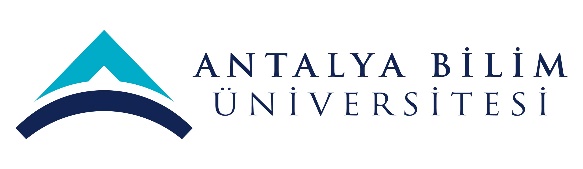 AKTS DERS TANITIM FORMUAKTS DERS TANITIM FORMUAKTS DERS TANITIM FORMUAKTS DERS TANITIM FORMUAKTS DERS TANITIM FORMUAKTS DERS TANITIM FORMUAKTS DERS TANITIM FORMUAKTS DERS TANITIM FORMUAKTS DERS TANITIM FORMUAKTS DERS TANITIM FORMUAKTS DERS TANITIM FORMUAKTS DERS TANITIM FORMUAKTS DERS TANITIM FORMUAKTS DERS TANITIM FORMUAKTS DERS TANITIM FORMUAKTS DERS TANITIM FORMUAKTS DERS TANITIM FORMUAKTS DERS TANITIM FORMUAKTS DERS TANITIM FORMUAKTS DERS TANITIM FORMUAKTS DERS TANITIM FORMUAKTS DERS TANITIM FORMUAKTS DERS TANITIM FORMUAKTS DERS TANITIM FORMUAKTS DERS TANITIM FORMUAKTS DERS TANITIM FORMUAKTS DERS TANITIM FORMUAKTS DERS TANITIM FORMU	I. BÖLÜM (Senato Onayı)	I. BÖLÜM (Senato Onayı)	I. BÖLÜM (Senato Onayı)	I. BÖLÜM (Senato Onayı)	I. BÖLÜM (Senato Onayı)	I. BÖLÜM (Senato Onayı)	I. BÖLÜM (Senato Onayı)	I. BÖLÜM (Senato Onayı)	I. BÖLÜM (Senato Onayı)	I. BÖLÜM (Senato Onayı)	I. BÖLÜM (Senato Onayı)	I. BÖLÜM (Senato Onayı)	I. BÖLÜM (Senato Onayı)	I. BÖLÜM (Senato Onayı)	I. BÖLÜM (Senato Onayı)	I. BÖLÜM (Senato Onayı)	I. BÖLÜM (Senato Onayı)	I. BÖLÜM (Senato Onayı)	I. BÖLÜM (Senato Onayı)	I. BÖLÜM (Senato Onayı)	I. BÖLÜM (Senato Onayı)	I. BÖLÜM (Senato Onayı)	I. BÖLÜM (Senato Onayı)	I. BÖLÜM (Senato Onayı)	I. BÖLÜM (Senato Onayı)	I. BÖLÜM (Senato Onayı)	I. BÖLÜM (Senato Onayı)	I. BÖLÜM (Senato Onayı)	I. BÖLÜM (Senato Onayı)Dersi Açan Fakülte /YOLisansüstü Eğitim EnstitüsüLisansüstü Eğitim EnstitüsüLisansüstü Eğitim EnstitüsüLisansüstü Eğitim EnstitüsüLisansüstü Eğitim EnstitüsüLisansüstü Eğitim EnstitüsüLisansüstü Eğitim EnstitüsüLisansüstü Eğitim EnstitüsüLisansüstü Eğitim EnstitüsüLisansüstü Eğitim EnstitüsüLisansüstü Eğitim EnstitüsüLisansüstü Eğitim EnstitüsüLisansüstü Eğitim EnstitüsüLisansüstü Eğitim EnstitüsüLisansüstü Eğitim EnstitüsüLisansüstü Eğitim EnstitüsüLisansüstü Eğitim EnstitüsüLisansüstü Eğitim EnstitüsüLisansüstü Eğitim EnstitüsüLisansüstü Eğitim EnstitüsüLisansüstü Eğitim EnstitüsüLisansüstü Eğitim EnstitüsüLisansüstü Eğitim EnstitüsüLisansüstü Eğitim EnstitüsüLisansüstü Eğitim EnstitüsüLisansüstü Eğitim EnstitüsüLisansüstü Eğitim EnstitüsüLisansüstü Eğitim EnstitüsüDersi Açan BölümSiyaset Bilimi ve Uluslararası İlişkilerSiyaset Bilimi ve Uluslararası İlişkilerSiyaset Bilimi ve Uluslararası İlişkilerSiyaset Bilimi ve Uluslararası İlişkilerSiyaset Bilimi ve Uluslararası İlişkilerSiyaset Bilimi ve Uluslararası İlişkilerSiyaset Bilimi ve Uluslararası İlişkilerSiyaset Bilimi ve Uluslararası İlişkilerSiyaset Bilimi ve Uluslararası İlişkilerSiyaset Bilimi ve Uluslararası İlişkilerSiyaset Bilimi ve Uluslararası İlişkilerSiyaset Bilimi ve Uluslararası İlişkilerSiyaset Bilimi ve Uluslararası İlişkilerSiyaset Bilimi ve Uluslararası İlişkilerSiyaset Bilimi ve Uluslararası İlişkilerSiyaset Bilimi ve Uluslararası İlişkilerSiyaset Bilimi ve Uluslararası İlişkilerSiyaset Bilimi ve Uluslararası İlişkilerSiyaset Bilimi ve Uluslararası İlişkilerSiyaset Bilimi ve Uluslararası İlişkilerSiyaset Bilimi ve Uluslararası İlişkilerSiyaset Bilimi ve Uluslararası İlişkilerSiyaset Bilimi ve Uluslararası İlişkilerSiyaset Bilimi ve Uluslararası İlişkilerSiyaset Bilimi ve Uluslararası İlişkilerSiyaset Bilimi ve Uluslararası İlişkilerSiyaset Bilimi ve Uluslararası İlişkilerSiyaset Bilimi ve Uluslararası İlişkilerDersi Alan Program (lar)Küresel Siyaset ve Uluslararası İlişkilerKüresel Siyaset ve Uluslararası İlişkilerKüresel Siyaset ve Uluslararası İlişkilerKüresel Siyaset ve Uluslararası İlişkilerKüresel Siyaset ve Uluslararası İlişkilerKüresel Siyaset ve Uluslararası İlişkilerKüresel Siyaset ve Uluslararası İlişkilerKüresel Siyaset ve Uluslararası İlişkilerKüresel Siyaset ve Uluslararası İlişkilerKüresel Siyaset ve Uluslararası İlişkilerKüresel Siyaset ve Uluslararası İlişkilerKüresel Siyaset ve Uluslararası İlişkilerKüresel Siyaset ve Uluslararası İlişkilerSeçmeliSeçmeliSeçmeliSeçmeliSeçmeliSeçmeliSeçmeliSeçmeliSeçmeliSeçmeliSeçmeliSeçmeliSeçmeliSeçmeliSeçmeliDersi Alan Program (lar)Dersi Alan Program (lar)Ders Kodu POLS 567POLS 567POLS 567POLS 567POLS 567POLS 567POLS 567POLS 567POLS 567POLS 567POLS 567POLS 567POLS 567POLS 567POLS 567POLS 567POLS 567POLS 567POLS 567POLS 567POLS 567POLS 567POLS 567POLS 567POLS 567POLS 567POLS 567POLS 567Ders AdıTürk Dış PolitikasıTürk Dış PolitikasıTürk Dış PolitikasıTürk Dış PolitikasıTürk Dış PolitikasıTürk Dış PolitikasıTürk Dış PolitikasıTürk Dış PolitikasıTürk Dış PolitikasıTürk Dış PolitikasıTürk Dış PolitikasıTürk Dış PolitikasıTürk Dış PolitikasıTürk Dış PolitikasıTürk Dış PolitikasıTürk Dış PolitikasıTürk Dış PolitikasıTürk Dış PolitikasıTürk Dış PolitikasıTürk Dış PolitikasıTürk Dış PolitikasıTürk Dış PolitikasıTürk Dış PolitikasıTürk Dış PolitikasıTürk Dış PolitikasıTürk Dış PolitikasıTürk Dış PolitikasıTürk Dış PolitikasıÖğretim dili TürkçeTürkçeTürkçeTürkçeTürkçeTürkçeTürkçeTürkçeTürkçeTürkçeTürkçeTürkçeTürkçeTürkçeTürkçeTürkçeTürkçeTürkçeTürkçeTürkçeTürkçeTürkçeTürkçeTürkçeTürkçeTürkçeTürkçeTürkçeDers TürüDersDersDersDersDersDersDersDersDersDersDersDersDersDersDersDersDersDersDersDersDersDersDersDersDersDersDersDersDers SeviyesiYüksek LisansYüksek LisansYüksek LisansYüksek LisansYüksek LisansYüksek LisansYüksek LisansYüksek LisansYüksek LisansYüksek LisansYüksek LisansYüksek LisansYüksek LisansYüksek LisansYüksek LisansYüksek LisansYüksek LisansYüksek LisansYüksek LisansYüksek LisansYüksek LisansYüksek LisansYüksek LisansYüksek LisansYüksek LisansYüksek LisansYüksek LisansYüksek LisansHaftalık Ders SaatiDers: 3 saatDers: 3 saatDers: 3 saatDers: 3 saatDers: 3 saatDers: 3 saatLab: Lab: Lab: Lab: UygulamaUygulamaUygulamaUygulamaUygulamaUygulamaUygulamaDiğer: Diğer: Diğer: Diğer: Diğer: Diğer: Diğer: Diğer: Diğer: Diğer: Diğer: AKTS Kredisi7,57,57,57,57,57,57,57,57,57,57,57,57,57,57,57,57,57,57,57,57,57,57,57,57,57,57,57,5Notlandırma TürüHarf NotuHarf NotuHarf NotuHarf NotuHarf NotuHarf NotuHarf NotuHarf NotuHarf NotuHarf NotuHarf NotuHarf NotuHarf NotuHarf NotuHarf NotuHarf NotuHarf NotuHarf NotuHarf NotuHarf NotuHarf NotuHarf NotuHarf NotuHarf NotuHarf NotuHarf NotuHarf NotuHarf NotuÖn koşul/larBulunmamaktadırBulunmamaktadırBulunmamaktadırBulunmamaktadırBulunmamaktadırBulunmamaktadırBulunmamaktadırBulunmamaktadırBulunmamaktadırBulunmamaktadırBulunmamaktadırBulunmamaktadırBulunmamaktadırBulunmamaktadırBulunmamaktadırBulunmamaktadırBulunmamaktadırBulunmamaktadırBulunmamaktadırBulunmamaktadırBulunmamaktadırBulunmamaktadırBulunmamaktadırBulunmamaktadırBulunmamaktadırBulunmamaktadırBulunmamaktadırBulunmamaktadırYan koşul/larBulunmamaktadırBulunmamaktadırBulunmamaktadırBulunmamaktadırBulunmamaktadırBulunmamaktadırBulunmamaktadırBulunmamaktadırBulunmamaktadırBulunmamaktadırBulunmamaktadırBulunmamaktadırBulunmamaktadırBulunmamaktadırBulunmamaktadırBulunmamaktadırBulunmamaktadırBulunmamaktadırBulunmamaktadırBulunmamaktadırBulunmamaktadırBulunmamaktadırBulunmamaktadırBulunmamaktadırBulunmamaktadırBulunmamaktadırBulunmamaktadırBulunmamaktadırKayıt KısıtlamasıBulunmamaktadırBulunmamaktadırBulunmamaktadırBulunmamaktadırBulunmamaktadırBulunmamaktadırBulunmamaktadırBulunmamaktadırBulunmamaktadırBulunmamaktadırBulunmamaktadırBulunmamaktadırBulunmamaktadırBulunmamaktadırBulunmamaktadırBulunmamaktadırBulunmamaktadırBulunmamaktadırBulunmamaktadırBulunmamaktadırBulunmamaktadırBulunmamaktadırBulunmamaktadırBulunmamaktadırBulunmamaktadırBulunmamaktadırBulunmamaktadırBulunmamaktadırDersin Amacı Bu dersin amacı öğrencilerin cumhuriyetin kuruluşundan itibaren Türk dış politikasında ortaya çıkan sorunları ve meydana gelen gelişmeleri hem Türkiye’nin iç siyasetiyle bağlantılı olarak hem de küresel değişimler ve gelişmeler kapsamında kavramalarını ve analiz etmelerini, geçmişte yaşanan gelişmeler ile günümüzde meydana gelen olaylar arasında bağlantı kurmalarını, yapacakları sunumlar yoluyla Türk dış politikası ile ilgili var olan literatürü kavramalarını, literatüre eleştirel yönden yaklaşmalarını ve yeni yaklaşımlarda bulunmalarını sağlamaktır.  Bu dersin amacı öğrencilerin cumhuriyetin kuruluşundan itibaren Türk dış politikasında ortaya çıkan sorunları ve meydana gelen gelişmeleri hem Türkiye’nin iç siyasetiyle bağlantılı olarak hem de küresel değişimler ve gelişmeler kapsamında kavramalarını ve analiz etmelerini, geçmişte yaşanan gelişmeler ile günümüzde meydana gelen olaylar arasında bağlantı kurmalarını, yapacakları sunumlar yoluyla Türk dış politikası ile ilgili var olan literatürü kavramalarını, literatüre eleştirel yönden yaklaşmalarını ve yeni yaklaşımlarda bulunmalarını sağlamaktır.  Bu dersin amacı öğrencilerin cumhuriyetin kuruluşundan itibaren Türk dış politikasında ortaya çıkan sorunları ve meydana gelen gelişmeleri hem Türkiye’nin iç siyasetiyle bağlantılı olarak hem de küresel değişimler ve gelişmeler kapsamında kavramalarını ve analiz etmelerini, geçmişte yaşanan gelişmeler ile günümüzde meydana gelen olaylar arasında bağlantı kurmalarını, yapacakları sunumlar yoluyla Türk dış politikası ile ilgili var olan literatürü kavramalarını, literatüre eleştirel yönden yaklaşmalarını ve yeni yaklaşımlarda bulunmalarını sağlamaktır.  Bu dersin amacı öğrencilerin cumhuriyetin kuruluşundan itibaren Türk dış politikasında ortaya çıkan sorunları ve meydana gelen gelişmeleri hem Türkiye’nin iç siyasetiyle bağlantılı olarak hem de küresel değişimler ve gelişmeler kapsamında kavramalarını ve analiz etmelerini, geçmişte yaşanan gelişmeler ile günümüzde meydana gelen olaylar arasında bağlantı kurmalarını, yapacakları sunumlar yoluyla Türk dış politikası ile ilgili var olan literatürü kavramalarını, literatüre eleştirel yönden yaklaşmalarını ve yeni yaklaşımlarda bulunmalarını sağlamaktır.  Bu dersin amacı öğrencilerin cumhuriyetin kuruluşundan itibaren Türk dış politikasında ortaya çıkan sorunları ve meydana gelen gelişmeleri hem Türkiye’nin iç siyasetiyle bağlantılı olarak hem de küresel değişimler ve gelişmeler kapsamında kavramalarını ve analiz etmelerini, geçmişte yaşanan gelişmeler ile günümüzde meydana gelen olaylar arasında bağlantı kurmalarını, yapacakları sunumlar yoluyla Türk dış politikası ile ilgili var olan literatürü kavramalarını, literatüre eleştirel yönden yaklaşmalarını ve yeni yaklaşımlarda bulunmalarını sağlamaktır.  Bu dersin amacı öğrencilerin cumhuriyetin kuruluşundan itibaren Türk dış politikasında ortaya çıkan sorunları ve meydana gelen gelişmeleri hem Türkiye’nin iç siyasetiyle bağlantılı olarak hem de küresel değişimler ve gelişmeler kapsamında kavramalarını ve analiz etmelerini, geçmişte yaşanan gelişmeler ile günümüzde meydana gelen olaylar arasında bağlantı kurmalarını, yapacakları sunumlar yoluyla Türk dış politikası ile ilgili var olan literatürü kavramalarını, literatüre eleştirel yönden yaklaşmalarını ve yeni yaklaşımlarda bulunmalarını sağlamaktır.  Bu dersin amacı öğrencilerin cumhuriyetin kuruluşundan itibaren Türk dış politikasında ortaya çıkan sorunları ve meydana gelen gelişmeleri hem Türkiye’nin iç siyasetiyle bağlantılı olarak hem de küresel değişimler ve gelişmeler kapsamında kavramalarını ve analiz etmelerini, geçmişte yaşanan gelişmeler ile günümüzde meydana gelen olaylar arasında bağlantı kurmalarını, yapacakları sunumlar yoluyla Türk dış politikası ile ilgili var olan literatürü kavramalarını, literatüre eleştirel yönden yaklaşmalarını ve yeni yaklaşımlarda bulunmalarını sağlamaktır.  Bu dersin amacı öğrencilerin cumhuriyetin kuruluşundan itibaren Türk dış politikasında ortaya çıkan sorunları ve meydana gelen gelişmeleri hem Türkiye’nin iç siyasetiyle bağlantılı olarak hem de küresel değişimler ve gelişmeler kapsamında kavramalarını ve analiz etmelerini, geçmişte yaşanan gelişmeler ile günümüzde meydana gelen olaylar arasında bağlantı kurmalarını, yapacakları sunumlar yoluyla Türk dış politikası ile ilgili var olan literatürü kavramalarını, literatüre eleştirel yönden yaklaşmalarını ve yeni yaklaşımlarda bulunmalarını sağlamaktır.  Bu dersin amacı öğrencilerin cumhuriyetin kuruluşundan itibaren Türk dış politikasında ortaya çıkan sorunları ve meydana gelen gelişmeleri hem Türkiye’nin iç siyasetiyle bağlantılı olarak hem de küresel değişimler ve gelişmeler kapsamında kavramalarını ve analiz etmelerini, geçmişte yaşanan gelişmeler ile günümüzde meydana gelen olaylar arasında bağlantı kurmalarını, yapacakları sunumlar yoluyla Türk dış politikası ile ilgili var olan literatürü kavramalarını, literatüre eleştirel yönden yaklaşmalarını ve yeni yaklaşımlarda bulunmalarını sağlamaktır.  Bu dersin amacı öğrencilerin cumhuriyetin kuruluşundan itibaren Türk dış politikasında ortaya çıkan sorunları ve meydana gelen gelişmeleri hem Türkiye’nin iç siyasetiyle bağlantılı olarak hem de küresel değişimler ve gelişmeler kapsamında kavramalarını ve analiz etmelerini, geçmişte yaşanan gelişmeler ile günümüzde meydana gelen olaylar arasında bağlantı kurmalarını, yapacakları sunumlar yoluyla Türk dış politikası ile ilgili var olan literatürü kavramalarını, literatüre eleştirel yönden yaklaşmalarını ve yeni yaklaşımlarda bulunmalarını sağlamaktır.  Bu dersin amacı öğrencilerin cumhuriyetin kuruluşundan itibaren Türk dış politikasında ortaya çıkan sorunları ve meydana gelen gelişmeleri hem Türkiye’nin iç siyasetiyle bağlantılı olarak hem de küresel değişimler ve gelişmeler kapsamında kavramalarını ve analiz etmelerini, geçmişte yaşanan gelişmeler ile günümüzde meydana gelen olaylar arasında bağlantı kurmalarını, yapacakları sunumlar yoluyla Türk dış politikası ile ilgili var olan literatürü kavramalarını, literatüre eleştirel yönden yaklaşmalarını ve yeni yaklaşımlarda bulunmalarını sağlamaktır.  Bu dersin amacı öğrencilerin cumhuriyetin kuruluşundan itibaren Türk dış politikasında ortaya çıkan sorunları ve meydana gelen gelişmeleri hem Türkiye’nin iç siyasetiyle bağlantılı olarak hem de küresel değişimler ve gelişmeler kapsamında kavramalarını ve analiz etmelerini, geçmişte yaşanan gelişmeler ile günümüzde meydana gelen olaylar arasında bağlantı kurmalarını, yapacakları sunumlar yoluyla Türk dış politikası ile ilgili var olan literatürü kavramalarını, literatüre eleştirel yönden yaklaşmalarını ve yeni yaklaşımlarda bulunmalarını sağlamaktır.  Bu dersin amacı öğrencilerin cumhuriyetin kuruluşundan itibaren Türk dış politikasında ortaya çıkan sorunları ve meydana gelen gelişmeleri hem Türkiye’nin iç siyasetiyle bağlantılı olarak hem de küresel değişimler ve gelişmeler kapsamında kavramalarını ve analiz etmelerini, geçmişte yaşanan gelişmeler ile günümüzde meydana gelen olaylar arasında bağlantı kurmalarını, yapacakları sunumlar yoluyla Türk dış politikası ile ilgili var olan literatürü kavramalarını, literatüre eleştirel yönden yaklaşmalarını ve yeni yaklaşımlarda bulunmalarını sağlamaktır.  Bu dersin amacı öğrencilerin cumhuriyetin kuruluşundan itibaren Türk dış politikasında ortaya çıkan sorunları ve meydana gelen gelişmeleri hem Türkiye’nin iç siyasetiyle bağlantılı olarak hem de küresel değişimler ve gelişmeler kapsamında kavramalarını ve analiz etmelerini, geçmişte yaşanan gelişmeler ile günümüzde meydana gelen olaylar arasında bağlantı kurmalarını, yapacakları sunumlar yoluyla Türk dış politikası ile ilgili var olan literatürü kavramalarını, literatüre eleştirel yönden yaklaşmalarını ve yeni yaklaşımlarda bulunmalarını sağlamaktır.  Bu dersin amacı öğrencilerin cumhuriyetin kuruluşundan itibaren Türk dış politikasında ortaya çıkan sorunları ve meydana gelen gelişmeleri hem Türkiye’nin iç siyasetiyle bağlantılı olarak hem de küresel değişimler ve gelişmeler kapsamında kavramalarını ve analiz etmelerini, geçmişte yaşanan gelişmeler ile günümüzde meydana gelen olaylar arasında bağlantı kurmalarını, yapacakları sunumlar yoluyla Türk dış politikası ile ilgili var olan literatürü kavramalarını, literatüre eleştirel yönden yaklaşmalarını ve yeni yaklaşımlarda bulunmalarını sağlamaktır.  Bu dersin amacı öğrencilerin cumhuriyetin kuruluşundan itibaren Türk dış politikasında ortaya çıkan sorunları ve meydana gelen gelişmeleri hem Türkiye’nin iç siyasetiyle bağlantılı olarak hem de küresel değişimler ve gelişmeler kapsamında kavramalarını ve analiz etmelerini, geçmişte yaşanan gelişmeler ile günümüzde meydana gelen olaylar arasında bağlantı kurmalarını, yapacakları sunumlar yoluyla Türk dış politikası ile ilgili var olan literatürü kavramalarını, literatüre eleştirel yönden yaklaşmalarını ve yeni yaklaşımlarda bulunmalarını sağlamaktır.  Bu dersin amacı öğrencilerin cumhuriyetin kuruluşundan itibaren Türk dış politikasında ortaya çıkan sorunları ve meydana gelen gelişmeleri hem Türkiye’nin iç siyasetiyle bağlantılı olarak hem de küresel değişimler ve gelişmeler kapsamında kavramalarını ve analiz etmelerini, geçmişte yaşanan gelişmeler ile günümüzde meydana gelen olaylar arasında bağlantı kurmalarını, yapacakları sunumlar yoluyla Türk dış politikası ile ilgili var olan literatürü kavramalarını, literatüre eleştirel yönden yaklaşmalarını ve yeni yaklaşımlarda bulunmalarını sağlamaktır.  Bu dersin amacı öğrencilerin cumhuriyetin kuruluşundan itibaren Türk dış politikasında ortaya çıkan sorunları ve meydana gelen gelişmeleri hem Türkiye’nin iç siyasetiyle bağlantılı olarak hem de küresel değişimler ve gelişmeler kapsamında kavramalarını ve analiz etmelerini, geçmişte yaşanan gelişmeler ile günümüzde meydana gelen olaylar arasında bağlantı kurmalarını, yapacakları sunumlar yoluyla Türk dış politikası ile ilgili var olan literatürü kavramalarını, literatüre eleştirel yönden yaklaşmalarını ve yeni yaklaşımlarda bulunmalarını sağlamaktır.  Bu dersin amacı öğrencilerin cumhuriyetin kuruluşundan itibaren Türk dış politikasında ortaya çıkan sorunları ve meydana gelen gelişmeleri hem Türkiye’nin iç siyasetiyle bağlantılı olarak hem de küresel değişimler ve gelişmeler kapsamında kavramalarını ve analiz etmelerini, geçmişte yaşanan gelişmeler ile günümüzde meydana gelen olaylar arasında bağlantı kurmalarını, yapacakları sunumlar yoluyla Türk dış politikası ile ilgili var olan literatürü kavramalarını, literatüre eleştirel yönden yaklaşmalarını ve yeni yaklaşımlarda bulunmalarını sağlamaktır.  Bu dersin amacı öğrencilerin cumhuriyetin kuruluşundan itibaren Türk dış politikasında ortaya çıkan sorunları ve meydana gelen gelişmeleri hem Türkiye’nin iç siyasetiyle bağlantılı olarak hem de küresel değişimler ve gelişmeler kapsamında kavramalarını ve analiz etmelerini, geçmişte yaşanan gelişmeler ile günümüzde meydana gelen olaylar arasında bağlantı kurmalarını, yapacakları sunumlar yoluyla Türk dış politikası ile ilgili var olan literatürü kavramalarını, literatüre eleştirel yönden yaklaşmalarını ve yeni yaklaşımlarda bulunmalarını sağlamaktır.  Bu dersin amacı öğrencilerin cumhuriyetin kuruluşundan itibaren Türk dış politikasında ortaya çıkan sorunları ve meydana gelen gelişmeleri hem Türkiye’nin iç siyasetiyle bağlantılı olarak hem de küresel değişimler ve gelişmeler kapsamında kavramalarını ve analiz etmelerini, geçmişte yaşanan gelişmeler ile günümüzde meydana gelen olaylar arasında bağlantı kurmalarını, yapacakları sunumlar yoluyla Türk dış politikası ile ilgili var olan literatürü kavramalarını, literatüre eleştirel yönden yaklaşmalarını ve yeni yaklaşımlarda bulunmalarını sağlamaktır.  Bu dersin amacı öğrencilerin cumhuriyetin kuruluşundan itibaren Türk dış politikasında ortaya çıkan sorunları ve meydana gelen gelişmeleri hem Türkiye’nin iç siyasetiyle bağlantılı olarak hem de küresel değişimler ve gelişmeler kapsamında kavramalarını ve analiz etmelerini, geçmişte yaşanan gelişmeler ile günümüzde meydana gelen olaylar arasında bağlantı kurmalarını, yapacakları sunumlar yoluyla Türk dış politikası ile ilgili var olan literatürü kavramalarını, literatüre eleştirel yönden yaklaşmalarını ve yeni yaklaşımlarda bulunmalarını sağlamaktır.  Bu dersin amacı öğrencilerin cumhuriyetin kuruluşundan itibaren Türk dış politikasında ortaya çıkan sorunları ve meydana gelen gelişmeleri hem Türkiye’nin iç siyasetiyle bağlantılı olarak hem de küresel değişimler ve gelişmeler kapsamında kavramalarını ve analiz etmelerini, geçmişte yaşanan gelişmeler ile günümüzde meydana gelen olaylar arasında bağlantı kurmalarını, yapacakları sunumlar yoluyla Türk dış politikası ile ilgili var olan literatürü kavramalarını, literatüre eleştirel yönden yaklaşmalarını ve yeni yaklaşımlarda bulunmalarını sağlamaktır.  Bu dersin amacı öğrencilerin cumhuriyetin kuruluşundan itibaren Türk dış politikasında ortaya çıkan sorunları ve meydana gelen gelişmeleri hem Türkiye’nin iç siyasetiyle bağlantılı olarak hem de küresel değişimler ve gelişmeler kapsamında kavramalarını ve analiz etmelerini, geçmişte yaşanan gelişmeler ile günümüzde meydana gelen olaylar arasında bağlantı kurmalarını, yapacakları sunumlar yoluyla Türk dış politikası ile ilgili var olan literatürü kavramalarını, literatüre eleştirel yönden yaklaşmalarını ve yeni yaklaşımlarda bulunmalarını sağlamaktır.  Bu dersin amacı öğrencilerin cumhuriyetin kuruluşundan itibaren Türk dış politikasında ortaya çıkan sorunları ve meydana gelen gelişmeleri hem Türkiye’nin iç siyasetiyle bağlantılı olarak hem de küresel değişimler ve gelişmeler kapsamında kavramalarını ve analiz etmelerini, geçmişte yaşanan gelişmeler ile günümüzde meydana gelen olaylar arasında bağlantı kurmalarını, yapacakları sunumlar yoluyla Türk dış politikası ile ilgili var olan literatürü kavramalarını, literatüre eleştirel yönden yaklaşmalarını ve yeni yaklaşımlarda bulunmalarını sağlamaktır.  Bu dersin amacı öğrencilerin cumhuriyetin kuruluşundan itibaren Türk dış politikasında ortaya çıkan sorunları ve meydana gelen gelişmeleri hem Türkiye’nin iç siyasetiyle bağlantılı olarak hem de küresel değişimler ve gelişmeler kapsamında kavramalarını ve analiz etmelerini, geçmişte yaşanan gelişmeler ile günümüzde meydana gelen olaylar arasında bağlantı kurmalarını, yapacakları sunumlar yoluyla Türk dış politikası ile ilgili var olan literatürü kavramalarını, literatüre eleştirel yönden yaklaşmalarını ve yeni yaklaşımlarda bulunmalarını sağlamaktır.  Bu dersin amacı öğrencilerin cumhuriyetin kuruluşundan itibaren Türk dış politikasında ortaya çıkan sorunları ve meydana gelen gelişmeleri hem Türkiye’nin iç siyasetiyle bağlantılı olarak hem de küresel değişimler ve gelişmeler kapsamında kavramalarını ve analiz etmelerini, geçmişte yaşanan gelişmeler ile günümüzde meydana gelen olaylar arasında bağlantı kurmalarını, yapacakları sunumlar yoluyla Türk dış politikası ile ilgili var olan literatürü kavramalarını, literatüre eleştirel yönden yaklaşmalarını ve yeni yaklaşımlarda bulunmalarını sağlamaktır.  Bu dersin amacı öğrencilerin cumhuriyetin kuruluşundan itibaren Türk dış politikasında ortaya çıkan sorunları ve meydana gelen gelişmeleri hem Türkiye’nin iç siyasetiyle bağlantılı olarak hem de küresel değişimler ve gelişmeler kapsamında kavramalarını ve analiz etmelerini, geçmişte yaşanan gelişmeler ile günümüzde meydana gelen olaylar arasında bağlantı kurmalarını, yapacakları sunumlar yoluyla Türk dış politikası ile ilgili var olan literatürü kavramalarını, literatüre eleştirel yönden yaklaşmalarını ve yeni yaklaşımlarda bulunmalarını sağlamaktır.  Ders İçeriği Bu derste Türk dış politikası Osmanlı İmparatorluğu’nun son döneminden başlayarak analiz edilecektir. Kronolojik bir sırayla yapılacak olan tartışmalarda küresel ve bölgesel gelişmelerin yanı sıra Türkiye’nin kendi iç dinamiklerinin Türk dış politikası üzerindeki etkileri gözden geçirilecektir. Ortadoğu, Kafkaslar ve Balkanlar üçgeninde bulunan Türkiye’nin dış politikasındaki süreklilikler ve kopuşlar dönem koşulları, aktörler ve küresel siyaset açısından karşılaştırmalı bir biçimde ele alınacaktır. Bu derste Türk dış politikası Osmanlı İmparatorluğu’nun son döneminden başlayarak analiz edilecektir. Kronolojik bir sırayla yapılacak olan tartışmalarda küresel ve bölgesel gelişmelerin yanı sıra Türkiye’nin kendi iç dinamiklerinin Türk dış politikası üzerindeki etkileri gözden geçirilecektir. Ortadoğu, Kafkaslar ve Balkanlar üçgeninde bulunan Türkiye’nin dış politikasındaki süreklilikler ve kopuşlar dönem koşulları, aktörler ve küresel siyaset açısından karşılaştırmalı bir biçimde ele alınacaktır. Bu derste Türk dış politikası Osmanlı İmparatorluğu’nun son döneminden başlayarak analiz edilecektir. Kronolojik bir sırayla yapılacak olan tartışmalarda küresel ve bölgesel gelişmelerin yanı sıra Türkiye’nin kendi iç dinamiklerinin Türk dış politikası üzerindeki etkileri gözden geçirilecektir. Ortadoğu, Kafkaslar ve Balkanlar üçgeninde bulunan Türkiye’nin dış politikasındaki süreklilikler ve kopuşlar dönem koşulları, aktörler ve küresel siyaset açısından karşılaştırmalı bir biçimde ele alınacaktır. Bu derste Türk dış politikası Osmanlı İmparatorluğu’nun son döneminden başlayarak analiz edilecektir. Kronolojik bir sırayla yapılacak olan tartışmalarda küresel ve bölgesel gelişmelerin yanı sıra Türkiye’nin kendi iç dinamiklerinin Türk dış politikası üzerindeki etkileri gözden geçirilecektir. Ortadoğu, Kafkaslar ve Balkanlar üçgeninde bulunan Türkiye’nin dış politikasındaki süreklilikler ve kopuşlar dönem koşulları, aktörler ve küresel siyaset açısından karşılaştırmalı bir biçimde ele alınacaktır. Bu derste Türk dış politikası Osmanlı İmparatorluğu’nun son döneminden başlayarak analiz edilecektir. Kronolojik bir sırayla yapılacak olan tartışmalarda küresel ve bölgesel gelişmelerin yanı sıra Türkiye’nin kendi iç dinamiklerinin Türk dış politikası üzerindeki etkileri gözden geçirilecektir. Ortadoğu, Kafkaslar ve Balkanlar üçgeninde bulunan Türkiye’nin dış politikasındaki süreklilikler ve kopuşlar dönem koşulları, aktörler ve küresel siyaset açısından karşılaştırmalı bir biçimde ele alınacaktır. Bu derste Türk dış politikası Osmanlı İmparatorluğu’nun son döneminden başlayarak analiz edilecektir. Kronolojik bir sırayla yapılacak olan tartışmalarda küresel ve bölgesel gelişmelerin yanı sıra Türkiye’nin kendi iç dinamiklerinin Türk dış politikası üzerindeki etkileri gözden geçirilecektir. Ortadoğu, Kafkaslar ve Balkanlar üçgeninde bulunan Türkiye’nin dış politikasındaki süreklilikler ve kopuşlar dönem koşulları, aktörler ve küresel siyaset açısından karşılaştırmalı bir biçimde ele alınacaktır. Bu derste Türk dış politikası Osmanlı İmparatorluğu’nun son döneminden başlayarak analiz edilecektir. Kronolojik bir sırayla yapılacak olan tartışmalarda küresel ve bölgesel gelişmelerin yanı sıra Türkiye’nin kendi iç dinamiklerinin Türk dış politikası üzerindeki etkileri gözden geçirilecektir. Ortadoğu, Kafkaslar ve Balkanlar üçgeninde bulunan Türkiye’nin dış politikasındaki süreklilikler ve kopuşlar dönem koşulları, aktörler ve küresel siyaset açısından karşılaştırmalı bir biçimde ele alınacaktır. Bu derste Türk dış politikası Osmanlı İmparatorluğu’nun son döneminden başlayarak analiz edilecektir. Kronolojik bir sırayla yapılacak olan tartışmalarda küresel ve bölgesel gelişmelerin yanı sıra Türkiye’nin kendi iç dinamiklerinin Türk dış politikası üzerindeki etkileri gözden geçirilecektir. Ortadoğu, Kafkaslar ve Balkanlar üçgeninde bulunan Türkiye’nin dış politikasındaki süreklilikler ve kopuşlar dönem koşulları, aktörler ve küresel siyaset açısından karşılaştırmalı bir biçimde ele alınacaktır. Bu derste Türk dış politikası Osmanlı İmparatorluğu’nun son döneminden başlayarak analiz edilecektir. Kronolojik bir sırayla yapılacak olan tartışmalarda küresel ve bölgesel gelişmelerin yanı sıra Türkiye’nin kendi iç dinamiklerinin Türk dış politikası üzerindeki etkileri gözden geçirilecektir. Ortadoğu, Kafkaslar ve Balkanlar üçgeninde bulunan Türkiye’nin dış politikasındaki süreklilikler ve kopuşlar dönem koşulları, aktörler ve küresel siyaset açısından karşılaştırmalı bir biçimde ele alınacaktır. Bu derste Türk dış politikası Osmanlı İmparatorluğu’nun son döneminden başlayarak analiz edilecektir. Kronolojik bir sırayla yapılacak olan tartışmalarda küresel ve bölgesel gelişmelerin yanı sıra Türkiye’nin kendi iç dinamiklerinin Türk dış politikası üzerindeki etkileri gözden geçirilecektir. Ortadoğu, Kafkaslar ve Balkanlar üçgeninde bulunan Türkiye’nin dış politikasındaki süreklilikler ve kopuşlar dönem koşulları, aktörler ve küresel siyaset açısından karşılaştırmalı bir biçimde ele alınacaktır. Bu derste Türk dış politikası Osmanlı İmparatorluğu’nun son döneminden başlayarak analiz edilecektir. Kronolojik bir sırayla yapılacak olan tartışmalarda küresel ve bölgesel gelişmelerin yanı sıra Türkiye’nin kendi iç dinamiklerinin Türk dış politikası üzerindeki etkileri gözden geçirilecektir. Ortadoğu, Kafkaslar ve Balkanlar üçgeninde bulunan Türkiye’nin dış politikasındaki süreklilikler ve kopuşlar dönem koşulları, aktörler ve küresel siyaset açısından karşılaştırmalı bir biçimde ele alınacaktır. Bu derste Türk dış politikası Osmanlı İmparatorluğu’nun son döneminden başlayarak analiz edilecektir. Kronolojik bir sırayla yapılacak olan tartışmalarda küresel ve bölgesel gelişmelerin yanı sıra Türkiye’nin kendi iç dinamiklerinin Türk dış politikası üzerindeki etkileri gözden geçirilecektir. Ortadoğu, Kafkaslar ve Balkanlar üçgeninde bulunan Türkiye’nin dış politikasındaki süreklilikler ve kopuşlar dönem koşulları, aktörler ve küresel siyaset açısından karşılaştırmalı bir biçimde ele alınacaktır. Bu derste Türk dış politikası Osmanlı İmparatorluğu’nun son döneminden başlayarak analiz edilecektir. Kronolojik bir sırayla yapılacak olan tartışmalarda küresel ve bölgesel gelişmelerin yanı sıra Türkiye’nin kendi iç dinamiklerinin Türk dış politikası üzerindeki etkileri gözden geçirilecektir. Ortadoğu, Kafkaslar ve Balkanlar üçgeninde bulunan Türkiye’nin dış politikasındaki süreklilikler ve kopuşlar dönem koşulları, aktörler ve küresel siyaset açısından karşılaştırmalı bir biçimde ele alınacaktır. Bu derste Türk dış politikası Osmanlı İmparatorluğu’nun son döneminden başlayarak analiz edilecektir. Kronolojik bir sırayla yapılacak olan tartışmalarda küresel ve bölgesel gelişmelerin yanı sıra Türkiye’nin kendi iç dinamiklerinin Türk dış politikası üzerindeki etkileri gözden geçirilecektir. Ortadoğu, Kafkaslar ve Balkanlar üçgeninde bulunan Türkiye’nin dış politikasındaki süreklilikler ve kopuşlar dönem koşulları, aktörler ve küresel siyaset açısından karşılaştırmalı bir biçimde ele alınacaktır. Bu derste Türk dış politikası Osmanlı İmparatorluğu’nun son döneminden başlayarak analiz edilecektir. Kronolojik bir sırayla yapılacak olan tartışmalarda küresel ve bölgesel gelişmelerin yanı sıra Türkiye’nin kendi iç dinamiklerinin Türk dış politikası üzerindeki etkileri gözden geçirilecektir. Ortadoğu, Kafkaslar ve Balkanlar üçgeninde bulunan Türkiye’nin dış politikasındaki süreklilikler ve kopuşlar dönem koşulları, aktörler ve küresel siyaset açısından karşılaştırmalı bir biçimde ele alınacaktır. Bu derste Türk dış politikası Osmanlı İmparatorluğu’nun son döneminden başlayarak analiz edilecektir. Kronolojik bir sırayla yapılacak olan tartışmalarda küresel ve bölgesel gelişmelerin yanı sıra Türkiye’nin kendi iç dinamiklerinin Türk dış politikası üzerindeki etkileri gözden geçirilecektir. Ortadoğu, Kafkaslar ve Balkanlar üçgeninde bulunan Türkiye’nin dış politikasındaki süreklilikler ve kopuşlar dönem koşulları, aktörler ve küresel siyaset açısından karşılaştırmalı bir biçimde ele alınacaktır. Bu derste Türk dış politikası Osmanlı İmparatorluğu’nun son döneminden başlayarak analiz edilecektir. Kronolojik bir sırayla yapılacak olan tartışmalarda küresel ve bölgesel gelişmelerin yanı sıra Türkiye’nin kendi iç dinamiklerinin Türk dış politikası üzerindeki etkileri gözden geçirilecektir. Ortadoğu, Kafkaslar ve Balkanlar üçgeninde bulunan Türkiye’nin dış politikasındaki süreklilikler ve kopuşlar dönem koşulları, aktörler ve küresel siyaset açısından karşılaştırmalı bir biçimde ele alınacaktır. Bu derste Türk dış politikası Osmanlı İmparatorluğu’nun son döneminden başlayarak analiz edilecektir. Kronolojik bir sırayla yapılacak olan tartışmalarda küresel ve bölgesel gelişmelerin yanı sıra Türkiye’nin kendi iç dinamiklerinin Türk dış politikası üzerindeki etkileri gözden geçirilecektir. Ortadoğu, Kafkaslar ve Balkanlar üçgeninde bulunan Türkiye’nin dış politikasındaki süreklilikler ve kopuşlar dönem koşulları, aktörler ve küresel siyaset açısından karşılaştırmalı bir biçimde ele alınacaktır. Bu derste Türk dış politikası Osmanlı İmparatorluğu’nun son döneminden başlayarak analiz edilecektir. Kronolojik bir sırayla yapılacak olan tartışmalarda küresel ve bölgesel gelişmelerin yanı sıra Türkiye’nin kendi iç dinamiklerinin Türk dış politikası üzerindeki etkileri gözden geçirilecektir. Ortadoğu, Kafkaslar ve Balkanlar üçgeninde bulunan Türkiye’nin dış politikasındaki süreklilikler ve kopuşlar dönem koşulları, aktörler ve küresel siyaset açısından karşılaştırmalı bir biçimde ele alınacaktır. Bu derste Türk dış politikası Osmanlı İmparatorluğu’nun son döneminden başlayarak analiz edilecektir. Kronolojik bir sırayla yapılacak olan tartışmalarda küresel ve bölgesel gelişmelerin yanı sıra Türkiye’nin kendi iç dinamiklerinin Türk dış politikası üzerindeki etkileri gözden geçirilecektir. Ortadoğu, Kafkaslar ve Balkanlar üçgeninde bulunan Türkiye’nin dış politikasındaki süreklilikler ve kopuşlar dönem koşulları, aktörler ve küresel siyaset açısından karşılaştırmalı bir biçimde ele alınacaktır. Bu derste Türk dış politikası Osmanlı İmparatorluğu’nun son döneminden başlayarak analiz edilecektir. Kronolojik bir sırayla yapılacak olan tartışmalarda küresel ve bölgesel gelişmelerin yanı sıra Türkiye’nin kendi iç dinamiklerinin Türk dış politikası üzerindeki etkileri gözden geçirilecektir. Ortadoğu, Kafkaslar ve Balkanlar üçgeninde bulunan Türkiye’nin dış politikasındaki süreklilikler ve kopuşlar dönem koşulları, aktörler ve küresel siyaset açısından karşılaştırmalı bir biçimde ele alınacaktır. Bu derste Türk dış politikası Osmanlı İmparatorluğu’nun son döneminden başlayarak analiz edilecektir. Kronolojik bir sırayla yapılacak olan tartışmalarda küresel ve bölgesel gelişmelerin yanı sıra Türkiye’nin kendi iç dinamiklerinin Türk dış politikası üzerindeki etkileri gözden geçirilecektir. Ortadoğu, Kafkaslar ve Balkanlar üçgeninde bulunan Türkiye’nin dış politikasındaki süreklilikler ve kopuşlar dönem koşulları, aktörler ve küresel siyaset açısından karşılaştırmalı bir biçimde ele alınacaktır. Bu derste Türk dış politikası Osmanlı İmparatorluğu’nun son döneminden başlayarak analiz edilecektir. Kronolojik bir sırayla yapılacak olan tartışmalarda küresel ve bölgesel gelişmelerin yanı sıra Türkiye’nin kendi iç dinamiklerinin Türk dış politikası üzerindeki etkileri gözden geçirilecektir. Ortadoğu, Kafkaslar ve Balkanlar üçgeninde bulunan Türkiye’nin dış politikasındaki süreklilikler ve kopuşlar dönem koşulları, aktörler ve küresel siyaset açısından karşılaştırmalı bir biçimde ele alınacaktır. Bu derste Türk dış politikası Osmanlı İmparatorluğu’nun son döneminden başlayarak analiz edilecektir. Kronolojik bir sırayla yapılacak olan tartışmalarda küresel ve bölgesel gelişmelerin yanı sıra Türkiye’nin kendi iç dinamiklerinin Türk dış politikası üzerindeki etkileri gözden geçirilecektir. Ortadoğu, Kafkaslar ve Balkanlar üçgeninde bulunan Türkiye’nin dış politikasındaki süreklilikler ve kopuşlar dönem koşulları, aktörler ve küresel siyaset açısından karşılaştırmalı bir biçimde ele alınacaktır. Bu derste Türk dış politikası Osmanlı İmparatorluğu’nun son döneminden başlayarak analiz edilecektir. Kronolojik bir sırayla yapılacak olan tartışmalarda küresel ve bölgesel gelişmelerin yanı sıra Türkiye’nin kendi iç dinamiklerinin Türk dış politikası üzerindeki etkileri gözden geçirilecektir. Ortadoğu, Kafkaslar ve Balkanlar üçgeninde bulunan Türkiye’nin dış politikasındaki süreklilikler ve kopuşlar dönem koşulları, aktörler ve küresel siyaset açısından karşılaştırmalı bir biçimde ele alınacaktır. Bu derste Türk dış politikası Osmanlı İmparatorluğu’nun son döneminden başlayarak analiz edilecektir. Kronolojik bir sırayla yapılacak olan tartışmalarda küresel ve bölgesel gelişmelerin yanı sıra Türkiye’nin kendi iç dinamiklerinin Türk dış politikası üzerindeki etkileri gözden geçirilecektir. Ortadoğu, Kafkaslar ve Balkanlar üçgeninde bulunan Türkiye’nin dış politikasındaki süreklilikler ve kopuşlar dönem koşulları, aktörler ve küresel siyaset açısından karşılaştırmalı bir biçimde ele alınacaktır. Bu derste Türk dış politikası Osmanlı İmparatorluğu’nun son döneminden başlayarak analiz edilecektir. Kronolojik bir sırayla yapılacak olan tartışmalarda küresel ve bölgesel gelişmelerin yanı sıra Türkiye’nin kendi iç dinamiklerinin Türk dış politikası üzerindeki etkileri gözden geçirilecektir. Ortadoğu, Kafkaslar ve Balkanlar üçgeninde bulunan Türkiye’nin dış politikasındaki süreklilikler ve kopuşlar dönem koşulları, aktörler ve küresel siyaset açısından karşılaştırmalı bir biçimde ele alınacaktır. Bu derste Türk dış politikası Osmanlı İmparatorluğu’nun son döneminden başlayarak analiz edilecektir. Kronolojik bir sırayla yapılacak olan tartışmalarda küresel ve bölgesel gelişmelerin yanı sıra Türkiye’nin kendi iç dinamiklerinin Türk dış politikası üzerindeki etkileri gözden geçirilecektir. Ortadoğu, Kafkaslar ve Balkanlar üçgeninde bulunan Türkiye’nin dış politikasındaki süreklilikler ve kopuşlar dönem koşulları, aktörler ve küresel siyaset açısından karşılaştırmalı bir biçimde ele alınacaktır. Öğrenim Çıktıları ÖÇ1ÖÇ1Türk dış politikasında yaşanan gelişmeler ve sorunlar hakkında bilgi sahibi olmaKüresel gelişmeler ve değişimler hakkında bilgi sahibi olmaTürk dış politikasında geçmişte ve günümüzde yaşanan gelişmeler arasında ilişki kurmaTürk dış politikasında yaşanan gelişmeleri dünyada yaşanan gelişmeler bağlamında analiz etmeTürk dış politikasının iç ve dış dinamiklerini analiz etmeTürk dış politikasında yaşanan gelişmeler ve sorunlar hakkında bilgi sahibi olmaKüresel gelişmeler ve değişimler hakkında bilgi sahibi olmaTürk dış politikasında geçmişte ve günümüzde yaşanan gelişmeler arasında ilişki kurmaTürk dış politikasında yaşanan gelişmeleri dünyada yaşanan gelişmeler bağlamında analiz etmeTürk dış politikasının iç ve dış dinamiklerini analiz etmeTürk dış politikasında yaşanan gelişmeler ve sorunlar hakkında bilgi sahibi olmaKüresel gelişmeler ve değişimler hakkında bilgi sahibi olmaTürk dış politikasında geçmişte ve günümüzde yaşanan gelişmeler arasında ilişki kurmaTürk dış politikasında yaşanan gelişmeleri dünyada yaşanan gelişmeler bağlamında analiz etmeTürk dış politikasının iç ve dış dinamiklerini analiz etmeTürk dış politikasında yaşanan gelişmeler ve sorunlar hakkında bilgi sahibi olmaKüresel gelişmeler ve değişimler hakkında bilgi sahibi olmaTürk dış politikasında geçmişte ve günümüzde yaşanan gelişmeler arasında ilişki kurmaTürk dış politikasında yaşanan gelişmeleri dünyada yaşanan gelişmeler bağlamında analiz etmeTürk dış politikasının iç ve dış dinamiklerini analiz etmeTürk dış politikasında yaşanan gelişmeler ve sorunlar hakkında bilgi sahibi olmaKüresel gelişmeler ve değişimler hakkında bilgi sahibi olmaTürk dış politikasında geçmişte ve günümüzde yaşanan gelişmeler arasında ilişki kurmaTürk dış politikasında yaşanan gelişmeleri dünyada yaşanan gelişmeler bağlamında analiz etmeTürk dış politikasının iç ve dış dinamiklerini analiz etmeTürk dış politikasında yaşanan gelişmeler ve sorunlar hakkında bilgi sahibi olmaKüresel gelişmeler ve değişimler hakkında bilgi sahibi olmaTürk dış politikasında geçmişte ve günümüzde yaşanan gelişmeler arasında ilişki kurmaTürk dış politikasında yaşanan gelişmeleri dünyada yaşanan gelişmeler bağlamında analiz etmeTürk dış politikasının iç ve dış dinamiklerini analiz etmeTürk dış politikasında yaşanan gelişmeler ve sorunlar hakkında bilgi sahibi olmaKüresel gelişmeler ve değişimler hakkında bilgi sahibi olmaTürk dış politikasında geçmişte ve günümüzde yaşanan gelişmeler arasında ilişki kurmaTürk dış politikasında yaşanan gelişmeleri dünyada yaşanan gelişmeler bağlamında analiz etmeTürk dış politikasının iç ve dış dinamiklerini analiz etmeTürk dış politikasında yaşanan gelişmeler ve sorunlar hakkında bilgi sahibi olmaKüresel gelişmeler ve değişimler hakkında bilgi sahibi olmaTürk dış politikasında geçmişte ve günümüzde yaşanan gelişmeler arasında ilişki kurmaTürk dış politikasında yaşanan gelişmeleri dünyada yaşanan gelişmeler bağlamında analiz etmeTürk dış politikasının iç ve dış dinamiklerini analiz etmeTürk dış politikasında yaşanan gelişmeler ve sorunlar hakkında bilgi sahibi olmaKüresel gelişmeler ve değişimler hakkında bilgi sahibi olmaTürk dış politikasında geçmişte ve günümüzde yaşanan gelişmeler arasında ilişki kurmaTürk dış politikasında yaşanan gelişmeleri dünyada yaşanan gelişmeler bağlamında analiz etmeTürk dış politikasının iç ve dış dinamiklerini analiz etmeTürk dış politikasında yaşanan gelişmeler ve sorunlar hakkında bilgi sahibi olmaKüresel gelişmeler ve değişimler hakkında bilgi sahibi olmaTürk dış politikasında geçmişte ve günümüzde yaşanan gelişmeler arasında ilişki kurmaTürk dış politikasında yaşanan gelişmeleri dünyada yaşanan gelişmeler bağlamında analiz etmeTürk dış politikasının iç ve dış dinamiklerini analiz etmeTürk dış politikasında yaşanan gelişmeler ve sorunlar hakkında bilgi sahibi olmaKüresel gelişmeler ve değişimler hakkında bilgi sahibi olmaTürk dış politikasında geçmişte ve günümüzde yaşanan gelişmeler arasında ilişki kurmaTürk dış politikasında yaşanan gelişmeleri dünyada yaşanan gelişmeler bağlamında analiz etmeTürk dış politikasının iç ve dış dinamiklerini analiz etmeTürk dış politikasında yaşanan gelişmeler ve sorunlar hakkında bilgi sahibi olmaKüresel gelişmeler ve değişimler hakkında bilgi sahibi olmaTürk dış politikasında geçmişte ve günümüzde yaşanan gelişmeler arasında ilişki kurmaTürk dış politikasında yaşanan gelişmeleri dünyada yaşanan gelişmeler bağlamında analiz etmeTürk dış politikasının iç ve dış dinamiklerini analiz etmeTürk dış politikasında yaşanan gelişmeler ve sorunlar hakkında bilgi sahibi olmaKüresel gelişmeler ve değişimler hakkında bilgi sahibi olmaTürk dış politikasında geçmişte ve günümüzde yaşanan gelişmeler arasında ilişki kurmaTürk dış politikasında yaşanan gelişmeleri dünyada yaşanan gelişmeler bağlamında analiz etmeTürk dış politikasının iç ve dış dinamiklerini analiz etmeTürk dış politikasında yaşanan gelişmeler ve sorunlar hakkında bilgi sahibi olmaKüresel gelişmeler ve değişimler hakkında bilgi sahibi olmaTürk dış politikasında geçmişte ve günümüzde yaşanan gelişmeler arasında ilişki kurmaTürk dış politikasında yaşanan gelişmeleri dünyada yaşanan gelişmeler bağlamında analiz etmeTürk dış politikasının iç ve dış dinamiklerini analiz etmeTürk dış politikasında yaşanan gelişmeler ve sorunlar hakkında bilgi sahibi olmaKüresel gelişmeler ve değişimler hakkında bilgi sahibi olmaTürk dış politikasında geçmişte ve günümüzde yaşanan gelişmeler arasında ilişki kurmaTürk dış politikasında yaşanan gelişmeleri dünyada yaşanan gelişmeler bağlamında analiz etmeTürk dış politikasının iç ve dış dinamiklerini analiz etmeTürk dış politikasında yaşanan gelişmeler ve sorunlar hakkında bilgi sahibi olmaKüresel gelişmeler ve değişimler hakkında bilgi sahibi olmaTürk dış politikasında geçmişte ve günümüzde yaşanan gelişmeler arasında ilişki kurmaTürk dış politikasında yaşanan gelişmeleri dünyada yaşanan gelişmeler bağlamında analiz etmeTürk dış politikasının iç ve dış dinamiklerini analiz etmeTürk dış politikasında yaşanan gelişmeler ve sorunlar hakkında bilgi sahibi olmaKüresel gelişmeler ve değişimler hakkında bilgi sahibi olmaTürk dış politikasında geçmişte ve günümüzde yaşanan gelişmeler arasında ilişki kurmaTürk dış politikasında yaşanan gelişmeleri dünyada yaşanan gelişmeler bağlamında analiz etmeTürk dış politikasının iç ve dış dinamiklerini analiz etmeTürk dış politikasında yaşanan gelişmeler ve sorunlar hakkında bilgi sahibi olmaKüresel gelişmeler ve değişimler hakkında bilgi sahibi olmaTürk dış politikasında geçmişte ve günümüzde yaşanan gelişmeler arasında ilişki kurmaTürk dış politikasında yaşanan gelişmeleri dünyada yaşanan gelişmeler bağlamında analiz etmeTürk dış politikasının iç ve dış dinamiklerini analiz etmeTürk dış politikasında yaşanan gelişmeler ve sorunlar hakkında bilgi sahibi olmaKüresel gelişmeler ve değişimler hakkında bilgi sahibi olmaTürk dış politikasında geçmişte ve günümüzde yaşanan gelişmeler arasında ilişki kurmaTürk dış politikasında yaşanan gelişmeleri dünyada yaşanan gelişmeler bağlamında analiz etmeTürk dış politikasının iç ve dış dinamiklerini analiz etmeTürk dış politikasında yaşanan gelişmeler ve sorunlar hakkında bilgi sahibi olmaKüresel gelişmeler ve değişimler hakkında bilgi sahibi olmaTürk dış politikasında geçmişte ve günümüzde yaşanan gelişmeler arasında ilişki kurmaTürk dış politikasında yaşanan gelişmeleri dünyada yaşanan gelişmeler bağlamında analiz etmeTürk dış politikasının iç ve dış dinamiklerini analiz etmeTürk dış politikasında yaşanan gelişmeler ve sorunlar hakkında bilgi sahibi olmaKüresel gelişmeler ve değişimler hakkında bilgi sahibi olmaTürk dış politikasında geçmişte ve günümüzde yaşanan gelişmeler arasında ilişki kurmaTürk dış politikasında yaşanan gelişmeleri dünyada yaşanan gelişmeler bağlamında analiz etmeTürk dış politikasının iç ve dış dinamiklerini analiz etmeTürk dış politikasında yaşanan gelişmeler ve sorunlar hakkında bilgi sahibi olmaKüresel gelişmeler ve değişimler hakkında bilgi sahibi olmaTürk dış politikasında geçmişte ve günümüzde yaşanan gelişmeler arasında ilişki kurmaTürk dış politikasında yaşanan gelişmeleri dünyada yaşanan gelişmeler bağlamında analiz etmeTürk dış politikasının iç ve dış dinamiklerini analiz etmeTürk dış politikasında yaşanan gelişmeler ve sorunlar hakkında bilgi sahibi olmaKüresel gelişmeler ve değişimler hakkında bilgi sahibi olmaTürk dış politikasında geçmişte ve günümüzde yaşanan gelişmeler arasında ilişki kurmaTürk dış politikasında yaşanan gelişmeleri dünyada yaşanan gelişmeler bağlamında analiz etmeTürk dış politikasının iç ve dış dinamiklerini analiz etmeTürk dış politikasında yaşanan gelişmeler ve sorunlar hakkında bilgi sahibi olmaKüresel gelişmeler ve değişimler hakkında bilgi sahibi olmaTürk dış politikasında geçmişte ve günümüzde yaşanan gelişmeler arasında ilişki kurmaTürk dış politikasında yaşanan gelişmeleri dünyada yaşanan gelişmeler bağlamında analiz etmeTürk dış politikasının iç ve dış dinamiklerini analiz etmeTürk dış politikasında yaşanan gelişmeler ve sorunlar hakkında bilgi sahibi olmaKüresel gelişmeler ve değişimler hakkında bilgi sahibi olmaTürk dış politikasında geçmişte ve günümüzde yaşanan gelişmeler arasında ilişki kurmaTürk dış politikasında yaşanan gelişmeleri dünyada yaşanan gelişmeler bağlamında analiz etmeTürk dış politikasının iç ve dış dinamiklerini analiz etmeTürk dış politikasında yaşanan gelişmeler ve sorunlar hakkında bilgi sahibi olmaKüresel gelişmeler ve değişimler hakkında bilgi sahibi olmaTürk dış politikasında geçmişte ve günümüzde yaşanan gelişmeler arasında ilişki kurmaTürk dış politikasında yaşanan gelişmeleri dünyada yaşanan gelişmeler bağlamında analiz etmeTürk dış politikasının iç ve dış dinamiklerini analiz etmeÖğrenim Çıktıları ÖÇ2ÖÇ2Türk dış politikasında yaşanan gelişmeler ve sorunlar hakkında bilgi sahibi olmaKüresel gelişmeler ve değişimler hakkında bilgi sahibi olmaTürk dış politikasında geçmişte ve günümüzde yaşanan gelişmeler arasında ilişki kurmaTürk dış politikasında yaşanan gelişmeleri dünyada yaşanan gelişmeler bağlamında analiz etmeTürk dış politikasının iç ve dış dinamiklerini analiz etmeTürk dış politikasında yaşanan gelişmeler ve sorunlar hakkında bilgi sahibi olmaKüresel gelişmeler ve değişimler hakkında bilgi sahibi olmaTürk dış politikasında geçmişte ve günümüzde yaşanan gelişmeler arasında ilişki kurmaTürk dış politikasında yaşanan gelişmeleri dünyada yaşanan gelişmeler bağlamında analiz etmeTürk dış politikasının iç ve dış dinamiklerini analiz etmeTürk dış politikasında yaşanan gelişmeler ve sorunlar hakkında bilgi sahibi olmaKüresel gelişmeler ve değişimler hakkında bilgi sahibi olmaTürk dış politikasında geçmişte ve günümüzde yaşanan gelişmeler arasında ilişki kurmaTürk dış politikasında yaşanan gelişmeleri dünyada yaşanan gelişmeler bağlamında analiz etmeTürk dış politikasının iç ve dış dinamiklerini analiz etmeTürk dış politikasında yaşanan gelişmeler ve sorunlar hakkında bilgi sahibi olmaKüresel gelişmeler ve değişimler hakkında bilgi sahibi olmaTürk dış politikasında geçmişte ve günümüzde yaşanan gelişmeler arasında ilişki kurmaTürk dış politikasında yaşanan gelişmeleri dünyada yaşanan gelişmeler bağlamında analiz etmeTürk dış politikasının iç ve dış dinamiklerini analiz etmeTürk dış politikasında yaşanan gelişmeler ve sorunlar hakkında bilgi sahibi olmaKüresel gelişmeler ve değişimler hakkında bilgi sahibi olmaTürk dış politikasında geçmişte ve günümüzde yaşanan gelişmeler arasında ilişki kurmaTürk dış politikasında yaşanan gelişmeleri dünyada yaşanan gelişmeler bağlamında analiz etmeTürk dış politikasının iç ve dış dinamiklerini analiz etmeTürk dış politikasında yaşanan gelişmeler ve sorunlar hakkında bilgi sahibi olmaKüresel gelişmeler ve değişimler hakkında bilgi sahibi olmaTürk dış politikasında geçmişte ve günümüzde yaşanan gelişmeler arasında ilişki kurmaTürk dış politikasında yaşanan gelişmeleri dünyada yaşanan gelişmeler bağlamında analiz etmeTürk dış politikasının iç ve dış dinamiklerini analiz etmeTürk dış politikasında yaşanan gelişmeler ve sorunlar hakkında bilgi sahibi olmaKüresel gelişmeler ve değişimler hakkında bilgi sahibi olmaTürk dış politikasında geçmişte ve günümüzde yaşanan gelişmeler arasında ilişki kurmaTürk dış politikasında yaşanan gelişmeleri dünyada yaşanan gelişmeler bağlamında analiz etmeTürk dış politikasının iç ve dış dinamiklerini analiz etmeTürk dış politikasında yaşanan gelişmeler ve sorunlar hakkında bilgi sahibi olmaKüresel gelişmeler ve değişimler hakkında bilgi sahibi olmaTürk dış politikasında geçmişte ve günümüzde yaşanan gelişmeler arasında ilişki kurmaTürk dış politikasında yaşanan gelişmeleri dünyada yaşanan gelişmeler bağlamında analiz etmeTürk dış politikasının iç ve dış dinamiklerini analiz etmeTürk dış politikasında yaşanan gelişmeler ve sorunlar hakkında bilgi sahibi olmaKüresel gelişmeler ve değişimler hakkında bilgi sahibi olmaTürk dış politikasında geçmişte ve günümüzde yaşanan gelişmeler arasında ilişki kurmaTürk dış politikasında yaşanan gelişmeleri dünyada yaşanan gelişmeler bağlamında analiz etmeTürk dış politikasının iç ve dış dinamiklerini analiz etmeTürk dış politikasında yaşanan gelişmeler ve sorunlar hakkında bilgi sahibi olmaKüresel gelişmeler ve değişimler hakkında bilgi sahibi olmaTürk dış politikasında geçmişte ve günümüzde yaşanan gelişmeler arasında ilişki kurmaTürk dış politikasında yaşanan gelişmeleri dünyada yaşanan gelişmeler bağlamında analiz etmeTürk dış politikasının iç ve dış dinamiklerini analiz etmeTürk dış politikasında yaşanan gelişmeler ve sorunlar hakkında bilgi sahibi olmaKüresel gelişmeler ve değişimler hakkında bilgi sahibi olmaTürk dış politikasında geçmişte ve günümüzde yaşanan gelişmeler arasında ilişki kurmaTürk dış politikasında yaşanan gelişmeleri dünyada yaşanan gelişmeler bağlamında analiz etmeTürk dış politikasının iç ve dış dinamiklerini analiz etmeTürk dış politikasında yaşanan gelişmeler ve sorunlar hakkında bilgi sahibi olmaKüresel gelişmeler ve değişimler hakkında bilgi sahibi olmaTürk dış politikasında geçmişte ve günümüzde yaşanan gelişmeler arasında ilişki kurmaTürk dış politikasında yaşanan gelişmeleri dünyada yaşanan gelişmeler bağlamında analiz etmeTürk dış politikasının iç ve dış dinamiklerini analiz etmeTürk dış politikasında yaşanan gelişmeler ve sorunlar hakkında bilgi sahibi olmaKüresel gelişmeler ve değişimler hakkında bilgi sahibi olmaTürk dış politikasında geçmişte ve günümüzde yaşanan gelişmeler arasında ilişki kurmaTürk dış politikasında yaşanan gelişmeleri dünyada yaşanan gelişmeler bağlamında analiz etmeTürk dış politikasının iç ve dış dinamiklerini analiz etmeTürk dış politikasında yaşanan gelişmeler ve sorunlar hakkında bilgi sahibi olmaKüresel gelişmeler ve değişimler hakkında bilgi sahibi olmaTürk dış politikasında geçmişte ve günümüzde yaşanan gelişmeler arasında ilişki kurmaTürk dış politikasında yaşanan gelişmeleri dünyada yaşanan gelişmeler bağlamında analiz etmeTürk dış politikasının iç ve dış dinamiklerini analiz etmeTürk dış politikasında yaşanan gelişmeler ve sorunlar hakkında bilgi sahibi olmaKüresel gelişmeler ve değişimler hakkında bilgi sahibi olmaTürk dış politikasında geçmişte ve günümüzde yaşanan gelişmeler arasında ilişki kurmaTürk dış politikasında yaşanan gelişmeleri dünyada yaşanan gelişmeler bağlamında analiz etmeTürk dış politikasının iç ve dış dinamiklerini analiz etmeTürk dış politikasında yaşanan gelişmeler ve sorunlar hakkında bilgi sahibi olmaKüresel gelişmeler ve değişimler hakkında bilgi sahibi olmaTürk dış politikasında geçmişte ve günümüzde yaşanan gelişmeler arasında ilişki kurmaTürk dış politikasında yaşanan gelişmeleri dünyada yaşanan gelişmeler bağlamında analiz etmeTürk dış politikasının iç ve dış dinamiklerini analiz etmeTürk dış politikasında yaşanan gelişmeler ve sorunlar hakkında bilgi sahibi olmaKüresel gelişmeler ve değişimler hakkında bilgi sahibi olmaTürk dış politikasında geçmişte ve günümüzde yaşanan gelişmeler arasında ilişki kurmaTürk dış politikasında yaşanan gelişmeleri dünyada yaşanan gelişmeler bağlamında analiz etmeTürk dış politikasının iç ve dış dinamiklerini analiz etmeTürk dış politikasında yaşanan gelişmeler ve sorunlar hakkında bilgi sahibi olmaKüresel gelişmeler ve değişimler hakkında bilgi sahibi olmaTürk dış politikasında geçmişte ve günümüzde yaşanan gelişmeler arasında ilişki kurmaTürk dış politikasında yaşanan gelişmeleri dünyada yaşanan gelişmeler bağlamında analiz etmeTürk dış politikasının iç ve dış dinamiklerini analiz etmeTürk dış politikasında yaşanan gelişmeler ve sorunlar hakkında bilgi sahibi olmaKüresel gelişmeler ve değişimler hakkında bilgi sahibi olmaTürk dış politikasında geçmişte ve günümüzde yaşanan gelişmeler arasında ilişki kurmaTürk dış politikasında yaşanan gelişmeleri dünyada yaşanan gelişmeler bağlamında analiz etmeTürk dış politikasının iç ve dış dinamiklerini analiz etmeTürk dış politikasında yaşanan gelişmeler ve sorunlar hakkında bilgi sahibi olmaKüresel gelişmeler ve değişimler hakkında bilgi sahibi olmaTürk dış politikasında geçmişte ve günümüzde yaşanan gelişmeler arasında ilişki kurmaTürk dış politikasında yaşanan gelişmeleri dünyada yaşanan gelişmeler bağlamında analiz etmeTürk dış politikasının iç ve dış dinamiklerini analiz etmeTürk dış politikasında yaşanan gelişmeler ve sorunlar hakkında bilgi sahibi olmaKüresel gelişmeler ve değişimler hakkında bilgi sahibi olmaTürk dış politikasında geçmişte ve günümüzde yaşanan gelişmeler arasında ilişki kurmaTürk dış politikasında yaşanan gelişmeleri dünyada yaşanan gelişmeler bağlamında analiz etmeTürk dış politikasının iç ve dış dinamiklerini analiz etmeTürk dış politikasında yaşanan gelişmeler ve sorunlar hakkında bilgi sahibi olmaKüresel gelişmeler ve değişimler hakkında bilgi sahibi olmaTürk dış politikasında geçmişte ve günümüzde yaşanan gelişmeler arasında ilişki kurmaTürk dış politikasında yaşanan gelişmeleri dünyada yaşanan gelişmeler bağlamında analiz etmeTürk dış politikasının iç ve dış dinamiklerini analiz etmeTürk dış politikasında yaşanan gelişmeler ve sorunlar hakkında bilgi sahibi olmaKüresel gelişmeler ve değişimler hakkında bilgi sahibi olmaTürk dış politikasında geçmişte ve günümüzde yaşanan gelişmeler arasında ilişki kurmaTürk dış politikasında yaşanan gelişmeleri dünyada yaşanan gelişmeler bağlamında analiz etmeTürk dış politikasının iç ve dış dinamiklerini analiz etmeTürk dış politikasında yaşanan gelişmeler ve sorunlar hakkında bilgi sahibi olmaKüresel gelişmeler ve değişimler hakkında bilgi sahibi olmaTürk dış politikasında geçmişte ve günümüzde yaşanan gelişmeler arasında ilişki kurmaTürk dış politikasında yaşanan gelişmeleri dünyada yaşanan gelişmeler bağlamında analiz etmeTürk dış politikasının iç ve dış dinamiklerini analiz etmeTürk dış politikasında yaşanan gelişmeler ve sorunlar hakkında bilgi sahibi olmaKüresel gelişmeler ve değişimler hakkında bilgi sahibi olmaTürk dış politikasında geçmişte ve günümüzde yaşanan gelişmeler arasında ilişki kurmaTürk dış politikasında yaşanan gelişmeleri dünyada yaşanan gelişmeler bağlamında analiz etmeTürk dış politikasının iç ve dış dinamiklerini analiz etmeTürk dış politikasında yaşanan gelişmeler ve sorunlar hakkında bilgi sahibi olmaKüresel gelişmeler ve değişimler hakkında bilgi sahibi olmaTürk dış politikasında geçmişte ve günümüzde yaşanan gelişmeler arasında ilişki kurmaTürk dış politikasında yaşanan gelişmeleri dünyada yaşanan gelişmeler bağlamında analiz etmeTürk dış politikasının iç ve dış dinamiklerini analiz etmeÖğrenim Çıktıları ÖÇ3ÖÇ3Türk dış politikasında yaşanan gelişmeler ve sorunlar hakkında bilgi sahibi olmaKüresel gelişmeler ve değişimler hakkında bilgi sahibi olmaTürk dış politikasında geçmişte ve günümüzde yaşanan gelişmeler arasında ilişki kurmaTürk dış politikasında yaşanan gelişmeleri dünyada yaşanan gelişmeler bağlamında analiz etmeTürk dış politikasının iç ve dış dinamiklerini analiz etmeTürk dış politikasında yaşanan gelişmeler ve sorunlar hakkında bilgi sahibi olmaKüresel gelişmeler ve değişimler hakkında bilgi sahibi olmaTürk dış politikasında geçmişte ve günümüzde yaşanan gelişmeler arasında ilişki kurmaTürk dış politikasında yaşanan gelişmeleri dünyada yaşanan gelişmeler bağlamında analiz etmeTürk dış politikasının iç ve dış dinamiklerini analiz etmeTürk dış politikasında yaşanan gelişmeler ve sorunlar hakkında bilgi sahibi olmaKüresel gelişmeler ve değişimler hakkında bilgi sahibi olmaTürk dış politikasında geçmişte ve günümüzde yaşanan gelişmeler arasında ilişki kurmaTürk dış politikasında yaşanan gelişmeleri dünyada yaşanan gelişmeler bağlamında analiz etmeTürk dış politikasının iç ve dış dinamiklerini analiz etmeTürk dış politikasında yaşanan gelişmeler ve sorunlar hakkında bilgi sahibi olmaKüresel gelişmeler ve değişimler hakkında bilgi sahibi olmaTürk dış politikasında geçmişte ve günümüzde yaşanan gelişmeler arasında ilişki kurmaTürk dış politikasında yaşanan gelişmeleri dünyada yaşanan gelişmeler bağlamında analiz etmeTürk dış politikasının iç ve dış dinamiklerini analiz etmeTürk dış politikasında yaşanan gelişmeler ve sorunlar hakkında bilgi sahibi olmaKüresel gelişmeler ve değişimler hakkında bilgi sahibi olmaTürk dış politikasında geçmişte ve günümüzde yaşanan gelişmeler arasında ilişki kurmaTürk dış politikasında yaşanan gelişmeleri dünyada yaşanan gelişmeler bağlamında analiz etmeTürk dış politikasının iç ve dış dinamiklerini analiz etmeTürk dış politikasında yaşanan gelişmeler ve sorunlar hakkında bilgi sahibi olmaKüresel gelişmeler ve değişimler hakkında bilgi sahibi olmaTürk dış politikasında geçmişte ve günümüzde yaşanan gelişmeler arasında ilişki kurmaTürk dış politikasında yaşanan gelişmeleri dünyada yaşanan gelişmeler bağlamında analiz etmeTürk dış politikasının iç ve dış dinamiklerini analiz etmeTürk dış politikasında yaşanan gelişmeler ve sorunlar hakkında bilgi sahibi olmaKüresel gelişmeler ve değişimler hakkında bilgi sahibi olmaTürk dış politikasında geçmişte ve günümüzde yaşanan gelişmeler arasında ilişki kurmaTürk dış politikasında yaşanan gelişmeleri dünyada yaşanan gelişmeler bağlamında analiz etmeTürk dış politikasının iç ve dış dinamiklerini analiz etmeTürk dış politikasında yaşanan gelişmeler ve sorunlar hakkında bilgi sahibi olmaKüresel gelişmeler ve değişimler hakkında bilgi sahibi olmaTürk dış politikasında geçmişte ve günümüzde yaşanan gelişmeler arasında ilişki kurmaTürk dış politikasında yaşanan gelişmeleri dünyada yaşanan gelişmeler bağlamında analiz etmeTürk dış politikasının iç ve dış dinamiklerini analiz etmeTürk dış politikasında yaşanan gelişmeler ve sorunlar hakkında bilgi sahibi olmaKüresel gelişmeler ve değişimler hakkında bilgi sahibi olmaTürk dış politikasında geçmişte ve günümüzde yaşanan gelişmeler arasında ilişki kurmaTürk dış politikasında yaşanan gelişmeleri dünyada yaşanan gelişmeler bağlamında analiz etmeTürk dış politikasının iç ve dış dinamiklerini analiz etmeTürk dış politikasında yaşanan gelişmeler ve sorunlar hakkında bilgi sahibi olmaKüresel gelişmeler ve değişimler hakkında bilgi sahibi olmaTürk dış politikasında geçmişte ve günümüzde yaşanan gelişmeler arasında ilişki kurmaTürk dış politikasında yaşanan gelişmeleri dünyada yaşanan gelişmeler bağlamında analiz etmeTürk dış politikasının iç ve dış dinamiklerini analiz etmeTürk dış politikasında yaşanan gelişmeler ve sorunlar hakkında bilgi sahibi olmaKüresel gelişmeler ve değişimler hakkında bilgi sahibi olmaTürk dış politikasında geçmişte ve günümüzde yaşanan gelişmeler arasında ilişki kurmaTürk dış politikasında yaşanan gelişmeleri dünyada yaşanan gelişmeler bağlamında analiz etmeTürk dış politikasının iç ve dış dinamiklerini analiz etmeTürk dış politikasında yaşanan gelişmeler ve sorunlar hakkında bilgi sahibi olmaKüresel gelişmeler ve değişimler hakkında bilgi sahibi olmaTürk dış politikasında geçmişte ve günümüzde yaşanan gelişmeler arasında ilişki kurmaTürk dış politikasında yaşanan gelişmeleri dünyada yaşanan gelişmeler bağlamında analiz etmeTürk dış politikasının iç ve dış dinamiklerini analiz etmeTürk dış politikasında yaşanan gelişmeler ve sorunlar hakkında bilgi sahibi olmaKüresel gelişmeler ve değişimler hakkında bilgi sahibi olmaTürk dış politikasında geçmişte ve günümüzde yaşanan gelişmeler arasında ilişki kurmaTürk dış politikasında yaşanan gelişmeleri dünyada yaşanan gelişmeler bağlamında analiz etmeTürk dış politikasının iç ve dış dinamiklerini analiz etmeTürk dış politikasında yaşanan gelişmeler ve sorunlar hakkında bilgi sahibi olmaKüresel gelişmeler ve değişimler hakkında bilgi sahibi olmaTürk dış politikasında geçmişte ve günümüzde yaşanan gelişmeler arasında ilişki kurmaTürk dış politikasında yaşanan gelişmeleri dünyada yaşanan gelişmeler bağlamında analiz etmeTürk dış politikasının iç ve dış dinamiklerini analiz etmeTürk dış politikasında yaşanan gelişmeler ve sorunlar hakkında bilgi sahibi olmaKüresel gelişmeler ve değişimler hakkında bilgi sahibi olmaTürk dış politikasında geçmişte ve günümüzde yaşanan gelişmeler arasında ilişki kurmaTürk dış politikasında yaşanan gelişmeleri dünyada yaşanan gelişmeler bağlamında analiz etmeTürk dış politikasının iç ve dış dinamiklerini analiz etmeTürk dış politikasında yaşanan gelişmeler ve sorunlar hakkında bilgi sahibi olmaKüresel gelişmeler ve değişimler hakkında bilgi sahibi olmaTürk dış politikasında geçmişte ve günümüzde yaşanan gelişmeler arasında ilişki kurmaTürk dış politikasında yaşanan gelişmeleri dünyada yaşanan gelişmeler bağlamında analiz etmeTürk dış politikasının iç ve dış dinamiklerini analiz etmeTürk dış politikasında yaşanan gelişmeler ve sorunlar hakkında bilgi sahibi olmaKüresel gelişmeler ve değişimler hakkında bilgi sahibi olmaTürk dış politikasında geçmişte ve günümüzde yaşanan gelişmeler arasında ilişki kurmaTürk dış politikasında yaşanan gelişmeleri dünyada yaşanan gelişmeler bağlamında analiz etmeTürk dış politikasının iç ve dış dinamiklerini analiz etmeTürk dış politikasında yaşanan gelişmeler ve sorunlar hakkında bilgi sahibi olmaKüresel gelişmeler ve değişimler hakkında bilgi sahibi olmaTürk dış politikasında geçmişte ve günümüzde yaşanan gelişmeler arasında ilişki kurmaTürk dış politikasında yaşanan gelişmeleri dünyada yaşanan gelişmeler bağlamında analiz etmeTürk dış politikasının iç ve dış dinamiklerini analiz etmeTürk dış politikasında yaşanan gelişmeler ve sorunlar hakkında bilgi sahibi olmaKüresel gelişmeler ve değişimler hakkında bilgi sahibi olmaTürk dış politikasında geçmişte ve günümüzde yaşanan gelişmeler arasında ilişki kurmaTürk dış politikasında yaşanan gelişmeleri dünyada yaşanan gelişmeler bağlamında analiz etmeTürk dış politikasının iç ve dış dinamiklerini analiz etmeTürk dış politikasında yaşanan gelişmeler ve sorunlar hakkında bilgi sahibi olmaKüresel gelişmeler ve değişimler hakkında bilgi sahibi olmaTürk dış politikasında geçmişte ve günümüzde yaşanan gelişmeler arasında ilişki kurmaTürk dış politikasında yaşanan gelişmeleri dünyada yaşanan gelişmeler bağlamında analiz etmeTürk dış politikasının iç ve dış dinamiklerini analiz etmeTürk dış politikasında yaşanan gelişmeler ve sorunlar hakkında bilgi sahibi olmaKüresel gelişmeler ve değişimler hakkında bilgi sahibi olmaTürk dış politikasında geçmişte ve günümüzde yaşanan gelişmeler arasında ilişki kurmaTürk dış politikasında yaşanan gelişmeleri dünyada yaşanan gelişmeler bağlamında analiz etmeTürk dış politikasının iç ve dış dinamiklerini analiz etmeTürk dış politikasında yaşanan gelişmeler ve sorunlar hakkında bilgi sahibi olmaKüresel gelişmeler ve değişimler hakkında bilgi sahibi olmaTürk dış politikasında geçmişte ve günümüzde yaşanan gelişmeler arasında ilişki kurmaTürk dış politikasında yaşanan gelişmeleri dünyada yaşanan gelişmeler bağlamında analiz etmeTürk dış politikasının iç ve dış dinamiklerini analiz etmeTürk dış politikasında yaşanan gelişmeler ve sorunlar hakkında bilgi sahibi olmaKüresel gelişmeler ve değişimler hakkında bilgi sahibi olmaTürk dış politikasında geçmişte ve günümüzde yaşanan gelişmeler arasında ilişki kurmaTürk dış politikasında yaşanan gelişmeleri dünyada yaşanan gelişmeler bağlamında analiz etmeTürk dış politikasının iç ve dış dinamiklerini analiz etmeTürk dış politikasında yaşanan gelişmeler ve sorunlar hakkında bilgi sahibi olmaKüresel gelişmeler ve değişimler hakkında bilgi sahibi olmaTürk dış politikasında geçmişte ve günümüzde yaşanan gelişmeler arasında ilişki kurmaTürk dış politikasında yaşanan gelişmeleri dünyada yaşanan gelişmeler bağlamında analiz etmeTürk dış politikasının iç ve dış dinamiklerini analiz etmeTürk dış politikasında yaşanan gelişmeler ve sorunlar hakkında bilgi sahibi olmaKüresel gelişmeler ve değişimler hakkında bilgi sahibi olmaTürk dış politikasında geçmişte ve günümüzde yaşanan gelişmeler arasında ilişki kurmaTürk dış politikasında yaşanan gelişmeleri dünyada yaşanan gelişmeler bağlamında analiz etmeTürk dış politikasının iç ve dış dinamiklerini analiz etmeTürk dış politikasında yaşanan gelişmeler ve sorunlar hakkında bilgi sahibi olmaKüresel gelişmeler ve değişimler hakkında bilgi sahibi olmaTürk dış politikasında geçmişte ve günümüzde yaşanan gelişmeler arasında ilişki kurmaTürk dış politikasında yaşanan gelişmeleri dünyada yaşanan gelişmeler bağlamında analiz etmeTürk dış politikasının iç ve dış dinamiklerini analiz etmeÖğrenim Çıktıları ÖÇ4ÖÇ4Türk dış politikasında yaşanan gelişmeler ve sorunlar hakkında bilgi sahibi olmaKüresel gelişmeler ve değişimler hakkında bilgi sahibi olmaTürk dış politikasında geçmişte ve günümüzde yaşanan gelişmeler arasında ilişki kurmaTürk dış politikasında yaşanan gelişmeleri dünyada yaşanan gelişmeler bağlamında analiz etmeTürk dış politikasının iç ve dış dinamiklerini analiz etmeTürk dış politikasında yaşanan gelişmeler ve sorunlar hakkında bilgi sahibi olmaKüresel gelişmeler ve değişimler hakkında bilgi sahibi olmaTürk dış politikasında geçmişte ve günümüzde yaşanan gelişmeler arasında ilişki kurmaTürk dış politikasında yaşanan gelişmeleri dünyada yaşanan gelişmeler bağlamında analiz etmeTürk dış politikasının iç ve dış dinamiklerini analiz etmeTürk dış politikasında yaşanan gelişmeler ve sorunlar hakkında bilgi sahibi olmaKüresel gelişmeler ve değişimler hakkında bilgi sahibi olmaTürk dış politikasında geçmişte ve günümüzde yaşanan gelişmeler arasında ilişki kurmaTürk dış politikasında yaşanan gelişmeleri dünyada yaşanan gelişmeler bağlamında analiz etmeTürk dış politikasının iç ve dış dinamiklerini analiz etmeTürk dış politikasında yaşanan gelişmeler ve sorunlar hakkında bilgi sahibi olmaKüresel gelişmeler ve değişimler hakkında bilgi sahibi olmaTürk dış politikasında geçmişte ve günümüzde yaşanan gelişmeler arasında ilişki kurmaTürk dış politikasında yaşanan gelişmeleri dünyada yaşanan gelişmeler bağlamında analiz etmeTürk dış politikasının iç ve dış dinamiklerini analiz etmeTürk dış politikasında yaşanan gelişmeler ve sorunlar hakkında bilgi sahibi olmaKüresel gelişmeler ve değişimler hakkında bilgi sahibi olmaTürk dış politikasında geçmişte ve günümüzde yaşanan gelişmeler arasında ilişki kurmaTürk dış politikasında yaşanan gelişmeleri dünyada yaşanan gelişmeler bağlamında analiz etmeTürk dış politikasının iç ve dış dinamiklerini analiz etmeTürk dış politikasında yaşanan gelişmeler ve sorunlar hakkında bilgi sahibi olmaKüresel gelişmeler ve değişimler hakkında bilgi sahibi olmaTürk dış politikasında geçmişte ve günümüzde yaşanan gelişmeler arasında ilişki kurmaTürk dış politikasında yaşanan gelişmeleri dünyada yaşanan gelişmeler bağlamında analiz etmeTürk dış politikasının iç ve dış dinamiklerini analiz etmeTürk dış politikasında yaşanan gelişmeler ve sorunlar hakkında bilgi sahibi olmaKüresel gelişmeler ve değişimler hakkında bilgi sahibi olmaTürk dış politikasında geçmişte ve günümüzde yaşanan gelişmeler arasında ilişki kurmaTürk dış politikasında yaşanan gelişmeleri dünyada yaşanan gelişmeler bağlamında analiz etmeTürk dış politikasının iç ve dış dinamiklerini analiz etmeTürk dış politikasında yaşanan gelişmeler ve sorunlar hakkında bilgi sahibi olmaKüresel gelişmeler ve değişimler hakkında bilgi sahibi olmaTürk dış politikasında geçmişte ve günümüzde yaşanan gelişmeler arasında ilişki kurmaTürk dış politikasında yaşanan gelişmeleri dünyada yaşanan gelişmeler bağlamında analiz etmeTürk dış politikasının iç ve dış dinamiklerini analiz etmeTürk dış politikasında yaşanan gelişmeler ve sorunlar hakkında bilgi sahibi olmaKüresel gelişmeler ve değişimler hakkında bilgi sahibi olmaTürk dış politikasında geçmişte ve günümüzde yaşanan gelişmeler arasında ilişki kurmaTürk dış politikasında yaşanan gelişmeleri dünyada yaşanan gelişmeler bağlamında analiz etmeTürk dış politikasının iç ve dış dinamiklerini analiz etmeTürk dış politikasında yaşanan gelişmeler ve sorunlar hakkında bilgi sahibi olmaKüresel gelişmeler ve değişimler hakkında bilgi sahibi olmaTürk dış politikasında geçmişte ve günümüzde yaşanan gelişmeler arasında ilişki kurmaTürk dış politikasında yaşanan gelişmeleri dünyada yaşanan gelişmeler bağlamında analiz etmeTürk dış politikasının iç ve dış dinamiklerini analiz etmeTürk dış politikasında yaşanan gelişmeler ve sorunlar hakkında bilgi sahibi olmaKüresel gelişmeler ve değişimler hakkında bilgi sahibi olmaTürk dış politikasında geçmişte ve günümüzde yaşanan gelişmeler arasında ilişki kurmaTürk dış politikasında yaşanan gelişmeleri dünyada yaşanan gelişmeler bağlamında analiz etmeTürk dış politikasının iç ve dış dinamiklerini analiz etmeTürk dış politikasında yaşanan gelişmeler ve sorunlar hakkında bilgi sahibi olmaKüresel gelişmeler ve değişimler hakkında bilgi sahibi olmaTürk dış politikasında geçmişte ve günümüzde yaşanan gelişmeler arasında ilişki kurmaTürk dış politikasında yaşanan gelişmeleri dünyada yaşanan gelişmeler bağlamında analiz etmeTürk dış politikasının iç ve dış dinamiklerini analiz etmeTürk dış politikasında yaşanan gelişmeler ve sorunlar hakkında bilgi sahibi olmaKüresel gelişmeler ve değişimler hakkında bilgi sahibi olmaTürk dış politikasında geçmişte ve günümüzde yaşanan gelişmeler arasında ilişki kurmaTürk dış politikasında yaşanan gelişmeleri dünyada yaşanan gelişmeler bağlamında analiz etmeTürk dış politikasının iç ve dış dinamiklerini analiz etmeTürk dış politikasında yaşanan gelişmeler ve sorunlar hakkında bilgi sahibi olmaKüresel gelişmeler ve değişimler hakkında bilgi sahibi olmaTürk dış politikasında geçmişte ve günümüzde yaşanan gelişmeler arasında ilişki kurmaTürk dış politikasında yaşanan gelişmeleri dünyada yaşanan gelişmeler bağlamında analiz etmeTürk dış politikasının iç ve dış dinamiklerini analiz etmeTürk dış politikasında yaşanan gelişmeler ve sorunlar hakkında bilgi sahibi olmaKüresel gelişmeler ve değişimler hakkında bilgi sahibi olmaTürk dış politikasında geçmişte ve günümüzde yaşanan gelişmeler arasında ilişki kurmaTürk dış politikasında yaşanan gelişmeleri dünyada yaşanan gelişmeler bağlamında analiz etmeTürk dış politikasının iç ve dış dinamiklerini analiz etmeTürk dış politikasında yaşanan gelişmeler ve sorunlar hakkında bilgi sahibi olmaKüresel gelişmeler ve değişimler hakkında bilgi sahibi olmaTürk dış politikasında geçmişte ve günümüzde yaşanan gelişmeler arasında ilişki kurmaTürk dış politikasında yaşanan gelişmeleri dünyada yaşanan gelişmeler bağlamında analiz etmeTürk dış politikasının iç ve dış dinamiklerini analiz etmeTürk dış politikasında yaşanan gelişmeler ve sorunlar hakkında bilgi sahibi olmaKüresel gelişmeler ve değişimler hakkında bilgi sahibi olmaTürk dış politikasında geçmişte ve günümüzde yaşanan gelişmeler arasında ilişki kurmaTürk dış politikasında yaşanan gelişmeleri dünyada yaşanan gelişmeler bağlamında analiz etmeTürk dış politikasının iç ve dış dinamiklerini analiz etmeTürk dış politikasında yaşanan gelişmeler ve sorunlar hakkında bilgi sahibi olmaKüresel gelişmeler ve değişimler hakkında bilgi sahibi olmaTürk dış politikasında geçmişte ve günümüzde yaşanan gelişmeler arasında ilişki kurmaTürk dış politikasında yaşanan gelişmeleri dünyada yaşanan gelişmeler bağlamında analiz etmeTürk dış politikasının iç ve dış dinamiklerini analiz etmeTürk dış politikasında yaşanan gelişmeler ve sorunlar hakkında bilgi sahibi olmaKüresel gelişmeler ve değişimler hakkında bilgi sahibi olmaTürk dış politikasında geçmişte ve günümüzde yaşanan gelişmeler arasında ilişki kurmaTürk dış politikasında yaşanan gelişmeleri dünyada yaşanan gelişmeler bağlamında analiz etmeTürk dış politikasının iç ve dış dinamiklerini analiz etmeTürk dış politikasında yaşanan gelişmeler ve sorunlar hakkında bilgi sahibi olmaKüresel gelişmeler ve değişimler hakkında bilgi sahibi olmaTürk dış politikasında geçmişte ve günümüzde yaşanan gelişmeler arasında ilişki kurmaTürk dış politikasında yaşanan gelişmeleri dünyada yaşanan gelişmeler bağlamında analiz etmeTürk dış politikasının iç ve dış dinamiklerini analiz etmeTürk dış politikasında yaşanan gelişmeler ve sorunlar hakkında bilgi sahibi olmaKüresel gelişmeler ve değişimler hakkında bilgi sahibi olmaTürk dış politikasında geçmişte ve günümüzde yaşanan gelişmeler arasında ilişki kurmaTürk dış politikasında yaşanan gelişmeleri dünyada yaşanan gelişmeler bağlamında analiz etmeTürk dış politikasının iç ve dış dinamiklerini analiz etmeTürk dış politikasında yaşanan gelişmeler ve sorunlar hakkında bilgi sahibi olmaKüresel gelişmeler ve değişimler hakkında bilgi sahibi olmaTürk dış politikasında geçmişte ve günümüzde yaşanan gelişmeler arasında ilişki kurmaTürk dış politikasında yaşanan gelişmeleri dünyada yaşanan gelişmeler bağlamında analiz etmeTürk dış politikasının iç ve dış dinamiklerini analiz etmeTürk dış politikasında yaşanan gelişmeler ve sorunlar hakkında bilgi sahibi olmaKüresel gelişmeler ve değişimler hakkında bilgi sahibi olmaTürk dış politikasında geçmişte ve günümüzde yaşanan gelişmeler arasında ilişki kurmaTürk dış politikasında yaşanan gelişmeleri dünyada yaşanan gelişmeler bağlamında analiz etmeTürk dış politikasının iç ve dış dinamiklerini analiz etmeTürk dış politikasında yaşanan gelişmeler ve sorunlar hakkında bilgi sahibi olmaKüresel gelişmeler ve değişimler hakkında bilgi sahibi olmaTürk dış politikasında geçmişte ve günümüzde yaşanan gelişmeler arasında ilişki kurmaTürk dış politikasında yaşanan gelişmeleri dünyada yaşanan gelişmeler bağlamında analiz etmeTürk dış politikasının iç ve dış dinamiklerini analiz etmeTürk dış politikasında yaşanan gelişmeler ve sorunlar hakkında bilgi sahibi olmaKüresel gelişmeler ve değişimler hakkında bilgi sahibi olmaTürk dış politikasında geçmişte ve günümüzde yaşanan gelişmeler arasında ilişki kurmaTürk dış politikasında yaşanan gelişmeleri dünyada yaşanan gelişmeler bağlamında analiz etmeTürk dış politikasının iç ve dış dinamiklerini analiz etmeTürk dış politikasında yaşanan gelişmeler ve sorunlar hakkında bilgi sahibi olmaKüresel gelişmeler ve değişimler hakkında bilgi sahibi olmaTürk dış politikasında geçmişte ve günümüzde yaşanan gelişmeler arasında ilişki kurmaTürk dış politikasında yaşanan gelişmeleri dünyada yaşanan gelişmeler bağlamında analiz etmeTürk dış politikasının iç ve dış dinamiklerini analiz etmeÖğrenim Çıktıları ÖÇ5ÖÇ5Türk dış politikasında yaşanan gelişmeler ve sorunlar hakkında bilgi sahibi olmaKüresel gelişmeler ve değişimler hakkında bilgi sahibi olmaTürk dış politikasında geçmişte ve günümüzde yaşanan gelişmeler arasında ilişki kurmaTürk dış politikasında yaşanan gelişmeleri dünyada yaşanan gelişmeler bağlamında analiz etmeTürk dış politikasının iç ve dış dinamiklerini analiz etmeTürk dış politikasında yaşanan gelişmeler ve sorunlar hakkında bilgi sahibi olmaKüresel gelişmeler ve değişimler hakkında bilgi sahibi olmaTürk dış politikasında geçmişte ve günümüzde yaşanan gelişmeler arasında ilişki kurmaTürk dış politikasında yaşanan gelişmeleri dünyada yaşanan gelişmeler bağlamında analiz etmeTürk dış politikasının iç ve dış dinamiklerini analiz etmeTürk dış politikasında yaşanan gelişmeler ve sorunlar hakkında bilgi sahibi olmaKüresel gelişmeler ve değişimler hakkında bilgi sahibi olmaTürk dış politikasında geçmişte ve günümüzde yaşanan gelişmeler arasında ilişki kurmaTürk dış politikasında yaşanan gelişmeleri dünyada yaşanan gelişmeler bağlamında analiz etmeTürk dış politikasının iç ve dış dinamiklerini analiz etmeTürk dış politikasında yaşanan gelişmeler ve sorunlar hakkında bilgi sahibi olmaKüresel gelişmeler ve değişimler hakkında bilgi sahibi olmaTürk dış politikasında geçmişte ve günümüzde yaşanan gelişmeler arasında ilişki kurmaTürk dış politikasında yaşanan gelişmeleri dünyada yaşanan gelişmeler bağlamında analiz etmeTürk dış politikasının iç ve dış dinamiklerini analiz etmeTürk dış politikasında yaşanan gelişmeler ve sorunlar hakkında bilgi sahibi olmaKüresel gelişmeler ve değişimler hakkında bilgi sahibi olmaTürk dış politikasında geçmişte ve günümüzde yaşanan gelişmeler arasında ilişki kurmaTürk dış politikasında yaşanan gelişmeleri dünyada yaşanan gelişmeler bağlamında analiz etmeTürk dış politikasının iç ve dış dinamiklerini analiz etmeTürk dış politikasında yaşanan gelişmeler ve sorunlar hakkında bilgi sahibi olmaKüresel gelişmeler ve değişimler hakkında bilgi sahibi olmaTürk dış politikasında geçmişte ve günümüzde yaşanan gelişmeler arasında ilişki kurmaTürk dış politikasında yaşanan gelişmeleri dünyada yaşanan gelişmeler bağlamında analiz etmeTürk dış politikasının iç ve dış dinamiklerini analiz etmeTürk dış politikasında yaşanan gelişmeler ve sorunlar hakkında bilgi sahibi olmaKüresel gelişmeler ve değişimler hakkında bilgi sahibi olmaTürk dış politikasında geçmişte ve günümüzde yaşanan gelişmeler arasında ilişki kurmaTürk dış politikasında yaşanan gelişmeleri dünyada yaşanan gelişmeler bağlamında analiz etmeTürk dış politikasının iç ve dış dinamiklerini analiz etmeTürk dış politikasında yaşanan gelişmeler ve sorunlar hakkında bilgi sahibi olmaKüresel gelişmeler ve değişimler hakkında bilgi sahibi olmaTürk dış politikasında geçmişte ve günümüzde yaşanan gelişmeler arasında ilişki kurmaTürk dış politikasında yaşanan gelişmeleri dünyada yaşanan gelişmeler bağlamında analiz etmeTürk dış politikasının iç ve dış dinamiklerini analiz etmeTürk dış politikasında yaşanan gelişmeler ve sorunlar hakkında bilgi sahibi olmaKüresel gelişmeler ve değişimler hakkında bilgi sahibi olmaTürk dış politikasında geçmişte ve günümüzde yaşanan gelişmeler arasında ilişki kurmaTürk dış politikasında yaşanan gelişmeleri dünyada yaşanan gelişmeler bağlamında analiz etmeTürk dış politikasının iç ve dış dinamiklerini analiz etmeTürk dış politikasında yaşanan gelişmeler ve sorunlar hakkında bilgi sahibi olmaKüresel gelişmeler ve değişimler hakkında bilgi sahibi olmaTürk dış politikasında geçmişte ve günümüzde yaşanan gelişmeler arasında ilişki kurmaTürk dış politikasında yaşanan gelişmeleri dünyada yaşanan gelişmeler bağlamında analiz etmeTürk dış politikasının iç ve dış dinamiklerini analiz etmeTürk dış politikasında yaşanan gelişmeler ve sorunlar hakkında bilgi sahibi olmaKüresel gelişmeler ve değişimler hakkında bilgi sahibi olmaTürk dış politikasında geçmişte ve günümüzde yaşanan gelişmeler arasında ilişki kurmaTürk dış politikasında yaşanan gelişmeleri dünyada yaşanan gelişmeler bağlamında analiz etmeTürk dış politikasının iç ve dış dinamiklerini analiz etmeTürk dış politikasında yaşanan gelişmeler ve sorunlar hakkında bilgi sahibi olmaKüresel gelişmeler ve değişimler hakkında bilgi sahibi olmaTürk dış politikasında geçmişte ve günümüzde yaşanan gelişmeler arasında ilişki kurmaTürk dış politikasında yaşanan gelişmeleri dünyada yaşanan gelişmeler bağlamında analiz etmeTürk dış politikasının iç ve dış dinamiklerini analiz etmeTürk dış politikasında yaşanan gelişmeler ve sorunlar hakkında bilgi sahibi olmaKüresel gelişmeler ve değişimler hakkında bilgi sahibi olmaTürk dış politikasında geçmişte ve günümüzde yaşanan gelişmeler arasında ilişki kurmaTürk dış politikasında yaşanan gelişmeleri dünyada yaşanan gelişmeler bağlamında analiz etmeTürk dış politikasının iç ve dış dinamiklerini analiz etmeTürk dış politikasında yaşanan gelişmeler ve sorunlar hakkında bilgi sahibi olmaKüresel gelişmeler ve değişimler hakkında bilgi sahibi olmaTürk dış politikasında geçmişte ve günümüzde yaşanan gelişmeler arasında ilişki kurmaTürk dış politikasında yaşanan gelişmeleri dünyada yaşanan gelişmeler bağlamında analiz etmeTürk dış politikasının iç ve dış dinamiklerini analiz etmeTürk dış politikasında yaşanan gelişmeler ve sorunlar hakkında bilgi sahibi olmaKüresel gelişmeler ve değişimler hakkında bilgi sahibi olmaTürk dış politikasında geçmişte ve günümüzde yaşanan gelişmeler arasında ilişki kurmaTürk dış politikasında yaşanan gelişmeleri dünyada yaşanan gelişmeler bağlamında analiz etmeTürk dış politikasının iç ve dış dinamiklerini analiz etmeTürk dış politikasında yaşanan gelişmeler ve sorunlar hakkında bilgi sahibi olmaKüresel gelişmeler ve değişimler hakkında bilgi sahibi olmaTürk dış politikasında geçmişte ve günümüzde yaşanan gelişmeler arasında ilişki kurmaTürk dış politikasında yaşanan gelişmeleri dünyada yaşanan gelişmeler bağlamında analiz etmeTürk dış politikasının iç ve dış dinamiklerini analiz etmeTürk dış politikasında yaşanan gelişmeler ve sorunlar hakkında bilgi sahibi olmaKüresel gelişmeler ve değişimler hakkında bilgi sahibi olmaTürk dış politikasında geçmişte ve günümüzde yaşanan gelişmeler arasında ilişki kurmaTürk dış politikasında yaşanan gelişmeleri dünyada yaşanan gelişmeler bağlamında analiz etmeTürk dış politikasının iç ve dış dinamiklerini analiz etmeTürk dış politikasında yaşanan gelişmeler ve sorunlar hakkında bilgi sahibi olmaKüresel gelişmeler ve değişimler hakkında bilgi sahibi olmaTürk dış politikasında geçmişte ve günümüzde yaşanan gelişmeler arasında ilişki kurmaTürk dış politikasında yaşanan gelişmeleri dünyada yaşanan gelişmeler bağlamında analiz etmeTürk dış politikasının iç ve dış dinamiklerini analiz etmeTürk dış politikasında yaşanan gelişmeler ve sorunlar hakkında bilgi sahibi olmaKüresel gelişmeler ve değişimler hakkında bilgi sahibi olmaTürk dış politikasında geçmişte ve günümüzde yaşanan gelişmeler arasında ilişki kurmaTürk dış politikasında yaşanan gelişmeleri dünyada yaşanan gelişmeler bağlamında analiz etmeTürk dış politikasının iç ve dış dinamiklerini analiz etmeTürk dış politikasında yaşanan gelişmeler ve sorunlar hakkında bilgi sahibi olmaKüresel gelişmeler ve değişimler hakkında bilgi sahibi olmaTürk dış politikasında geçmişte ve günümüzde yaşanan gelişmeler arasında ilişki kurmaTürk dış politikasında yaşanan gelişmeleri dünyada yaşanan gelişmeler bağlamında analiz etmeTürk dış politikasının iç ve dış dinamiklerini analiz etmeTürk dış politikasında yaşanan gelişmeler ve sorunlar hakkında bilgi sahibi olmaKüresel gelişmeler ve değişimler hakkında bilgi sahibi olmaTürk dış politikasında geçmişte ve günümüzde yaşanan gelişmeler arasında ilişki kurmaTürk dış politikasında yaşanan gelişmeleri dünyada yaşanan gelişmeler bağlamında analiz etmeTürk dış politikasının iç ve dış dinamiklerini analiz etmeTürk dış politikasında yaşanan gelişmeler ve sorunlar hakkında bilgi sahibi olmaKüresel gelişmeler ve değişimler hakkında bilgi sahibi olmaTürk dış politikasında geçmişte ve günümüzde yaşanan gelişmeler arasında ilişki kurmaTürk dış politikasında yaşanan gelişmeleri dünyada yaşanan gelişmeler bağlamında analiz etmeTürk dış politikasının iç ve dış dinamiklerini analiz etmeTürk dış politikasında yaşanan gelişmeler ve sorunlar hakkında bilgi sahibi olmaKüresel gelişmeler ve değişimler hakkında bilgi sahibi olmaTürk dış politikasında geçmişte ve günümüzde yaşanan gelişmeler arasında ilişki kurmaTürk dış politikasında yaşanan gelişmeleri dünyada yaşanan gelişmeler bağlamında analiz etmeTürk dış politikasının iç ve dış dinamiklerini analiz etmeTürk dış politikasında yaşanan gelişmeler ve sorunlar hakkında bilgi sahibi olmaKüresel gelişmeler ve değişimler hakkında bilgi sahibi olmaTürk dış politikasında geçmişte ve günümüzde yaşanan gelişmeler arasında ilişki kurmaTürk dış politikasında yaşanan gelişmeleri dünyada yaşanan gelişmeler bağlamında analiz etmeTürk dış politikasının iç ve dış dinamiklerini analiz etmeTürk dış politikasında yaşanan gelişmeler ve sorunlar hakkında bilgi sahibi olmaKüresel gelişmeler ve değişimler hakkında bilgi sahibi olmaTürk dış politikasında geçmişte ve günümüzde yaşanan gelişmeler arasında ilişki kurmaTürk dış politikasında yaşanan gelişmeleri dünyada yaşanan gelişmeler bağlamında analiz etmeTürk dış politikasının iç ve dış dinamiklerini analiz etmeTürk dış politikasında yaşanan gelişmeler ve sorunlar hakkında bilgi sahibi olmaKüresel gelişmeler ve değişimler hakkında bilgi sahibi olmaTürk dış politikasında geçmişte ve günümüzde yaşanan gelişmeler arasında ilişki kurmaTürk dış politikasında yaşanan gelişmeleri dünyada yaşanan gelişmeler bağlamında analiz etmeTürk dış politikasının iç ve dış dinamiklerini analiz etmeÖğrenim Çıktıları Türk dış politikasında yaşanan gelişmeler ve sorunlar hakkında bilgi sahibi olmaKüresel gelişmeler ve değişimler hakkında bilgi sahibi olmaTürk dış politikasında geçmişte ve günümüzde yaşanan gelişmeler arasında ilişki kurmaTürk dış politikasında yaşanan gelişmeleri dünyada yaşanan gelişmeler bağlamında analiz etmeTürk dış politikasının iç ve dış dinamiklerini analiz etmeTürk dış politikasında yaşanan gelişmeler ve sorunlar hakkında bilgi sahibi olmaKüresel gelişmeler ve değişimler hakkında bilgi sahibi olmaTürk dış politikasında geçmişte ve günümüzde yaşanan gelişmeler arasında ilişki kurmaTürk dış politikasında yaşanan gelişmeleri dünyada yaşanan gelişmeler bağlamında analiz etmeTürk dış politikasının iç ve dış dinamiklerini analiz etmeTürk dış politikasında yaşanan gelişmeler ve sorunlar hakkında bilgi sahibi olmaKüresel gelişmeler ve değişimler hakkında bilgi sahibi olmaTürk dış politikasında geçmişte ve günümüzde yaşanan gelişmeler arasında ilişki kurmaTürk dış politikasında yaşanan gelişmeleri dünyada yaşanan gelişmeler bağlamında analiz etmeTürk dış politikasının iç ve dış dinamiklerini analiz etmeTürk dış politikasında yaşanan gelişmeler ve sorunlar hakkında bilgi sahibi olmaKüresel gelişmeler ve değişimler hakkında bilgi sahibi olmaTürk dış politikasında geçmişte ve günümüzde yaşanan gelişmeler arasında ilişki kurmaTürk dış politikasında yaşanan gelişmeleri dünyada yaşanan gelişmeler bağlamında analiz etmeTürk dış politikasının iç ve dış dinamiklerini analiz etmeTürk dış politikasında yaşanan gelişmeler ve sorunlar hakkında bilgi sahibi olmaKüresel gelişmeler ve değişimler hakkında bilgi sahibi olmaTürk dış politikasında geçmişte ve günümüzde yaşanan gelişmeler arasında ilişki kurmaTürk dış politikasında yaşanan gelişmeleri dünyada yaşanan gelişmeler bağlamında analiz etmeTürk dış politikasının iç ve dış dinamiklerini analiz etmeTürk dış politikasında yaşanan gelişmeler ve sorunlar hakkında bilgi sahibi olmaKüresel gelişmeler ve değişimler hakkında bilgi sahibi olmaTürk dış politikasında geçmişte ve günümüzde yaşanan gelişmeler arasında ilişki kurmaTürk dış politikasında yaşanan gelişmeleri dünyada yaşanan gelişmeler bağlamında analiz etmeTürk dış politikasının iç ve dış dinamiklerini analiz etmeTürk dış politikasında yaşanan gelişmeler ve sorunlar hakkında bilgi sahibi olmaKüresel gelişmeler ve değişimler hakkında bilgi sahibi olmaTürk dış politikasında geçmişte ve günümüzde yaşanan gelişmeler arasında ilişki kurmaTürk dış politikasında yaşanan gelişmeleri dünyada yaşanan gelişmeler bağlamında analiz etmeTürk dış politikasının iç ve dış dinamiklerini analiz etmeTürk dış politikasında yaşanan gelişmeler ve sorunlar hakkında bilgi sahibi olmaKüresel gelişmeler ve değişimler hakkında bilgi sahibi olmaTürk dış politikasında geçmişte ve günümüzde yaşanan gelişmeler arasında ilişki kurmaTürk dış politikasında yaşanan gelişmeleri dünyada yaşanan gelişmeler bağlamında analiz etmeTürk dış politikasının iç ve dış dinamiklerini analiz etmeTürk dış politikasında yaşanan gelişmeler ve sorunlar hakkında bilgi sahibi olmaKüresel gelişmeler ve değişimler hakkında bilgi sahibi olmaTürk dış politikasında geçmişte ve günümüzde yaşanan gelişmeler arasında ilişki kurmaTürk dış politikasında yaşanan gelişmeleri dünyada yaşanan gelişmeler bağlamında analiz etmeTürk dış politikasının iç ve dış dinamiklerini analiz etmeTürk dış politikasında yaşanan gelişmeler ve sorunlar hakkında bilgi sahibi olmaKüresel gelişmeler ve değişimler hakkında bilgi sahibi olmaTürk dış politikasında geçmişte ve günümüzde yaşanan gelişmeler arasında ilişki kurmaTürk dış politikasında yaşanan gelişmeleri dünyada yaşanan gelişmeler bağlamında analiz etmeTürk dış politikasının iç ve dış dinamiklerini analiz etmeTürk dış politikasında yaşanan gelişmeler ve sorunlar hakkında bilgi sahibi olmaKüresel gelişmeler ve değişimler hakkında bilgi sahibi olmaTürk dış politikasında geçmişte ve günümüzde yaşanan gelişmeler arasında ilişki kurmaTürk dış politikasında yaşanan gelişmeleri dünyada yaşanan gelişmeler bağlamında analiz etmeTürk dış politikasının iç ve dış dinamiklerini analiz etmeTürk dış politikasında yaşanan gelişmeler ve sorunlar hakkında bilgi sahibi olmaKüresel gelişmeler ve değişimler hakkında bilgi sahibi olmaTürk dış politikasında geçmişte ve günümüzde yaşanan gelişmeler arasında ilişki kurmaTürk dış politikasında yaşanan gelişmeleri dünyada yaşanan gelişmeler bağlamında analiz etmeTürk dış politikasının iç ve dış dinamiklerini analiz etmeTürk dış politikasında yaşanan gelişmeler ve sorunlar hakkında bilgi sahibi olmaKüresel gelişmeler ve değişimler hakkında bilgi sahibi olmaTürk dış politikasında geçmişte ve günümüzde yaşanan gelişmeler arasında ilişki kurmaTürk dış politikasında yaşanan gelişmeleri dünyada yaşanan gelişmeler bağlamında analiz etmeTürk dış politikasının iç ve dış dinamiklerini analiz etmeTürk dış politikasında yaşanan gelişmeler ve sorunlar hakkında bilgi sahibi olmaKüresel gelişmeler ve değişimler hakkında bilgi sahibi olmaTürk dış politikasında geçmişte ve günümüzde yaşanan gelişmeler arasında ilişki kurmaTürk dış politikasında yaşanan gelişmeleri dünyada yaşanan gelişmeler bağlamında analiz etmeTürk dış politikasının iç ve dış dinamiklerini analiz etmeTürk dış politikasında yaşanan gelişmeler ve sorunlar hakkında bilgi sahibi olmaKüresel gelişmeler ve değişimler hakkında bilgi sahibi olmaTürk dış politikasında geçmişte ve günümüzde yaşanan gelişmeler arasında ilişki kurmaTürk dış politikasında yaşanan gelişmeleri dünyada yaşanan gelişmeler bağlamında analiz etmeTürk dış politikasının iç ve dış dinamiklerini analiz etmeTürk dış politikasında yaşanan gelişmeler ve sorunlar hakkında bilgi sahibi olmaKüresel gelişmeler ve değişimler hakkında bilgi sahibi olmaTürk dış politikasında geçmişte ve günümüzde yaşanan gelişmeler arasında ilişki kurmaTürk dış politikasında yaşanan gelişmeleri dünyada yaşanan gelişmeler bağlamında analiz etmeTürk dış politikasının iç ve dış dinamiklerini analiz etmeTürk dış politikasında yaşanan gelişmeler ve sorunlar hakkında bilgi sahibi olmaKüresel gelişmeler ve değişimler hakkında bilgi sahibi olmaTürk dış politikasında geçmişte ve günümüzde yaşanan gelişmeler arasında ilişki kurmaTürk dış politikasında yaşanan gelişmeleri dünyada yaşanan gelişmeler bağlamında analiz etmeTürk dış politikasının iç ve dış dinamiklerini analiz etmeTürk dış politikasında yaşanan gelişmeler ve sorunlar hakkında bilgi sahibi olmaKüresel gelişmeler ve değişimler hakkında bilgi sahibi olmaTürk dış politikasında geçmişte ve günümüzde yaşanan gelişmeler arasında ilişki kurmaTürk dış politikasında yaşanan gelişmeleri dünyada yaşanan gelişmeler bağlamında analiz etmeTürk dış politikasının iç ve dış dinamiklerini analiz etmeTürk dış politikasında yaşanan gelişmeler ve sorunlar hakkında bilgi sahibi olmaKüresel gelişmeler ve değişimler hakkında bilgi sahibi olmaTürk dış politikasında geçmişte ve günümüzde yaşanan gelişmeler arasında ilişki kurmaTürk dış politikasında yaşanan gelişmeleri dünyada yaşanan gelişmeler bağlamında analiz etmeTürk dış politikasının iç ve dış dinamiklerini analiz etmeTürk dış politikasında yaşanan gelişmeler ve sorunlar hakkında bilgi sahibi olmaKüresel gelişmeler ve değişimler hakkında bilgi sahibi olmaTürk dış politikasında geçmişte ve günümüzde yaşanan gelişmeler arasında ilişki kurmaTürk dış politikasında yaşanan gelişmeleri dünyada yaşanan gelişmeler bağlamında analiz etmeTürk dış politikasının iç ve dış dinamiklerini analiz etmeTürk dış politikasında yaşanan gelişmeler ve sorunlar hakkında bilgi sahibi olmaKüresel gelişmeler ve değişimler hakkında bilgi sahibi olmaTürk dış politikasında geçmişte ve günümüzde yaşanan gelişmeler arasında ilişki kurmaTürk dış politikasında yaşanan gelişmeleri dünyada yaşanan gelişmeler bağlamında analiz etmeTürk dış politikasının iç ve dış dinamiklerini analiz etmeTürk dış politikasında yaşanan gelişmeler ve sorunlar hakkında bilgi sahibi olmaKüresel gelişmeler ve değişimler hakkında bilgi sahibi olmaTürk dış politikasında geçmişte ve günümüzde yaşanan gelişmeler arasında ilişki kurmaTürk dış politikasında yaşanan gelişmeleri dünyada yaşanan gelişmeler bağlamında analiz etmeTürk dış politikasının iç ve dış dinamiklerini analiz etmeTürk dış politikasında yaşanan gelişmeler ve sorunlar hakkında bilgi sahibi olmaKüresel gelişmeler ve değişimler hakkında bilgi sahibi olmaTürk dış politikasında geçmişte ve günümüzde yaşanan gelişmeler arasında ilişki kurmaTürk dış politikasında yaşanan gelişmeleri dünyada yaşanan gelişmeler bağlamında analiz etmeTürk dış politikasının iç ve dış dinamiklerini analiz etmeTürk dış politikasında yaşanan gelişmeler ve sorunlar hakkında bilgi sahibi olmaKüresel gelişmeler ve değişimler hakkında bilgi sahibi olmaTürk dış politikasında geçmişte ve günümüzde yaşanan gelişmeler arasında ilişki kurmaTürk dış politikasında yaşanan gelişmeleri dünyada yaşanan gelişmeler bağlamında analiz etmeTürk dış politikasının iç ve dış dinamiklerini analiz etmeTürk dış politikasında yaşanan gelişmeler ve sorunlar hakkında bilgi sahibi olmaKüresel gelişmeler ve değişimler hakkında bilgi sahibi olmaTürk dış politikasında geçmişte ve günümüzde yaşanan gelişmeler arasında ilişki kurmaTürk dış politikasında yaşanan gelişmeleri dünyada yaşanan gelişmeler bağlamında analiz etmeTürk dış politikasının iç ve dış dinamiklerini analiz etmeTürk dış politikasında yaşanan gelişmeler ve sorunlar hakkında bilgi sahibi olmaKüresel gelişmeler ve değişimler hakkında bilgi sahibi olmaTürk dış politikasında geçmişte ve günümüzde yaşanan gelişmeler arasında ilişki kurmaTürk dış politikasında yaşanan gelişmeleri dünyada yaşanan gelişmeler bağlamında analiz etmeTürk dış politikasının iç ve dış dinamiklerini analiz etmeII. BÖLÜM (Fakülte Kurulu Onayı)II. BÖLÜM (Fakülte Kurulu Onayı)II. BÖLÜM (Fakülte Kurulu Onayı)II. BÖLÜM (Fakülte Kurulu Onayı)II. BÖLÜM (Fakülte Kurulu Onayı)II. BÖLÜM (Fakülte Kurulu Onayı)II. BÖLÜM (Fakülte Kurulu Onayı)II. BÖLÜM (Fakülte Kurulu Onayı)II. BÖLÜM (Fakülte Kurulu Onayı)II. BÖLÜM (Fakülte Kurulu Onayı)II. BÖLÜM (Fakülte Kurulu Onayı)II. BÖLÜM (Fakülte Kurulu Onayı)II. BÖLÜM (Fakülte Kurulu Onayı)II. BÖLÜM (Fakülte Kurulu Onayı)II. BÖLÜM (Fakülte Kurulu Onayı)II. BÖLÜM (Fakülte Kurulu Onayı)II. BÖLÜM (Fakülte Kurulu Onayı)II. BÖLÜM (Fakülte Kurulu Onayı)II. BÖLÜM (Fakülte Kurulu Onayı)II. BÖLÜM (Fakülte Kurulu Onayı)II. BÖLÜM (Fakülte Kurulu Onayı)II. BÖLÜM (Fakülte Kurulu Onayı)II. BÖLÜM (Fakülte Kurulu Onayı)II. BÖLÜM (Fakülte Kurulu Onayı)II. BÖLÜM (Fakülte Kurulu Onayı)II. BÖLÜM (Fakülte Kurulu Onayı)II. BÖLÜM (Fakülte Kurulu Onayı)II. BÖLÜM (Fakülte Kurulu Onayı)II. BÖLÜM (Fakülte Kurulu Onayı)Temel ÇıktılarProgram ÇıktılarıProgram ÇıktılarıProgram ÇıktılarıProgram ÇıktılarıProgram ÇıktılarıProgram ÇıktılarıProgram ÇıktılarıProgram ÇıktılarıProgram ÇıktılarıProgram ÇıktılarıÖÇ1ÖÇ1ÖÇ2ÖÇ2ÖÇ2ÖÇ2ÖÇ3ÖÇ3ÖÇ3ÖÇ3ÖÇ4ÖÇ4ÖÇ5ÖÇ5ÖÇ5ÖÇ5Temel ÇıktılarPÇ1PÇ1Türkçe ve İngilizce sözlü, yazılı ve görsel yöntemlerle etkin iletişim kurma rapor yazma ve sunum yapma  becerisi.Türkçe ve İngilizce sözlü, yazılı ve görsel yöntemlerle etkin iletişim kurma rapor yazma ve sunum yapma  becerisi.Türkçe ve İngilizce sözlü, yazılı ve görsel yöntemlerle etkin iletişim kurma rapor yazma ve sunum yapma  becerisi.Türkçe ve İngilizce sözlü, yazılı ve görsel yöntemlerle etkin iletişim kurma rapor yazma ve sunum yapma  becerisi.Türkçe ve İngilizce sözlü, yazılı ve görsel yöntemlerle etkin iletişim kurma rapor yazma ve sunum yapma  becerisi.Türkçe ve İngilizce sözlü, yazılı ve görsel yöntemlerle etkin iletişim kurma rapor yazma ve sunum yapma  becerisi.Türkçe ve İngilizce sözlü, yazılı ve görsel yöntemlerle etkin iletişim kurma rapor yazma ve sunum yapma  becerisi.Türkçe ve İngilizce sözlü, yazılı ve görsel yöntemlerle etkin iletişim kurma rapor yazma ve sunum yapma  becerisi.Türkçe ve İngilizce sözlü, yazılı ve görsel yöntemlerle etkin iletişim kurma rapor yazma ve sunum yapma  becerisi.Türkçe ve İngilizce sözlü, yazılı ve görsel yöntemlerle etkin iletişim kurma rapor yazma ve sunum yapma  becerisi.XXXXXXXXXXXXXXXXTemel ÇıktılarPÇ2PÇ2Hem bireysel hem de disiplin içi ve çok disiplinli takımlarda etkin biçimde çalışabilme becerisi.Hem bireysel hem de disiplin içi ve çok disiplinli takımlarda etkin biçimde çalışabilme becerisi.Hem bireysel hem de disiplin içi ve çok disiplinli takımlarda etkin biçimde çalışabilme becerisi.Hem bireysel hem de disiplin içi ve çok disiplinli takımlarda etkin biçimde çalışabilme becerisi.Hem bireysel hem de disiplin içi ve çok disiplinli takımlarda etkin biçimde çalışabilme becerisi.Hem bireysel hem de disiplin içi ve çok disiplinli takımlarda etkin biçimde çalışabilme becerisi.Hem bireysel hem de disiplin içi ve çok disiplinli takımlarda etkin biçimde çalışabilme becerisi.Hem bireysel hem de disiplin içi ve çok disiplinli takımlarda etkin biçimde çalışabilme becerisi.Hem bireysel hem de disiplin içi ve çok disiplinli takımlarda etkin biçimde çalışabilme becerisi.Hem bireysel hem de disiplin içi ve çok disiplinli takımlarda etkin biçimde çalışabilme becerisi.XXXXXXXXXXXXXXXXTemel ÇıktılarPÇ3PÇ3Yaşam boyu öğrenmenin gerekliliği bilinci ve bilgiye erişebilme, bilim ve teknolojideki gelişmeleri izleme ve kendini sürekli yenileme becerisi.Yaşam boyu öğrenmenin gerekliliği bilinci ve bilgiye erişebilme, bilim ve teknolojideki gelişmeleri izleme ve kendini sürekli yenileme becerisi.Yaşam boyu öğrenmenin gerekliliği bilinci ve bilgiye erişebilme, bilim ve teknolojideki gelişmeleri izleme ve kendini sürekli yenileme becerisi.Yaşam boyu öğrenmenin gerekliliği bilinci ve bilgiye erişebilme, bilim ve teknolojideki gelişmeleri izleme ve kendini sürekli yenileme becerisi.Yaşam boyu öğrenmenin gerekliliği bilinci ve bilgiye erişebilme, bilim ve teknolojideki gelişmeleri izleme ve kendini sürekli yenileme becerisi.Yaşam boyu öğrenmenin gerekliliği bilinci ve bilgiye erişebilme, bilim ve teknolojideki gelişmeleri izleme ve kendini sürekli yenileme becerisi.Yaşam boyu öğrenmenin gerekliliği bilinci ve bilgiye erişebilme, bilim ve teknolojideki gelişmeleri izleme ve kendini sürekli yenileme becerisi.Yaşam boyu öğrenmenin gerekliliği bilinci ve bilgiye erişebilme, bilim ve teknolojideki gelişmeleri izleme ve kendini sürekli yenileme becerisi.Yaşam boyu öğrenmenin gerekliliği bilinci ve bilgiye erişebilme, bilim ve teknolojideki gelişmeleri izleme ve kendini sürekli yenileme becerisi.Yaşam boyu öğrenmenin gerekliliği bilinci ve bilgiye erişebilme, bilim ve teknolojideki gelişmeleri izleme ve kendini sürekli yenileme becerisi.XXXXXXXXXXXXXXXXTemel ÇıktılarPÇ4PÇ4Proje yönetimi , risk yönetimi, yenilikçilik ve değişiklik yönetimi, girişimcilik, ve sürdürülebilir kalkınma hakkında bilgi.Proje yönetimi , risk yönetimi, yenilikçilik ve değişiklik yönetimi, girişimcilik, ve sürdürülebilir kalkınma hakkında bilgi.Proje yönetimi , risk yönetimi, yenilikçilik ve değişiklik yönetimi, girişimcilik, ve sürdürülebilir kalkınma hakkında bilgi.Proje yönetimi , risk yönetimi, yenilikçilik ve değişiklik yönetimi, girişimcilik, ve sürdürülebilir kalkınma hakkında bilgi.Proje yönetimi , risk yönetimi, yenilikçilik ve değişiklik yönetimi, girişimcilik, ve sürdürülebilir kalkınma hakkında bilgi.Proje yönetimi , risk yönetimi, yenilikçilik ve değişiklik yönetimi, girişimcilik, ve sürdürülebilir kalkınma hakkında bilgi.Proje yönetimi , risk yönetimi, yenilikçilik ve değişiklik yönetimi, girişimcilik, ve sürdürülebilir kalkınma hakkında bilgi.Proje yönetimi , risk yönetimi, yenilikçilik ve değişiklik yönetimi, girişimcilik, ve sürdürülebilir kalkınma hakkında bilgi.Proje yönetimi , risk yönetimi, yenilikçilik ve değişiklik yönetimi, girişimcilik, ve sürdürülebilir kalkınma hakkında bilgi.Proje yönetimi , risk yönetimi, yenilikçilik ve değişiklik yönetimi, girişimcilik, ve sürdürülebilir kalkınma hakkında bilgi.Temel ÇıktılarPÇ5PÇ5Sektörler hakkında farkındalık  ve iş planı hazırlama becerisi .Sektörler hakkında farkındalık  ve iş planı hazırlama becerisi .Sektörler hakkında farkındalık  ve iş planı hazırlama becerisi .Sektörler hakkında farkındalık  ve iş planı hazırlama becerisi .Sektörler hakkında farkındalık  ve iş planı hazırlama becerisi .Sektörler hakkında farkındalık  ve iş planı hazırlama becerisi .Sektörler hakkında farkındalık  ve iş planı hazırlama becerisi .Sektörler hakkında farkındalık  ve iş planı hazırlama becerisi .Sektörler hakkında farkındalık  ve iş planı hazırlama becerisi .Sektörler hakkında farkındalık  ve iş planı hazırlama becerisi .Temel ÇıktılarPÇ6PÇ6Mesleki ve etik sorumluluk bilinci  ve etik ilkelerine uygun davranma.Mesleki ve etik sorumluluk bilinci  ve etik ilkelerine uygun davranma.Mesleki ve etik sorumluluk bilinci  ve etik ilkelerine uygun davranma.Mesleki ve etik sorumluluk bilinci  ve etik ilkelerine uygun davranma.Mesleki ve etik sorumluluk bilinci  ve etik ilkelerine uygun davranma.Mesleki ve etik sorumluluk bilinci  ve etik ilkelerine uygun davranma.Mesleki ve etik sorumluluk bilinci  ve etik ilkelerine uygun davranma.Mesleki ve etik sorumluluk bilinci  ve etik ilkelerine uygun davranma.Mesleki ve etik sorumluluk bilinci  ve etik ilkelerine uygun davranma.Mesleki ve etik sorumluluk bilinci  ve etik ilkelerine uygun davranma.XXXXXXXXXXXXXXXXFakülte/YO Çıktıları PÇ7PÇ7Sosyal bilimlerde araştırma yöntemleri konusunda bilgi sahibi olur ve karşılaştığı sorunları bu yöntemleri kullanarak çözümleyebilirSosyal bilimlerde araştırma yöntemleri konusunda bilgi sahibi olur ve karşılaştığı sorunları bu yöntemleri kullanarak çözümleyebilirSosyal bilimlerde araştırma yöntemleri konusunda bilgi sahibi olur ve karşılaştığı sorunları bu yöntemleri kullanarak çözümleyebilirSosyal bilimlerde araştırma yöntemleri konusunda bilgi sahibi olur ve karşılaştığı sorunları bu yöntemleri kullanarak çözümleyebilirSosyal bilimlerde araştırma yöntemleri konusunda bilgi sahibi olur ve karşılaştığı sorunları bu yöntemleri kullanarak çözümleyebilirSosyal bilimlerde araştırma yöntemleri konusunda bilgi sahibi olur ve karşılaştığı sorunları bu yöntemleri kullanarak çözümleyebilirSosyal bilimlerde araştırma yöntemleri konusunda bilgi sahibi olur ve karşılaştığı sorunları bu yöntemleri kullanarak çözümleyebilirSosyal bilimlerde araştırma yöntemleri konusunda bilgi sahibi olur ve karşılaştığı sorunları bu yöntemleri kullanarak çözümleyebilirSosyal bilimlerde araştırma yöntemleri konusunda bilgi sahibi olur ve karşılaştığı sorunları bu yöntemleri kullanarak çözümleyebilirSosyal bilimlerde araştırma yöntemleri konusunda bilgi sahibi olur ve karşılaştığı sorunları bu yöntemleri kullanarak çözümleyebilirXXXXXXXXFakülte/YO Çıktıları PÇ8PÇ8Lisansüstü uzmanlık düzeyinde geliştirdiği ve derinleştirdiği alanına ait bilgilerin farklı disiplinlerle ilişkisini anlar, alanında edindiği bilgileri farklı disiplin alanlarından gelen bilgilerle bütünleştirerek yorumlar ve yeni bilgiler oluşturabilirLisansüstü uzmanlık düzeyinde geliştirdiği ve derinleştirdiği alanına ait bilgilerin farklı disiplinlerle ilişkisini anlar, alanında edindiği bilgileri farklı disiplin alanlarından gelen bilgilerle bütünleştirerek yorumlar ve yeni bilgiler oluşturabilirLisansüstü uzmanlık düzeyinde geliştirdiği ve derinleştirdiği alanına ait bilgilerin farklı disiplinlerle ilişkisini anlar, alanında edindiği bilgileri farklı disiplin alanlarından gelen bilgilerle bütünleştirerek yorumlar ve yeni bilgiler oluşturabilirLisansüstü uzmanlık düzeyinde geliştirdiği ve derinleştirdiği alanına ait bilgilerin farklı disiplinlerle ilişkisini anlar, alanında edindiği bilgileri farklı disiplin alanlarından gelen bilgilerle bütünleştirerek yorumlar ve yeni bilgiler oluşturabilirLisansüstü uzmanlık düzeyinde geliştirdiği ve derinleştirdiği alanına ait bilgilerin farklı disiplinlerle ilişkisini anlar, alanında edindiği bilgileri farklı disiplin alanlarından gelen bilgilerle bütünleştirerek yorumlar ve yeni bilgiler oluşturabilirLisansüstü uzmanlık düzeyinde geliştirdiği ve derinleştirdiği alanına ait bilgilerin farklı disiplinlerle ilişkisini anlar, alanında edindiği bilgileri farklı disiplin alanlarından gelen bilgilerle bütünleştirerek yorumlar ve yeni bilgiler oluşturabilirLisansüstü uzmanlık düzeyinde geliştirdiği ve derinleştirdiği alanına ait bilgilerin farklı disiplinlerle ilişkisini anlar, alanında edindiği bilgileri farklı disiplin alanlarından gelen bilgilerle bütünleştirerek yorumlar ve yeni bilgiler oluşturabilirLisansüstü uzmanlık düzeyinde geliştirdiği ve derinleştirdiği alanına ait bilgilerin farklı disiplinlerle ilişkisini anlar, alanında edindiği bilgileri farklı disiplin alanlarından gelen bilgilerle bütünleştirerek yorumlar ve yeni bilgiler oluşturabilirLisansüstü uzmanlık düzeyinde geliştirdiği ve derinleştirdiği alanına ait bilgilerin farklı disiplinlerle ilişkisini anlar, alanında edindiği bilgileri farklı disiplin alanlarından gelen bilgilerle bütünleştirerek yorumlar ve yeni bilgiler oluşturabilirLisansüstü uzmanlık düzeyinde geliştirdiği ve derinleştirdiği alanına ait bilgilerin farklı disiplinlerle ilişkisini anlar, alanında edindiği bilgileri farklı disiplin alanlarından gelen bilgilerle bütünleştirerek yorumlar ve yeni bilgiler oluşturabilirXXXXXXXXXFakülte/YO Çıktıları PÇ9PÇ9Sosyal bilimlerde disiplinlerarası yaklaşımların ve bunların karşılıklı etkileşiminin farkında olurSosyal bilimlerde disiplinlerarası yaklaşımların ve bunların karşılıklı etkileşiminin farkında olurSosyal bilimlerde disiplinlerarası yaklaşımların ve bunların karşılıklı etkileşiminin farkında olurSosyal bilimlerde disiplinlerarası yaklaşımların ve bunların karşılıklı etkileşiminin farkında olurSosyal bilimlerde disiplinlerarası yaklaşımların ve bunların karşılıklı etkileşiminin farkında olurSosyal bilimlerde disiplinlerarası yaklaşımların ve bunların karşılıklı etkileşiminin farkında olurSosyal bilimlerde disiplinlerarası yaklaşımların ve bunların karşılıklı etkileşiminin farkında olurSosyal bilimlerde disiplinlerarası yaklaşımların ve bunların karşılıklı etkileşiminin farkında olurSosyal bilimlerde disiplinlerarası yaklaşımların ve bunların karşılıklı etkileşiminin farkında olurSosyal bilimlerde disiplinlerarası yaklaşımların ve bunların karşılıklı etkileşiminin farkında olurXXXXXXXXXFakülte/YO Çıktıları PÇ10PÇ10Alanı ile ilgili edindiği bilgileri uygulamada karşılaşılan sorunlar ve güncel olaylarla ilişkilendirme ve stratejik yaklaşımlar geliştirme becerisine sahip  olurAlanı ile ilgili edindiği bilgileri uygulamada karşılaşılan sorunlar ve güncel olaylarla ilişkilendirme ve stratejik yaklaşımlar geliştirme becerisine sahip  olurAlanı ile ilgili edindiği bilgileri uygulamada karşılaşılan sorunlar ve güncel olaylarla ilişkilendirme ve stratejik yaklaşımlar geliştirme becerisine sahip  olurAlanı ile ilgili edindiği bilgileri uygulamada karşılaşılan sorunlar ve güncel olaylarla ilişkilendirme ve stratejik yaklaşımlar geliştirme becerisine sahip  olurAlanı ile ilgili edindiği bilgileri uygulamada karşılaşılan sorunlar ve güncel olaylarla ilişkilendirme ve stratejik yaklaşımlar geliştirme becerisine sahip  olurAlanı ile ilgili edindiği bilgileri uygulamada karşılaşılan sorunlar ve güncel olaylarla ilişkilendirme ve stratejik yaklaşımlar geliştirme becerisine sahip  olurAlanı ile ilgili edindiği bilgileri uygulamada karşılaşılan sorunlar ve güncel olaylarla ilişkilendirme ve stratejik yaklaşımlar geliştirme becerisine sahip  olurAlanı ile ilgili edindiği bilgileri uygulamada karşılaşılan sorunlar ve güncel olaylarla ilişkilendirme ve stratejik yaklaşımlar geliştirme becerisine sahip  olurAlanı ile ilgili edindiği bilgileri uygulamada karşılaşılan sorunlar ve güncel olaylarla ilişkilendirme ve stratejik yaklaşımlar geliştirme becerisine sahip  olurAlanı ile ilgili edindiği bilgileri uygulamada karşılaşılan sorunlar ve güncel olaylarla ilişkilendirme ve stratejik yaklaşımlar geliştirme becerisine sahip  olurXXXXXXXXXXXXXXXXFakülte/YO Çıktıları PÇ11PÇ11Sosyal bilimlerde alanı ile ilgili araştırdığı konuları sistemli bir biçimde analiz eder ve alanındaki ve alanı dışındaki gruplara yazılı ve sözlü olarak aktarırSosyal bilimlerde alanı ile ilgili araştırdığı konuları sistemli bir biçimde analiz eder ve alanındaki ve alanı dışındaki gruplara yazılı ve sözlü olarak aktarırSosyal bilimlerde alanı ile ilgili araştırdığı konuları sistemli bir biçimde analiz eder ve alanındaki ve alanı dışındaki gruplara yazılı ve sözlü olarak aktarırSosyal bilimlerde alanı ile ilgili araştırdığı konuları sistemli bir biçimde analiz eder ve alanındaki ve alanı dışındaki gruplara yazılı ve sözlü olarak aktarırSosyal bilimlerde alanı ile ilgili araştırdığı konuları sistemli bir biçimde analiz eder ve alanındaki ve alanı dışındaki gruplara yazılı ve sözlü olarak aktarırSosyal bilimlerde alanı ile ilgili araştırdığı konuları sistemli bir biçimde analiz eder ve alanındaki ve alanı dışındaki gruplara yazılı ve sözlü olarak aktarırSosyal bilimlerde alanı ile ilgili araştırdığı konuları sistemli bir biçimde analiz eder ve alanındaki ve alanı dışındaki gruplara yazılı ve sözlü olarak aktarırSosyal bilimlerde alanı ile ilgili araştırdığı konuları sistemli bir biçimde analiz eder ve alanındaki ve alanı dışındaki gruplara yazılı ve sözlü olarak aktarırSosyal bilimlerde alanı ile ilgili araştırdığı konuları sistemli bir biçimde analiz eder ve alanındaki ve alanı dışındaki gruplara yazılı ve sözlü olarak aktarırSosyal bilimlerde alanı ile ilgili araştırdığı konuları sistemli bir biçimde analiz eder ve alanındaki ve alanı dışındaki gruplara yazılı ve sözlü olarak aktarırXXXXXXXXXXXXXXXXFakülte/YO Çıktıları PÇ12PÇ12Alanında edindiği uzmanlık düzeyindeki konularda eleştirel düşünme becerileri ve yaklaşım geliştirirAlanında edindiği uzmanlık düzeyindeki konularda eleştirel düşünme becerileri ve yaklaşım geliştirirAlanında edindiği uzmanlık düzeyindeki konularda eleştirel düşünme becerileri ve yaklaşım geliştirirAlanında edindiği uzmanlık düzeyindeki konularda eleştirel düşünme becerileri ve yaklaşım geliştirirAlanında edindiği uzmanlık düzeyindeki konularda eleştirel düşünme becerileri ve yaklaşım geliştirirAlanında edindiği uzmanlık düzeyindeki konularda eleştirel düşünme becerileri ve yaklaşım geliştirirAlanında edindiği uzmanlık düzeyindeki konularda eleştirel düşünme becerileri ve yaklaşım geliştirirAlanında edindiği uzmanlık düzeyindeki konularda eleştirel düşünme becerileri ve yaklaşım geliştirirAlanında edindiği uzmanlık düzeyindeki konularda eleştirel düşünme becerileri ve yaklaşım geliştirirAlanında edindiği uzmanlık düzeyindeki konularda eleştirel düşünme becerileri ve yaklaşım geliştirirXXXXXXXXXXXXXXXXFakülte/YO Çıktıları PÇ13PÇ13Uzmanlık alanındaki etik sorumluluklarının farkında olurUzmanlık alanındaki etik sorumluluklarının farkında olurUzmanlık alanındaki etik sorumluluklarının farkında olurUzmanlık alanındaki etik sorumluluklarının farkında olurUzmanlık alanındaki etik sorumluluklarının farkında olurUzmanlık alanındaki etik sorumluluklarının farkında olurUzmanlık alanındaki etik sorumluluklarının farkında olurUzmanlık alanındaki etik sorumluluklarının farkında olurUzmanlık alanındaki etik sorumluluklarının farkında olurUzmanlık alanındaki etik sorumluluklarının farkında olurXXXXXXXXXXXXXXXXFakülte/YO Çıktıları PÇ14PÇ14Bilgiye erişip kütüphane ve elektronik kaynakları etkin bir şekilde kullanabilirBilgiye erişip kütüphane ve elektronik kaynakları etkin bir şekilde kullanabilirBilgiye erişip kütüphane ve elektronik kaynakları etkin bir şekilde kullanabilirBilgiye erişip kütüphane ve elektronik kaynakları etkin bir şekilde kullanabilirBilgiye erişip kütüphane ve elektronik kaynakları etkin bir şekilde kullanabilirBilgiye erişip kütüphane ve elektronik kaynakları etkin bir şekilde kullanabilirBilgiye erişip kütüphane ve elektronik kaynakları etkin bir şekilde kullanabilirBilgiye erişip kütüphane ve elektronik kaynakları etkin bir şekilde kullanabilirBilgiye erişip kütüphane ve elektronik kaynakları etkin bir şekilde kullanabilirBilgiye erişip kütüphane ve elektronik kaynakları etkin bir şekilde kullanabilirXXXXXXXXXXXXXXXXFakülte/YO Çıktıları PÇ15PÇ15Mesleki alanda paydaşlarla etkili iletişim kurar ve alanında edindiği uzmanlık düzeyindeki bilgileri kullanırMesleki alanda paydaşlarla etkili iletişim kurar ve alanında edindiği uzmanlık düzeyindeki bilgileri kullanırMesleki alanda paydaşlarla etkili iletişim kurar ve alanında edindiği uzmanlık düzeyindeki bilgileri kullanırMesleki alanda paydaşlarla etkili iletişim kurar ve alanında edindiği uzmanlık düzeyindeki bilgileri kullanırMesleki alanda paydaşlarla etkili iletişim kurar ve alanında edindiği uzmanlık düzeyindeki bilgileri kullanırMesleki alanda paydaşlarla etkili iletişim kurar ve alanında edindiği uzmanlık düzeyindeki bilgileri kullanırMesleki alanda paydaşlarla etkili iletişim kurar ve alanında edindiği uzmanlık düzeyindeki bilgileri kullanırMesleki alanda paydaşlarla etkili iletişim kurar ve alanında edindiği uzmanlık düzeyindeki bilgileri kullanırMesleki alanda paydaşlarla etkili iletişim kurar ve alanında edindiği uzmanlık düzeyindeki bilgileri kullanırMesleki alanda paydaşlarla etkili iletişim kurar ve alanında edindiği uzmanlık düzeyindeki bilgileri kullanırFakülte/YO Çıktıları PÇ16PÇ16Bireysel çalışma ve grup çalışması yapabilme becerisine sahiptirBireysel çalışma ve grup çalışması yapabilme becerisine sahiptirBireysel çalışma ve grup çalışması yapabilme becerisine sahiptirBireysel çalışma ve grup çalışması yapabilme becerisine sahiptirBireysel çalışma ve grup çalışması yapabilme becerisine sahiptirBireysel çalışma ve grup çalışması yapabilme becerisine sahiptirBireysel çalışma ve grup çalışması yapabilme becerisine sahiptirBireysel çalışma ve grup çalışması yapabilme becerisine sahiptirBireysel çalışma ve grup çalışması yapabilme becerisine sahiptirBireysel çalışma ve grup çalışması yapabilme becerisine sahiptirXXXXXXXXXXXXXXXXFakülte/YO Çıktıları PÇ17PÇ17Katma değer sağladığı kurum ve kuruluşlar için amaç ve hedef belirlerKatma değer sağladığı kurum ve kuruluşlar için amaç ve hedef belirlerKatma değer sağladığı kurum ve kuruluşlar için amaç ve hedef belirlerKatma değer sağladığı kurum ve kuruluşlar için amaç ve hedef belirlerKatma değer sağladığı kurum ve kuruluşlar için amaç ve hedef belirlerKatma değer sağladığı kurum ve kuruluşlar için amaç ve hedef belirlerKatma değer sağladığı kurum ve kuruluşlar için amaç ve hedef belirlerKatma değer sağladığı kurum ve kuruluşlar için amaç ve hedef belirlerKatma değer sağladığı kurum ve kuruluşlar için amaç ve hedef belirlerKatma değer sağladığı kurum ve kuruluşlar için amaç ve hedef belirlerFakülte/YO Çıktıları PÇ18PÇ18Katma değer sağladığı kurum ve kuruluşlarda alanına ilişkin bilgileri kullanarak görsel, sözel ve/veya sayısal verileri ya da normları yorumlar, analiz eder ve strateji oluşturur.Katma değer sağladığı kurum ve kuruluşlarda alanına ilişkin bilgileri kullanarak görsel, sözel ve/veya sayısal verileri ya da normları yorumlar, analiz eder ve strateji oluşturur.Katma değer sağladığı kurum ve kuruluşlarda alanına ilişkin bilgileri kullanarak görsel, sözel ve/veya sayısal verileri ya da normları yorumlar, analiz eder ve strateji oluşturur.Katma değer sağladığı kurum ve kuruluşlarda alanına ilişkin bilgileri kullanarak görsel, sözel ve/veya sayısal verileri ya da normları yorumlar, analiz eder ve strateji oluşturur.Katma değer sağladığı kurum ve kuruluşlarda alanına ilişkin bilgileri kullanarak görsel, sözel ve/veya sayısal verileri ya da normları yorumlar, analiz eder ve strateji oluşturur.Katma değer sağladığı kurum ve kuruluşlarda alanına ilişkin bilgileri kullanarak görsel, sözel ve/veya sayısal verileri ya da normları yorumlar, analiz eder ve strateji oluşturur.Katma değer sağladığı kurum ve kuruluşlarda alanına ilişkin bilgileri kullanarak görsel, sözel ve/veya sayısal verileri ya da normları yorumlar, analiz eder ve strateji oluşturur.Katma değer sağladığı kurum ve kuruluşlarda alanına ilişkin bilgileri kullanarak görsel, sözel ve/veya sayısal verileri ya da normları yorumlar, analiz eder ve strateji oluşturur.Katma değer sağladığı kurum ve kuruluşlarda alanına ilişkin bilgileri kullanarak görsel, sözel ve/veya sayısal verileri ya da normları yorumlar, analiz eder ve strateji oluşturur.Katma değer sağladığı kurum ve kuruluşlarda alanına ilişkin bilgileri kullanarak görsel, sözel ve/veya sayısal verileri ya da normları yorumlar, analiz eder ve strateji oluşturur.Program ÇıktılarıPÇ19PÇ19PÇ19Siyaset Bilimi ve Uluslararası İlişkilerin felsefi ve kuramsal temelleri üzerine araştırma yapacak beceriye sahip olur.Siyaset Bilimi ve Uluslararası İlişkilerin felsefi ve kuramsal temelleri üzerine araştırma yapacak beceriye sahip olur.Siyaset Bilimi ve Uluslararası İlişkilerin felsefi ve kuramsal temelleri üzerine araştırma yapacak beceriye sahip olur.Siyaset Bilimi ve Uluslararası İlişkilerin felsefi ve kuramsal temelleri üzerine araştırma yapacak beceriye sahip olur.Siyaset Bilimi ve Uluslararası İlişkilerin felsefi ve kuramsal temelleri üzerine araştırma yapacak beceriye sahip olur.Siyaset Bilimi ve Uluslararası İlişkilerin felsefi ve kuramsal temelleri üzerine araştırma yapacak beceriye sahip olur.Siyaset Bilimi ve Uluslararası İlişkilerin felsefi ve kuramsal temelleri üzerine araştırma yapacak beceriye sahip olur.Siyaset Bilimi ve Uluslararası İlişkilerin felsefi ve kuramsal temelleri üzerine araştırma yapacak beceriye sahip olur.Siyaset Bilimi ve Uluslararası İlişkilerin felsefi ve kuramsal temelleri üzerine araştırma yapacak beceriye sahip olur.XXXXXXXXXXXXXXXXProgram ÇıktılarıPÇ20PÇ20PÇ20Akademik etik ve uygulamaları bilir.  Akademik etik ve uygulamaları bilir.  Akademik etik ve uygulamaları bilir.  Akademik etik ve uygulamaları bilir.  Akademik etik ve uygulamaları bilir.  Akademik etik ve uygulamaları bilir.  Akademik etik ve uygulamaları bilir.  Akademik etik ve uygulamaları bilir.  Akademik etik ve uygulamaları bilir.  XXXXXXXXXXXXXXXXProgram ÇıktılarıPÇ21PÇ21PÇ21Siyaset Bilimi ve Uluslararası İlişkiler alanında güncel trendler ve tartışmaların farkındadır. Siyaset Bilimi ve Uluslararası İlişkiler alanında güncel trendler ve tartışmaların farkındadır. Siyaset Bilimi ve Uluslararası İlişkiler alanında güncel trendler ve tartışmaların farkındadır. Siyaset Bilimi ve Uluslararası İlişkiler alanında güncel trendler ve tartışmaların farkındadır. Siyaset Bilimi ve Uluslararası İlişkiler alanında güncel trendler ve tartışmaların farkındadır. Siyaset Bilimi ve Uluslararası İlişkiler alanında güncel trendler ve tartışmaların farkındadır. Siyaset Bilimi ve Uluslararası İlişkiler alanında güncel trendler ve tartışmaların farkındadır. Siyaset Bilimi ve Uluslararası İlişkiler alanında güncel trendler ve tartışmaların farkındadır. Siyaset Bilimi ve Uluslararası İlişkiler alanında güncel trendler ve tartışmaların farkındadır. XXXXXXXXXXXXXXXXProgram ÇıktılarıPÇ22PÇ22PÇ22Güncel küresel siyaset konularını Siyaset Bilimi ve Uluslararası İlişkiler teorileri ile ilişkilendirir.Güncel küresel siyaset konularını Siyaset Bilimi ve Uluslararası İlişkiler teorileri ile ilişkilendirir.Güncel küresel siyaset konularını Siyaset Bilimi ve Uluslararası İlişkiler teorileri ile ilişkilendirir.Güncel küresel siyaset konularını Siyaset Bilimi ve Uluslararası İlişkiler teorileri ile ilişkilendirir.Güncel küresel siyaset konularını Siyaset Bilimi ve Uluslararası İlişkiler teorileri ile ilişkilendirir.Güncel küresel siyaset konularını Siyaset Bilimi ve Uluslararası İlişkiler teorileri ile ilişkilendirir.Güncel küresel siyaset konularını Siyaset Bilimi ve Uluslararası İlişkiler teorileri ile ilişkilendirir.Güncel küresel siyaset konularını Siyaset Bilimi ve Uluslararası İlişkiler teorileri ile ilişkilendirir.Güncel küresel siyaset konularını Siyaset Bilimi ve Uluslararası İlişkiler teorileri ile ilişkilendirir.XXXXXXXXXProgram ÇıktılarıPÇ23PÇ23PÇ23Niteliksel ve niceliksel sosyal bilim yöntemlerini bilir Niteliksel ve niceliksel sosyal bilim yöntemlerini bilir Niteliksel ve niceliksel sosyal bilim yöntemlerini bilir Niteliksel ve niceliksel sosyal bilim yöntemlerini bilir Niteliksel ve niceliksel sosyal bilim yöntemlerini bilir Niteliksel ve niceliksel sosyal bilim yöntemlerini bilir Niteliksel ve niceliksel sosyal bilim yöntemlerini bilir Niteliksel ve niceliksel sosyal bilim yöntemlerini bilir Niteliksel ve niceliksel sosyal bilim yöntemlerini bilir XXXXXXXXXProgram ÇıktılarıPÇ24PÇ24PÇ24Küresel siyasetin güncel sorunlarına eleştirel ve yapıcı yaklaşımlar gelitirir.Küresel siyasetin güncel sorunlarına eleştirel ve yapıcı yaklaşımlar gelitirir.Küresel siyasetin güncel sorunlarına eleştirel ve yapıcı yaklaşımlar gelitirir.Küresel siyasetin güncel sorunlarına eleştirel ve yapıcı yaklaşımlar gelitirir.Küresel siyasetin güncel sorunlarına eleştirel ve yapıcı yaklaşımlar gelitirir.Küresel siyasetin güncel sorunlarına eleştirel ve yapıcı yaklaşımlar gelitirir.Küresel siyasetin güncel sorunlarına eleştirel ve yapıcı yaklaşımlar gelitirir.Küresel siyasetin güncel sorunlarına eleştirel ve yapıcı yaklaşımlar gelitirir.Küresel siyasetin güncel sorunlarına eleştirel ve yapıcı yaklaşımlar gelitirir.XXXXXXXXXXXXXXXXProgram ÇıktılarıPÇ25PÇ25PÇ25Ülkeler arası ilişkiler ve siyasi sitemleri küresel düzeyde analiz eder.  Ülkeler arası ilişkiler ve siyasi sitemleri küresel düzeyde analiz eder.  Ülkeler arası ilişkiler ve siyasi sitemleri küresel düzeyde analiz eder.  Ülkeler arası ilişkiler ve siyasi sitemleri küresel düzeyde analiz eder.  Ülkeler arası ilişkiler ve siyasi sitemleri küresel düzeyde analiz eder.  Ülkeler arası ilişkiler ve siyasi sitemleri küresel düzeyde analiz eder.  Ülkeler arası ilişkiler ve siyasi sitemleri küresel düzeyde analiz eder.  Ülkeler arası ilişkiler ve siyasi sitemleri küresel düzeyde analiz eder.  Ülkeler arası ilişkiler ve siyasi sitemleri küresel düzeyde analiz eder.  XXXXXXXXXXXXProgram ÇıktılarıPÇ26PÇ26PÇ26Küresel siyasetin temel dinamiklerini, süreçlerini ve aktörlerini analiz eder.Küresel siyasetin temel dinamiklerini, süreçlerini ve aktörlerini analiz eder.Küresel siyasetin temel dinamiklerini, süreçlerini ve aktörlerini analiz eder.Küresel siyasetin temel dinamiklerini, süreçlerini ve aktörlerini analiz eder.Küresel siyasetin temel dinamiklerini, süreçlerini ve aktörlerini analiz eder.Küresel siyasetin temel dinamiklerini, süreçlerini ve aktörlerini analiz eder.Küresel siyasetin temel dinamiklerini, süreçlerini ve aktörlerini analiz eder.Küresel siyasetin temel dinamiklerini, süreçlerini ve aktörlerini analiz eder.Küresel siyasetin temel dinamiklerini, süreçlerini ve aktörlerini analiz eder.XXXXXXXXXProgram ÇıktılarıPÇ27PÇ27PÇ27Küresel siyasete yön veren önemli güçlerin siyasi, ekonomik ve guvenlik stratejilerini karşılaştırmalı olarak analiz eder.Küresel siyasete yön veren önemli güçlerin siyasi, ekonomik ve guvenlik stratejilerini karşılaştırmalı olarak analiz eder.Küresel siyasete yön veren önemli güçlerin siyasi, ekonomik ve guvenlik stratejilerini karşılaştırmalı olarak analiz eder.Küresel siyasete yön veren önemli güçlerin siyasi, ekonomik ve guvenlik stratejilerini karşılaştırmalı olarak analiz eder.Küresel siyasete yön veren önemli güçlerin siyasi, ekonomik ve guvenlik stratejilerini karşılaştırmalı olarak analiz eder.Küresel siyasete yön veren önemli güçlerin siyasi, ekonomik ve guvenlik stratejilerini karşılaştırmalı olarak analiz eder.Küresel siyasete yön veren önemli güçlerin siyasi, ekonomik ve guvenlik stratejilerini karşılaştırmalı olarak analiz eder.Küresel siyasete yön veren önemli güçlerin siyasi, ekonomik ve guvenlik stratejilerini karşılaştırmalı olarak analiz eder.Küresel siyasete yön veren önemli güçlerin siyasi, ekonomik ve guvenlik stratejilerini karşılaştırmalı olarak analiz eder.XXXXXXXXXProgram ÇıktılarıPÇ28PÇ28PÇ28Siyasi sistemlerin oluşumunda siyasi kültür ve siyasi tarihin etkilerini değerlendirir.Siyasi sistemlerin oluşumunda siyasi kültür ve siyasi tarihin etkilerini değerlendirir.Siyasi sistemlerin oluşumunda siyasi kültür ve siyasi tarihin etkilerini değerlendirir.Siyasi sistemlerin oluşumunda siyasi kültür ve siyasi tarihin etkilerini değerlendirir.Siyasi sistemlerin oluşumunda siyasi kültür ve siyasi tarihin etkilerini değerlendirir.Siyasi sistemlerin oluşumunda siyasi kültür ve siyasi tarihin etkilerini değerlendirir.Siyasi sistemlerin oluşumunda siyasi kültür ve siyasi tarihin etkilerini değerlendirir.Siyasi sistemlerin oluşumunda siyasi kültür ve siyasi tarihin etkilerini değerlendirir.Siyasi sistemlerin oluşumunda siyasi kültür ve siyasi tarihin etkilerini değerlendirir.XXXXXXXXProgram ÇıktılarıPÇ29PÇ29PÇ29Kurumsal yapıların siyasi süreç ve sonuçlar üzerine etkisini değerlendirir.Kurumsal yapıların siyasi süreç ve sonuçlar üzerine etkisini değerlendirir.Kurumsal yapıların siyasi süreç ve sonuçlar üzerine etkisini değerlendirir.Kurumsal yapıların siyasi süreç ve sonuçlar üzerine etkisini değerlendirir.Kurumsal yapıların siyasi süreç ve sonuçlar üzerine etkisini değerlendirir.Kurumsal yapıların siyasi süreç ve sonuçlar üzerine etkisini değerlendirir.Kurumsal yapıların siyasi süreç ve sonuçlar üzerine etkisini değerlendirir.Kurumsal yapıların siyasi süreç ve sonuçlar üzerine etkisini değerlendirir.Kurumsal yapıların siyasi süreç ve sonuçlar üzerine etkisini değerlendirir.XXXXXXXXProgram ÇıktılarıPÇ30PÇ30PÇ30Yerel ve ulusal siyasi olayları takip eder ve eleştirel şekilde analiz eder.Yerel ve ulusal siyasi olayları takip eder ve eleştirel şekilde analiz eder.Yerel ve ulusal siyasi olayları takip eder ve eleştirel şekilde analiz eder.Yerel ve ulusal siyasi olayları takip eder ve eleştirel şekilde analiz eder.Yerel ve ulusal siyasi olayları takip eder ve eleştirel şekilde analiz eder.Yerel ve ulusal siyasi olayları takip eder ve eleştirel şekilde analiz eder.Yerel ve ulusal siyasi olayları takip eder ve eleştirel şekilde analiz eder.Yerel ve ulusal siyasi olayları takip eder ve eleştirel şekilde analiz eder.Yerel ve ulusal siyasi olayları takip eder ve eleştirel şekilde analiz eder.XXXXXXXXXXXXXXXXIII. BÖLÜM (Bölüm Kurulunda Görüşülür)III. BÖLÜM (Bölüm Kurulunda Görüşülür)III. BÖLÜM (Bölüm Kurulunda Görüşülür)III. BÖLÜM (Bölüm Kurulunda Görüşülür)III. BÖLÜM (Bölüm Kurulunda Görüşülür)III. BÖLÜM (Bölüm Kurulunda Görüşülür)III. BÖLÜM (Bölüm Kurulunda Görüşülür)III. BÖLÜM (Bölüm Kurulunda Görüşülür)III. BÖLÜM (Bölüm Kurulunda Görüşülür)III. BÖLÜM (Bölüm Kurulunda Görüşülür)III. BÖLÜM (Bölüm Kurulunda Görüşülür)III. BÖLÜM (Bölüm Kurulunda Görüşülür)III. BÖLÜM (Bölüm Kurulunda Görüşülür)III. BÖLÜM (Bölüm Kurulunda Görüşülür)III. BÖLÜM (Bölüm Kurulunda Görüşülür)III. BÖLÜM (Bölüm Kurulunda Görüşülür)III. BÖLÜM (Bölüm Kurulunda Görüşülür)III. BÖLÜM (Bölüm Kurulunda Görüşülür)III. BÖLÜM (Bölüm Kurulunda Görüşülür)III. BÖLÜM (Bölüm Kurulunda Görüşülür)III. BÖLÜM (Bölüm Kurulunda Görüşülür)III. BÖLÜM (Bölüm Kurulunda Görüşülür)III. BÖLÜM (Bölüm Kurulunda Görüşülür)III. BÖLÜM (Bölüm Kurulunda Görüşülür)III. BÖLÜM (Bölüm Kurulunda Görüşülür)III. BÖLÜM (Bölüm Kurulunda Görüşülür)III. BÖLÜM (Bölüm Kurulunda Görüşülür)III. BÖLÜM (Bölüm Kurulunda Görüşülür)III. BÖLÜM (Bölüm Kurulunda Görüşülür)Öğretilen Konular, Konuların Öğrenim Çıktılarına Katkıları, ve Öğrenim Değerlendirme MetodlarıKonu#HaftaHaftaHaftaHaftaKonuKonuKonuKonuÖÇ1ÖÇ1ÖÇ2ÖÇ2ÖÇ2ÖÇ2ÖÇ2ÖÇ3ÖÇ3ÖÇ3ÖÇ3ÖÇ3ÖÇ4ÖÇ4ÖÇ4ÖÇ4ÖÇ5ÖÇ5ÖÇ5Öğretilen Konular, Konuların Öğrenim Çıktılarına Katkıları, ve Öğrenim Değerlendirme MetodlarıK11111Diplomasi ve Dış Politika KavramlarıDiplomasi ve Dış Politika KavramlarıDiplomasi ve Dış Politika KavramlarıDiplomasi ve Dış Politika KavramlarıXXXXXXXXXXÖğretilen Konular, Konuların Öğrenim Çıktılarına Katkıları, ve Öğrenim Değerlendirme MetodlarıK22222Türk Dış Politikasının İç ve Dış DinamikleriTürk Dış Politikasının İç ve Dış DinamikleriTürk Dış Politikasının İç ve Dış DinamikleriTürk Dış Politikasının İç ve Dış DinamikleriXXXXXXXXXXXXXXXXXXXÖğretilen Konular, Konuların Öğrenim Çıktılarına Katkıları, ve Öğrenim Değerlendirme MetodlarıK33333Erken Cumhuriyet Dönemi Türk Dış Politikası 1923-1939Erken Cumhuriyet Dönemi Türk Dış Politikası 1923-1939Erken Cumhuriyet Dönemi Türk Dış Politikası 1923-1939Erken Cumhuriyet Dönemi Türk Dış Politikası 1923-1939XXXXXXXXXXXXXXXXXXXÖğretilen Konular, Konuların Öğrenim Çıktılarına Katkıları, ve Öğrenim Değerlendirme MetodlarıK44444İkinci Dünya Savaşı ve Sonrasında Türk Dış Politikası 1939-1950İkinci Dünya Savaşı ve Sonrasında Türk Dış Politikası 1939-1950İkinci Dünya Savaşı ve Sonrasında Türk Dış Politikası 1939-1950İkinci Dünya Savaşı ve Sonrasında Türk Dış Politikası 1939-1950XXXXXXXXXXXXXXXXXXXÖğretilen Konular, Konuların Öğrenim Çıktılarına Katkıları, ve Öğrenim Değerlendirme MetodlarıK55555Demokrat Parti Dönemi Türk Dış Politikası 1950-1960Demokrat Parti Dönemi Türk Dış Politikası 1950-1960Demokrat Parti Dönemi Türk Dış Politikası 1950-1960Demokrat Parti Dönemi Türk Dış Politikası 1950-1960XXXXXXXXXXXXXXXXXXXÖğretilen Konular, Konuların Öğrenim Çıktılarına Katkıları, ve Öğrenim Değerlendirme MetodlarıK66666İki darbe Arasında Türk Dış Politikası 1960-1980İki darbe Arasında Türk Dış Politikası 1960-1980İki darbe Arasında Türk Dış Politikası 1960-1980İki darbe Arasında Türk Dış Politikası 1960-1980XXXXXXXXXXXXXXXXXXXÖğretilen Konular, Konuların Öğrenim Çıktılarına Katkıları, ve Öğrenim Değerlendirme MetodlarıK77777Vize HaftasıVize HaftasıVize HaftasıVize HaftasıXXXXXXXXXXXXXXXXXXXÖğretilen Konular, Konuların Öğrenim Çıktılarına Katkıları, ve Öğrenim Değerlendirme MetodlarıK88888Darbe Sonrası Dönemde ve ANAP’lı Yıllarda Türk Dış Politikası 1980-1991Darbe Sonrası Dönemde ve ANAP’lı Yıllarda Türk Dış Politikası 1980-1991Darbe Sonrası Dönemde ve ANAP’lı Yıllarda Türk Dış Politikası 1980-1991Darbe Sonrası Dönemde ve ANAP’lı Yıllarda Türk Dış Politikası 1980-1991XXXXXXXXXXXXXXXXXXXK99999Koalisyonlar Döneminde Türk Dış Politikası 1991-2001Koalisyonlar Döneminde Türk Dış Politikası 1991-2001Koalisyonlar Döneminde Türk Dış Politikası 1991-2001Koalisyonlar Döneminde Türk Dış Politikası 1991-2001XXXXXXXXXXXXXXXXXXXK1010 10 10 10 Genel Değerlendirme Genel Değerlendirme Genel Değerlendirme Genel Değerlendirme XXXXXXXXXXXXXXXXXXXK11 11-1411-1411-1411-14SunumlarSunumlarSunumlarSunumlarXXXXXXXXXXXXXXXXXXXÖğrenim Değerlendirme Metotları, Ders Notuna Etki Ağırlıkları, Uygulama ve Telafi KurallarıNoTür Tür Tür Tür Tür Tür AğırlıkAğırlıkUygulama Kuralı Uygulama Kuralı Uygulama Kuralı Uygulama Kuralı Uygulama Kuralı Uygulama Kuralı Uygulama Kuralı Uygulama Kuralı Telafi KuralıTelafi KuralıTelafi KuralıTelafi KuralıTelafi KuralıTelafi KuralıTelafi KuralıTelafi KuralıTelafi KuralıTelafi KuralıTelafi KuralıÖğrenim Değerlendirme Metotları, Ders Notuna Etki Ağırlıkları, Uygulama ve Telafi KurallarıD1Ara SınavAra SınavAra SınavAra SınavAra SınavAra Sınav%20%20Kitap/Not kapalı sınavKitap/Not kapalı sınavKitap/Not kapalı sınavKitap/Not kapalı sınavKitap/Not kapalı sınavKitap/Not kapalı sınavKitap/Not kapalı sınavKitap/Not kapalı sınavGeçerli bir mazereti olan öğrencilere telafi sınavı yapılabilir.Geçerli bir mazereti olan öğrencilere telafi sınavı yapılabilir.Geçerli bir mazereti olan öğrencilere telafi sınavı yapılabilir.Geçerli bir mazereti olan öğrencilere telafi sınavı yapılabilir.Geçerli bir mazereti olan öğrencilere telafi sınavı yapılabilir.Geçerli bir mazereti olan öğrencilere telafi sınavı yapılabilir.Geçerli bir mazereti olan öğrencilere telafi sınavı yapılabilir.Geçerli bir mazereti olan öğrencilere telafi sınavı yapılabilir.Geçerli bir mazereti olan öğrencilere telafi sınavı yapılabilir.Geçerli bir mazereti olan öğrencilere telafi sınavı yapılabilir.Geçerli bir mazereti olan öğrencilere telafi sınavı yapılabilir.Öğrenim Değerlendirme Metotları, Ders Notuna Etki Ağırlıkları, Uygulama ve Telafi KurallarıD2Kısa Sınav (Quiz)Kısa Sınav (Quiz)Kısa Sınav (Quiz)Kısa Sınav (Quiz)Kısa Sınav (Quiz)Kısa Sınav (Quiz)Öğrenim Değerlendirme Metotları, Ders Notuna Etki Ağırlıkları, Uygulama ve Telafi KurallarıD3ÖdevÖdevÖdevÖdevÖdevÖdevÖğrenim Değerlendirme Metotları, Ders Notuna Etki Ağırlıkları, Uygulama ve Telafi KurallarıD4ProjeProjeProjeProjeProjeProjeÖğrenim Değerlendirme Metotları, Ders Notuna Etki Ağırlıkları, Uygulama ve Telafi KurallarıD5RaporRaporRaporRaporRaporRaporÖğrenim Değerlendirme Metotları, Ders Notuna Etki Ağırlıkları, Uygulama ve Telafi KurallarıD6SunumSunumSunumSunumSunumSunum%50%50Final sınavı yerine yapılır.Final sınavı yerine yapılır.Final sınavı yerine yapılır.Final sınavı yerine yapılır.Final sınavı yerine yapılır.Final sınavı yerine yapılır.Final sınavı yerine yapılır.Final sınavı yerine yapılır.Öğrenim Değerlendirme Metotları, Ders Notuna Etki Ağırlıkları, Uygulama ve Telafi KurallarıD7Katılım/EtkileşimKatılım/EtkileşimKatılım/EtkileşimKatılım/EtkileşimKatılım/EtkileşimKatılım/Etkileşim%30%30Derse ve tartışmalara katılım zorunludur.Derse ve tartışmalara katılım zorunludur.Derse ve tartışmalara katılım zorunludur.Derse ve tartışmalara katılım zorunludur.Derse ve tartışmalara katılım zorunludur.Derse ve tartışmalara katılım zorunludur.Derse ve tartışmalara katılım zorunludur.Derse ve tartışmalara katılım zorunludur.Öğrencilerin derslerin en az %80’ine katılımları zorunludur. %20’dan fazla devamsızlık dersten kalma sebebidir.Öğrencilerin derslerin en az %80’ine katılımları zorunludur. %20’dan fazla devamsızlık dersten kalma sebebidir.Öğrencilerin derslerin en az %80’ine katılımları zorunludur. %20’dan fazla devamsızlık dersten kalma sebebidir.Öğrencilerin derslerin en az %80’ine katılımları zorunludur. %20’dan fazla devamsızlık dersten kalma sebebidir.Öğrencilerin derslerin en az %80’ine katılımları zorunludur. %20’dan fazla devamsızlık dersten kalma sebebidir.Öğrencilerin derslerin en az %80’ine katılımları zorunludur. %20’dan fazla devamsızlık dersten kalma sebebidir.Öğrencilerin derslerin en az %80’ine katılımları zorunludur. %20’dan fazla devamsızlık dersten kalma sebebidir.Öğrencilerin derslerin en az %80’ine katılımları zorunludur. %20’dan fazla devamsızlık dersten kalma sebebidir.Öğrencilerin derslerin en az %80’ine katılımları zorunludur. %20’dan fazla devamsızlık dersten kalma sebebidir.Öğrencilerin derslerin en az %80’ine katılımları zorunludur. %20’dan fazla devamsızlık dersten kalma sebebidir.Öğrencilerin derslerin en az %80’ine katılımları zorunludur. %20’dan fazla devamsızlık dersten kalma sebebidir.Öğrenim Değerlendirme Metotları, Ders Notuna Etki Ağırlıkları, Uygulama ve Telafi KurallarıD8Sınıf/Lab./Saha Çalışması Sınıf/Lab./Saha Çalışması Sınıf/Lab./Saha Çalışması Sınıf/Lab./Saha Çalışması Sınıf/Lab./Saha Çalışması Sınıf/Lab./Saha Çalışması Öğrenim Değerlendirme Metotları, Ders Notuna Etki Ağırlıkları, Uygulama ve Telafi KurallarıD9Final SınavıFinal SınavıFinal SınavıFinal SınavıFinal SınavıFinal SınavıÖğrenim Değerlendirme Metotları, Ders Notuna Etki Ağırlıkları, Uygulama ve Telafi KurallarıTOPLAMTOPLAMTOPLAMTOPLAMTOPLAMTOPLAMTOPLAM%100%100%100%100%100%100%100%100%100%100%100%100%100%100%100%100%100%100%100%100%100Öğrenim Çıktılarının Kazanılmasının KanıtıÖğrencilerin öğrenim çıktılarını edinip edinmedikleri  ara sınav, derse katılım, ders sırasında yapılan tartışmalar ve final sunumu ile ölçülür.Öğrencilerin öğrenim çıktılarını edinip edinmedikleri  ara sınav, derse katılım, ders sırasında yapılan tartışmalar ve final sunumu ile ölçülür.Öğrencilerin öğrenim çıktılarını edinip edinmedikleri  ara sınav, derse katılım, ders sırasında yapılan tartışmalar ve final sunumu ile ölçülür.Öğrencilerin öğrenim çıktılarını edinip edinmedikleri  ara sınav, derse katılım, ders sırasında yapılan tartışmalar ve final sunumu ile ölçülür.Öğrencilerin öğrenim çıktılarını edinip edinmedikleri  ara sınav, derse katılım, ders sırasında yapılan tartışmalar ve final sunumu ile ölçülür.Öğrencilerin öğrenim çıktılarını edinip edinmedikleri  ara sınav, derse katılım, ders sırasında yapılan tartışmalar ve final sunumu ile ölçülür.Öğrencilerin öğrenim çıktılarını edinip edinmedikleri  ara sınav, derse katılım, ders sırasında yapılan tartışmalar ve final sunumu ile ölçülür.Öğrencilerin öğrenim çıktılarını edinip edinmedikleri  ara sınav, derse katılım, ders sırasında yapılan tartışmalar ve final sunumu ile ölçülür.Öğrencilerin öğrenim çıktılarını edinip edinmedikleri  ara sınav, derse katılım, ders sırasında yapılan tartışmalar ve final sunumu ile ölçülür.Öğrencilerin öğrenim çıktılarını edinip edinmedikleri  ara sınav, derse katılım, ders sırasında yapılan tartışmalar ve final sunumu ile ölçülür.Öğrencilerin öğrenim çıktılarını edinip edinmedikleri  ara sınav, derse katılım, ders sırasında yapılan tartışmalar ve final sunumu ile ölçülür.Öğrencilerin öğrenim çıktılarını edinip edinmedikleri  ara sınav, derse katılım, ders sırasında yapılan tartışmalar ve final sunumu ile ölçülür.Öğrencilerin öğrenim çıktılarını edinip edinmedikleri  ara sınav, derse katılım, ders sırasında yapılan tartışmalar ve final sunumu ile ölçülür.Öğrencilerin öğrenim çıktılarını edinip edinmedikleri  ara sınav, derse katılım, ders sırasında yapılan tartışmalar ve final sunumu ile ölçülür.Öğrencilerin öğrenim çıktılarını edinip edinmedikleri  ara sınav, derse katılım, ders sırasında yapılan tartışmalar ve final sunumu ile ölçülür.Öğrencilerin öğrenim çıktılarını edinip edinmedikleri  ara sınav, derse katılım, ders sırasında yapılan tartışmalar ve final sunumu ile ölçülür.Öğrencilerin öğrenim çıktılarını edinip edinmedikleri  ara sınav, derse katılım, ders sırasında yapılan tartışmalar ve final sunumu ile ölçülür.Öğrencilerin öğrenim çıktılarını edinip edinmedikleri  ara sınav, derse katılım, ders sırasında yapılan tartışmalar ve final sunumu ile ölçülür.Öğrencilerin öğrenim çıktılarını edinip edinmedikleri  ara sınav, derse katılım, ders sırasında yapılan tartışmalar ve final sunumu ile ölçülür.Öğrencilerin öğrenim çıktılarını edinip edinmedikleri  ara sınav, derse katılım, ders sırasında yapılan tartışmalar ve final sunumu ile ölçülür.Öğrencilerin öğrenim çıktılarını edinip edinmedikleri  ara sınav, derse katılım, ders sırasında yapılan tartışmalar ve final sunumu ile ölçülür.Öğrencilerin öğrenim çıktılarını edinip edinmedikleri  ara sınav, derse katılım, ders sırasında yapılan tartışmalar ve final sunumu ile ölçülür.Öğrencilerin öğrenim çıktılarını edinip edinmedikleri  ara sınav, derse katılım, ders sırasında yapılan tartışmalar ve final sunumu ile ölçülür.Öğrencilerin öğrenim çıktılarını edinip edinmedikleri  ara sınav, derse katılım, ders sırasında yapılan tartışmalar ve final sunumu ile ölçülür.Öğrencilerin öğrenim çıktılarını edinip edinmedikleri  ara sınav, derse katılım, ders sırasında yapılan tartışmalar ve final sunumu ile ölçülür.Öğrencilerin öğrenim çıktılarını edinip edinmedikleri  ara sınav, derse katılım, ders sırasında yapılan tartışmalar ve final sunumu ile ölçülür.Öğrencilerin öğrenim çıktılarını edinip edinmedikleri  ara sınav, derse katılım, ders sırasında yapılan tartışmalar ve final sunumu ile ölçülür.Öğrencilerin öğrenim çıktılarını edinip edinmedikleri  ara sınav, derse katılım, ders sırasında yapılan tartışmalar ve final sunumu ile ölçülür.Harf Notu Belirleme MetoduÖğretim Metodları, Tahmini Öğrenci YüküNoNoNoNoTürTürTürTürAçıklamaAçıklamaAçıklamaAçıklamaAçıklamaAçıklamaAçıklamaAçıklamaAçıklamaAçıklamaAçıklamaAçıklamaAçıklamaAçıklamaAçıklamaAçıklamaAçıklamaAçıklamaSaatSaatÖğretim Metodları, Tahmini Öğrenci YüküÖğretim elemanı tarafından uygulanan süreÖğretim elemanı tarafından uygulanan süreÖğretim elemanı tarafından uygulanan süreÖğretim elemanı tarafından uygulanan süreÖğretim elemanı tarafından uygulanan süreÖğretim elemanı tarafından uygulanan süreÖğretim elemanı tarafından uygulanan süreÖğretim elemanı tarafından uygulanan süreÖğretim elemanı tarafından uygulanan süreÖğretim elemanı tarafından uygulanan süreÖğretim elemanı tarafından uygulanan süreÖğretim elemanı tarafından uygulanan süreÖğretim elemanı tarafından uygulanan süreÖğretim elemanı tarafından uygulanan süreÖğretim elemanı tarafından uygulanan süreÖğretim elemanı tarafından uygulanan süreÖğretim elemanı tarafından uygulanan süreÖğretim elemanı tarafından uygulanan süreÖğretim elemanı tarafından uygulanan süreÖğretim elemanı tarafından uygulanan süreÖğretim elemanı tarafından uygulanan süreÖğretim elemanı tarafından uygulanan süreÖğretim elemanı tarafından uygulanan süreÖğretim elemanı tarafından uygulanan süreÖğretim elemanı tarafından uygulanan süreÖğretim elemanı tarafından uygulanan süreÖğretim elemanı tarafından uygulanan süreÖğretim elemanı tarafından uygulanan süreÖğretim Metodları, Tahmini Öğrenci Yükü1111Sınıf DersiSınıf DersiSınıf DersiSınıf DersiDerste konuyla ilgili kavramlar ve olaylar anlatılır. Derste anlatım powerpoint sunumlarla ve yer yer belgesel vb görsel materyallerle desteklenir.Derste konuyla ilgili kavramlar ve olaylar anlatılır. Derste anlatım powerpoint sunumlarla ve yer yer belgesel vb görsel materyallerle desteklenir.Derste konuyla ilgili kavramlar ve olaylar anlatılır. Derste anlatım powerpoint sunumlarla ve yer yer belgesel vb görsel materyallerle desteklenir.Derste konuyla ilgili kavramlar ve olaylar anlatılır. Derste anlatım powerpoint sunumlarla ve yer yer belgesel vb görsel materyallerle desteklenir.Derste konuyla ilgili kavramlar ve olaylar anlatılır. Derste anlatım powerpoint sunumlarla ve yer yer belgesel vb görsel materyallerle desteklenir.Derste konuyla ilgili kavramlar ve olaylar anlatılır. Derste anlatım powerpoint sunumlarla ve yer yer belgesel vb görsel materyallerle desteklenir.Derste konuyla ilgili kavramlar ve olaylar anlatılır. Derste anlatım powerpoint sunumlarla ve yer yer belgesel vb görsel materyallerle desteklenir.Derste konuyla ilgili kavramlar ve olaylar anlatılır. Derste anlatım powerpoint sunumlarla ve yer yer belgesel vb görsel materyallerle desteklenir.Derste konuyla ilgili kavramlar ve olaylar anlatılır. Derste anlatım powerpoint sunumlarla ve yer yer belgesel vb görsel materyallerle desteklenir.Derste konuyla ilgili kavramlar ve olaylar anlatılır. Derste anlatım powerpoint sunumlarla ve yer yer belgesel vb görsel materyallerle desteklenir.Derste konuyla ilgili kavramlar ve olaylar anlatılır. Derste anlatım powerpoint sunumlarla ve yer yer belgesel vb görsel materyallerle desteklenir.Derste konuyla ilgili kavramlar ve olaylar anlatılır. Derste anlatım powerpoint sunumlarla ve yer yer belgesel vb görsel materyallerle desteklenir.Derste konuyla ilgili kavramlar ve olaylar anlatılır. Derste anlatım powerpoint sunumlarla ve yer yer belgesel vb görsel materyallerle desteklenir.Derste konuyla ilgili kavramlar ve olaylar anlatılır. Derste anlatım powerpoint sunumlarla ve yer yer belgesel vb görsel materyallerle desteklenir.Derste konuyla ilgili kavramlar ve olaylar anlatılır. Derste anlatım powerpoint sunumlarla ve yer yer belgesel vb görsel materyallerle desteklenir.Derste konuyla ilgili kavramlar ve olaylar anlatılır. Derste anlatım powerpoint sunumlarla ve yer yer belgesel vb görsel materyallerle desteklenir.Derste konuyla ilgili kavramlar ve olaylar anlatılır. Derste anlatım powerpoint sunumlarla ve yer yer belgesel vb görsel materyallerle desteklenir.Derste konuyla ilgili kavramlar ve olaylar anlatılır. Derste anlatım powerpoint sunumlarla ve yer yer belgesel vb görsel materyallerle desteklenir.14 x 2 saat14 x 2 saatÖğretim Metodları, Tahmini Öğrenci Yükü2222Etkileşimli DersEtkileşimli DersEtkileşimli DersEtkileşimli DersÖğretim Metodları, Tahmini Öğrenci Yükü3333Problem Dersi Problem Dersi Problem Dersi Problem Dersi Öğretim Metodları, Tahmini Öğrenci Yükü4444Laboratuvar Laboratuvar Laboratuvar Laboratuvar Öğretim Metodları, Tahmini Öğrenci Yükü5555UygulamaUygulamaUygulamaUygulamaÖğretim Metodları, Tahmini Öğrenci Yükü6666Saha ÇalışmasıSaha ÇalışmasıSaha ÇalışmasıSaha ÇalışmasıÖğretim Metodları, Tahmini Öğrenci YüküÖğrencinin ayırması beklenen tahmini süreÖğrencinin ayırması beklenen tahmini süreÖğrencinin ayırması beklenen tahmini süreÖğrencinin ayırması beklenen tahmini süreÖğrencinin ayırması beklenen tahmini süreÖğrencinin ayırması beklenen tahmini süreÖğrencinin ayırması beklenen tahmini süreÖğrencinin ayırması beklenen tahmini süreÖğrencinin ayırması beklenen tahmini süreÖğrencinin ayırması beklenen tahmini süreÖğrencinin ayırması beklenen tahmini süreÖğrencinin ayırması beklenen tahmini süreÖğrencinin ayırması beklenen tahmini süreÖğrencinin ayırması beklenen tahmini süreÖğrencinin ayırması beklenen tahmini süreÖğrencinin ayırması beklenen tahmini süreÖğrencinin ayırması beklenen tahmini süreÖğrencinin ayırması beklenen tahmini süreÖğrencinin ayırması beklenen tahmini süreÖğrencinin ayırması beklenen tahmini süreÖğrencinin ayırması beklenen tahmini süreÖğrencinin ayırması beklenen tahmini süreÖğrencinin ayırması beklenen tahmini süreÖğrencinin ayırması beklenen tahmini süreÖğrencinin ayırması beklenen tahmini süreÖğrencinin ayırması beklenen tahmini süreÖğrencinin ayırması beklenen tahmini süreÖğrencinin ayırması beklenen tahmini süreÖğretim Metodları, Tahmini Öğrenci Yükü6666ProjeProjeProjeProjeÖğretim Metodları, Tahmini Öğrenci Yükü7777Ödev SunumuÖdev SunumuÖdev SunumuÖdev SunumuAraştırma ödevi hazırlama ve yazmaAraştırma ödevi hazırlama ve yazmaAraştırma ödevi hazırlama ve yazmaAraştırma ödevi hazırlama ve yazmaAraştırma ödevi hazırlama ve yazmaAraştırma ödevi hazırlama ve yazmaAraştırma ödevi hazırlama ve yazmaAraştırma ödevi hazırlama ve yazmaAraştırma ödevi hazırlama ve yazmaAraştırma ödevi hazırlama ve yazmaAraştırma ödevi hazırlama ve yazmaAraştırma ödevi hazırlama ve yazmaAraştırma ödevi hazırlama ve yazmaAraştırma ödevi hazırlama ve yazmaAraştırma ödevi hazırlama ve yazmaAraştırma ödevi hazırlama ve yazmaAraştırma ödevi hazırlama ve yazmaAraştırma ödevi hazırlama ve yazma14 x 5 saat14 x 5 saatÖğretim Metodları, Tahmini Öğrenci Yükü8888Derse Hazırlık Derse Hazırlık Derse Hazırlık Derse Hazırlık Ders materyalleri derse gelmeden önce incelenir.Ders materyalleri derse gelmeden önce incelenir.Ders materyalleri derse gelmeden önce incelenir.Ders materyalleri derse gelmeden önce incelenir.Ders materyalleri derse gelmeden önce incelenir.Ders materyalleri derse gelmeden önce incelenir.Ders materyalleri derse gelmeden önce incelenir.Ders materyalleri derse gelmeden önce incelenir.Ders materyalleri derse gelmeden önce incelenir.Ders materyalleri derse gelmeden önce incelenir.Ders materyalleri derse gelmeden önce incelenir.Ders materyalleri derse gelmeden önce incelenir.Ders materyalleri derse gelmeden önce incelenir.Ders materyalleri derse gelmeden önce incelenir.Ders materyalleri derse gelmeden önce incelenir.Ders materyalleri derse gelmeden önce incelenir.Ders materyalleri derse gelmeden önce incelenir.Ders materyalleri derse gelmeden önce incelenir.14 x 4 saat14 x 4 saatÖğretim Metodları, Tahmini Öğrenci Yükü9999Ders TekrarıDers TekrarıDers TekrarıDers TekrarıDerste işlenen konular sınavlara/derse hazırlık amacıyla tekrar edilir.Derste işlenen konular sınavlara/derse hazırlık amacıyla tekrar edilir.Derste işlenen konular sınavlara/derse hazırlık amacıyla tekrar edilir.Derste işlenen konular sınavlara/derse hazırlık amacıyla tekrar edilir.Derste işlenen konular sınavlara/derse hazırlık amacıyla tekrar edilir.Derste işlenen konular sınavlara/derse hazırlık amacıyla tekrar edilir.Derste işlenen konular sınavlara/derse hazırlık amacıyla tekrar edilir.Derste işlenen konular sınavlara/derse hazırlık amacıyla tekrar edilir.Derste işlenen konular sınavlara/derse hazırlık amacıyla tekrar edilir.Derste işlenen konular sınavlara/derse hazırlık amacıyla tekrar edilir.Derste işlenen konular sınavlara/derse hazırlık amacıyla tekrar edilir.Derste işlenen konular sınavlara/derse hazırlık amacıyla tekrar edilir.Derste işlenen konular sınavlara/derse hazırlık amacıyla tekrar edilir.Derste işlenen konular sınavlara/derse hazırlık amacıyla tekrar edilir.Derste işlenen konular sınavlara/derse hazırlık amacıyla tekrar edilir.Derste işlenen konular sınavlara/derse hazırlık amacıyla tekrar edilir.Derste işlenen konular sınavlara/derse hazırlık amacıyla tekrar edilir.Derste işlenen konular sınavlara/derse hazırlık amacıyla tekrar edilir.14 x 4 saat14 x 4 saatÖğretim Metodları, Tahmini Öğrenci Yükü10101010StudyoStudyoStudyoStudyoÖğretim Metodları, Tahmini Öğrenci Yükü11111111Ofis SaatiOfis SaatiOfis SaatiOfis SaatiAraştırma ödevi ve diğer konularda öğrenciyle birebir görüşmeler yapılır.Araştırma ödevi ve diğer konularda öğrenciyle birebir görüşmeler yapılır.Araştırma ödevi ve diğer konularda öğrenciyle birebir görüşmeler yapılır.Araştırma ödevi ve diğer konularda öğrenciyle birebir görüşmeler yapılır.Araştırma ödevi ve diğer konularda öğrenciyle birebir görüşmeler yapılır.Araştırma ödevi ve diğer konularda öğrenciyle birebir görüşmeler yapılır.Araştırma ödevi ve diğer konularda öğrenciyle birebir görüşmeler yapılır.Araştırma ödevi ve diğer konularda öğrenciyle birebir görüşmeler yapılır.Araştırma ödevi ve diğer konularda öğrenciyle birebir görüşmeler yapılır.Araştırma ödevi ve diğer konularda öğrenciyle birebir görüşmeler yapılır.Araştırma ödevi ve diğer konularda öğrenciyle birebir görüşmeler yapılır.Araştırma ödevi ve diğer konularda öğrenciyle birebir görüşmeler yapılır.Araştırma ödevi ve diğer konularda öğrenciyle birebir görüşmeler yapılır.Araştırma ödevi ve diğer konularda öğrenciyle birebir görüşmeler yapılır.Araştırma ödevi ve diğer konularda öğrenciyle birebir görüşmeler yapılır.Araştırma ödevi ve diğer konularda öğrenciyle birebir görüşmeler yapılır.Araştırma ödevi ve diğer konularda öğrenciyle birebir görüşmeler yapılır.Araştırma ödevi ve diğer konularda öğrenciyle birebir görüşmeler yapılır.14 x 214 x 2Öğretim Metodları, Tahmini Öğrenci YüküTOPLAMTOPLAMTOPLAMTOPLAMTOPLAMTOPLAMTOPLAMTOPLAM                                                                                             238 saat                                                                                             238 saat                                                                                             238 saat                                                                                             238 saat                                                                                             238 saat                                                                                             238 saat                                                                                             238 saat                                                                                             238 saat                                                                                             238 saat                                                                                             238 saat                                                                                             238 saat                                                                                             238 saat                                                                                             238 saat                                                                                             238 saat                                                                                             238 saat                                                                                             238 saat                                                                                             238 saat                                                                                             238 saat                                                                                             238 saat                                                                                             238 saatIV. BÖLÜMIV. BÖLÜMIV. BÖLÜMIV. BÖLÜMIV. BÖLÜMIV. BÖLÜMIV. BÖLÜMIV. BÖLÜMIV. BÖLÜMIV. BÖLÜMIV. BÖLÜMIV. BÖLÜMIV. BÖLÜMIV. BÖLÜMIV. BÖLÜMIV. BÖLÜMIV. BÖLÜMIV. BÖLÜMIV. BÖLÜMIV. BÖLÜMIV. BÖLÜMIV. BÖLÜMIV. BÖLÜMIV. BÖLÜMIV. BÖLÜMIV. BÖLÜMIV. BÖLÜMIV. BÖLÜMIV. BÖLÜMÖğretim ElemanıİsimİsimİsimİsimİsimİsimİsimİsimMurat KasapsaraçoğluMurat KasapsaraçoğluMurat KasapsaraçoğluMurat KasapsaraçoğluMurat KasapsaraçoğluMurat KasapsaraçoğluMurat KasapsaraçoğluMurat KasapsaraçoğluMurat KasapsaraçoğluMurat KasapsaraçoğluMurat KasapsaraçoğluMurat KasapsaraçoğluMurat KasapsaraçoğluMurat KasapsaraçoğluMurat KasapsaraçoğluMurat KasapsaraçoğluMurat KasapsaraçoğluMurat KasapsaraçoğluMurat KasapsaraçoğluMurat KasapsaraçoğluÖğretim ElemanıE-mailE-mailE-mailE-mailE-mailE-mailE-mailE-mailmurat.kasapsaracoglu@antalya.edu.trmurat.kasapsaracoglu@antalya.edu.trmurat.kasapsaracoglu@antalya.edu.trmurat.kasapsaracoglu@antalya.edu.trmurat.kasapsaracoglu@antalya.edu.trmurat.kasapsaracoglu@antalya.edu.trmurat.kasapsaracoglu@antalya.edu.trmurat.kasapsaracoglu@antalya.edu.trmurat.kasapsaracoglu@antalya.edu.trmurat.kasapsaracoglu@antalya.edu.trmurat.kasapsaracoglu@antalya.edu.trmurat.kasapsaracoglu@antalya.edu.trmurat.kasapsaracoglu@antalya.edu.trmurat.kasapsaracoglu@antalya.edu.trmurat.kasapsaracoglu@antalya.edu.trmurat.kasapsaracoglu@antalya.edu.trmurat.kasapsaracoglu@antalya.edu.trmurat.kasapsaracoglu@antalya.edu.trmurat.kasapsaracoglu@antalya.edu.trmurat.kasapsaracoglu@antalya.edu.trÖğretim ElemanıTelTelTelTelTelTelTelTel+90 242 245 00 00 +90 242 245 00 00 +90 242 245 00 00 +90 242 245 00 00 +90 242 245 00 00 +90 242 245 00 00 +90 242 245 00 00 +90 242 245 00 00 +90 242 245 00 00 +90 242 245 00 00 +90 242 245 00 00 +90 242 245 00 00 +90 242 245 00 00 +90 242 245 00 00 +90 242 245 00 00 +90 242 245 00 00 +90 242 245 00 00 +90 242 245 00 00 +90 242 245 00 00 +90 242 245 00 00 Öğretim ElemanıOfisOfisOfisOfisOfisOfisOfisOfisA2 31A2 31A2 31A2 31A2 31A2 31A2 31A2 31A2 31A2 31A2 31A2 31A2 31A2 31A2 31A2 31A2 31A2 31A2 31A2 31Öğretim ElemanıGörüşme saatleriGörüşme saatleriGörüşme saatleriGörüşme saatleriGörüşme saatleriGörüşme saatleriGörüşme saatleriGörüşme saatleriTalep üzerineTalep üzerineTalep üzerineTalep üzerineTalep üzerineTalep üzerineTalep üzerineTalep üzerineTalep üzerineTalep üzerineTalep üzerineTalep üzerineTalep üzerineTalep üzerineTalep üzerineTalep üzerineTalep üzerineTalep üzerineTalep üzerineTalep üzerineDers MateryalleriZorunluZorunluZorunluZorunluZorunluZorunluZorunluZorunluDers okuma listesinde bulunan tüm okumalar ve materyaller zorunlu materyallerdir.Ders okuma listesinde bulunan tüm okumalar ve materyaller zorunlu materyallerdir.Ders okuma listesinde bulunan tüm okumalar ve materyaller zorunlu materyallerdir.Ders okuma listesinde bulunan tüm okumalar ve materyaller zorunlu materyallerdir.Ders okuma listesinde bulunan tüm okumalar ve materyaller zorunlu materyallerdir.Ders okuma listesinde bulunan tüm okumalar ve materyaller zorunlu materyallerdir.Ders okuma listesinde bulunan tüm okumalar ve materyaller zorunlu materyallerdir.Ders okuma listesinde bulunan tüm okumalar ve materyaller zorunlu materyallerdir.Ders okuma listesinde bulunan tüm okumalar ve materyaller zorunlu materyallerdir.Ders okuma listesinde bulunan tüm okumalar ve materyaller zorunlu materyallerdir.Ders okuma listesinde bulunan tüm okumalar ve materyaller zorunlu materyallerdir.Ders okuma listesinde bulunan tüm okumalar ve materyaller zorunlu materyallerdir.Ders okuma listesinde bulunan tüm okumalar ve materyaller zorunlu materyallerdir.Ders okuma listesinde bulunan tüm okumalar ve materyaller zorunlu materyallerdir.Ders okuma listesinde bulunan tüm okumalar ve materyaller zorunlu materyallerdir.Ders okuma listesinde bulunan tüm okumalar ve materyaller zorunlu materyallerdir.Ders okuma listesinde bulunan tüm okumalar ve materyaller zorunlu materyallerdir.Ders okuma listesinde bulunan tüm okumalar ve materyaller zorunlu materyallerdir.Ders okuma listesinde bulunan tüm okumalar ve materyaller zorunlu materyallerdir.Ders okuma listesinde bulunan tüm okumalar ve materyaller zorunlu materyallerdir.ÖnerilenÖnerilenÖnerilenÖnerilenÖnerilenÖnerilenÖnerilenÖnerilenDers okuma listesinde bulunan tüm okumalar ve materyaller zorunlu materyallerdir.Ders okuma listesinde bulunan tüm okumalar ve materyaller zorunlu materyallerdir.Ders okuma listesinde bulunan tüm okumalar ve materyaller zorunlu materyallerdir.Ders okuma listesinde bulunan tüm okumalar ve materyaller zorunlu materyallerdir.Ders okuma listesinde bulunan tüm okumalar ve materyaller zorunlu materyallerdir.Ders okuma listesinde bulunan tüm okumalar ve materyaller zorunlu materyallerdir.Ders okuma listesinde bulunan tüm okumalar ve materyaller zorunlu materyallerdir.Ders okuma listesinde bulunan tüm okumalar ve materyaller zorunlu materyallerdir.Ders okuma listesinde bulunan tüm okumalar ve materyaller zorunlu materyallerdir.Ders okuma listesinde bulunan tüm okumalar ve materyaller zorunlu materyallerdir.Ders okuma listesinde bulunan tüm okumalar ve materyaller zorunlu materyallerdir.Ders okuma listesinde bulunan tüm okumalar ve materyaller zorunlu materyallerdir.Ders okuma listesinde bulunan tüm okumalar ve materyaller zorunlu materyallerdir.Ders okuma listesinde bulunan tüm okumalar ve materyaller zorunlu materyallerdir.Ders okuma listesinde bulunan tüm okumalar ve materyaller zorunlu materyallerdir.Ders okuma listesinde bulunan tüm okumalar ve materyaller zorunlu materyallerdir.Ders okuma listesinde bulunan tüm okumalar ve materyaller zorunlu materyallerdir.Ders okuma listesinde bulunan tüm okumalar ve materyaller zorunlu materyallerdir.Ders okuma listesinde bulunan tüm okumalar ve materyaller zorunlu materyallerdir.Ders okuma listesinde bulunan tüm okumalar ve materyaller zorunlu materyallerdir.DiğerAkademik DürüstlükAkademik DürüstlükAkademik DürüstlükAkademik DürüstlükAkademik DürüstlükAkademik DürüstlükAkademik DürüstlükAkademik DürüstlükAkademik dürüstlüğün ihlali; kopya çekmeyi ve kopya çekmeye teşebbüs etmeyi, intihal etmeyi, sahte bilgi veya alıntı göstermeyi, başkaları tarafından yapılan dürüst olmayan eylemleri kolaylaştırmayı, sınavları izinsiz elde etmeyi, öğretim elemanına bilgi vermeden daha once yapılan bir çalışmayı kullanmayı, diğer öğrencilerin akademik çalışmasını değiştirmeyi içermekle birlikte, bu eylemlerle sınırlı değildir. Akademik dürüstlüğün herhangi bir biçimde ihlal edilmesi, ciddi bir akademik suçtur ve üniversitenin disiplin kuralları kapsamında sonucu olur.Akademik dürüstlüğün ihlali; kopya çekmeyi ve kopya çekmeye teşebbüs etmeyi, intihal etmeyi, sahte bilgi veya alıntı göstermeyi, başkaları tarafından yapılan dürüst olmayan eylemleri kolaylaştırmayı, sınavları izinsiz elde etmeyi, öğretim elemanına bilgi vermeden daha once yapılan bir çalışmayı kullanmayı, diğer öğrencilerin akademik çalışmasını değiştirmeyi içermekle birlikte, bu eylemlerle sınırlı değildir. Akademik dürüstlüğün herhangi bir biçimde ihlal edilmesi, ciddi bir akademik suçtur ve üniversitenin disiplin kuralları kapsamında sonucu olur.Akademik dürüstlüğün ihlali; kopya çekmeyi ve kopya çekmeye teşebbüs etmeyi, intihal etmeyi, sahte bilgi veya alıntı göstermeyi, başkaları tarafından yapılan dürüst olmayan eylemleri kolaylaştırmayı, sınavları izinsiz elde etmeyi, öğretim elemanına bilgi vermeden daha once yapılan bir çalışmayı kullanmayı, diğer öğrencilerin akademik çalışmasını değiştirmeyi içermekle birlikte, bu eylemlerle sınırlı değildir. Akademik dürüstlüğün herhangi bir biçimde ihlal edilmesi, ciddi bir akademik suçtur ve üniversitenin disiplin kuralları kapsamında sonucu olur.Akademik dürüstlüğün ihlali; kopya çekmeyi ve kopya çekmeye teşebbüs etmeyi, intihal etmeyi, sahte bilgi veya alıntı göstermeyi, başkaları tarafından yapılan dürüst olmayan eylemleri kolaylaştırmayı, sınavları izinsiz elde etmeyi, öğretim elemanına bilgi vermeden daha once yapılan bir çalışmayı kullanmayı, diğer öğrencilerin akademik çalışmasını değiştirmeyi içermekle birlikte, bu eylemlerle sınırlı değildir. Akademik dürüstlüğün herhangi bir biçimde ihlal edilmesi, ciddi bir akademik suçtur ve üniversitenin disiplin kuralları kapsamında sonucu olur.Akademik dürüstlüğün ihlali; kopya çekmeyi ve kopya çekmeye teşebbüs etmeyi, intihal etmeyi, sahte bilgi veya alıntı göstermeyi, başkaları tarafından yapılan dürüst olmayan eylemleri kolaylaştırmayı, sınavları izinsiz elde etmeyi, öğretim elemanına bilgi vermeden daha once yapılan bir çalışmayı kullanmayı, diğer öğrencilerin akademik çalışmasını değiştirmeyi içermekle birlikte, bu eylemlerle sınırlı değildir. Akademik dürüstlüğün herhangi bir biçimde ihlal edilmesi, ciddi bir akademik suçtur ve üniversitenin disiplin kuralları kapsamında sonucu olur.Akademik dürüstlüğün ihlali; kopya çekmeyi ve kopya çekmeye teşebbüs etmeyi, intihal etmeyi, sahte bilgi veya alıntı göstermeyi, başkaları tarafından yapılan dürüst olmayan eylemleri kolaylaştırmayı, sınavları izinsiz elde etmeyi, öğretim elemanına bilgi vermeden daha once yapılan bir çalışmayı kullanmayı, diğer öğrencilerin akademik çalışmasını değiştirmeyi içermekle birlikte, bu eylemlerle sınırlı değildir. Akademik dürüstlüğün herhangi bir biçimde ihlal edilmesi, ciddi bir akademik suçtur ve üniversitenin disiplin kuralları kapsamında sonucu olur.Akademik dürüstlüğün ihlali; kopya çekmeyi ve kopya çekmeye teşebbüs etmeyi, intihal etmeyi, sahte bilgi veya alıntı göstermeyi, başkaları tarafından yapılan dürüst olmayan eylemleri kolaylaştırmayı, sınavları izinsiz elde etmeyi, öğretim elemanına bilgi vermeden daha once yapılan bir çalışmayı kullanmayı, diğer öğrencilerin akademik çalışmasını değiştirmeyi içermekle birlikte, bu eylemlerle sınırlı değildir. Akademik dürüstlüğün herhangi bir biçimde ihlal edilmesi, ciddi bir akademik suçtur ve üniversitenin disiplin kuralları kapsamında sonucu olur.Akademik dürüstlüğün ihlali; kopya çekmeyi ve kopya çekmeye teşebbüs etmeyi, intihal etmeyi, sahte bilgi veya alıntı göstermeyi, başkaları tarafından yapılan dürüst olmayan eylemleri kolaylaştırmayı, sınavları izinsiz elde etmeyi, öğretim elemanına bilgi vermeden daha once yapılan bir çalışmayı kullanmayı, diğer öğrencilerin akademik çalışmasını değiştirmeyi içermekle birlikte, bu eylemlerle sınırlı değildir. Akademik dürüstlüğün herhangi bir biçimde ihlal edilmesi, ciddi bir akademik suçtur ve üniversitenin disiplin kuralları kapsamında sonucu olur.Akademik dürüstlüğün ihlali; kopya çekmeyi ve kopya çekmeye teşebbüs etmeyi, intihal etmeyi, sahte bilgi veya alıntı göstermeyi, başkaları tarafından yapılan dürüst olmayan eylemleri kolaylaştırmayı, sınavları izinsiz elde etmeyi, öğretim elemanına bilgi vermeden daha once yapılan bir çalışmayı kullanmayı, diğer öğrencilerin akademik çalışmasını değiştirmeyi içermekle birlikte, bu eylemlerle sınırlı değildir. Akademik dürüstlüğün herhangi bir biçimde ihlal edilmesi, ciddi bir akademik suçtur ve üniversitenin disiplin kuralları kapsamında sonucu olur.Akademik dürüstlüğün ihlali; kopya çekmeyi ve kopya çekmeye teşebbüs etmeyi, intihal etmeyi, sahte bilgi veya alıntı göstermeyi, başkaları tarafından yapılan dürüst olmayan eylemleri kolaylaştırmayı, sınavları izinsiz elde etmeyi, öğretim elemanına bilgi vermeden daha once yapılan bir çalışmayı kullanmayı, diğer öğrencilerin akademik çalışmasını değiştirmeyi içermekle birlikte, bu eylemlerle sınırlı değildir. Akademik dürüstlüğün herhangi bir biçimde ihlal edilmesi, ciddi bir akademik suçtur ve üniversitenin disiplin kuralları kapsamında sonucu olur.Akademik dürüstlüğün ihlali; kopya çekmeyi ve kopya çekmeye teşebbüs etmeyi, intihal etmeyi, sahte bilgi veya alıntı göstermeyi, başkaları tarafından yapılan dürüst olmayan eylemleri kolaylaştırmayı, sınavları izinsiz elde etmeyi, öğretim elemanına bilgi vermeden daha once yapılan bir çalışmayı kullanmayı, diğer öğrencilerin akademik çalışmasını değiştirmeyi içermekle birlikte, bu eylemlerle sınırlı değildir. Akademik dürüstlüğün herhangi bir biçimde ihlal edilmesi, ciddi bir akademik suçtur ve üniversitenin disiplin kuralları kapsamında sonucu olur.Akademik dürüstlüğün ihlali; kopya çekmeyi ve kopya çekmeye teşebbüs etmeyi, intihal etmeyi, sahte bilgi veya alıntı göstermeyi, başkaları tarafından yapılan dürüst olmayan eylemleri kolaylaştırmayı, sınavları izinsiz elde etmeyi, öğretim elemanına bilgi vermeden daha once yapılan bir çalışmayı kullanmayı, diğer öğrencilerin akademik çalışmasını değiştirmeyi içermekle birlikte, bu eylemlerle sınırlı değildir. Akademik dürüstlüğün herhangi bir biçimde ihlal edilmesi, ciddi bir akademik suçtur ve üniversitenin disiplin kuralları kapsamında sonucu olur.Akademik dürüstlüğün ihlali; kopya çekmeyi ve kopya çekmeye teşebbüs etmeyi, intihal etmeyi, sahte bilgi veya alıntı göstermeyi, başkaları tarafından yapılan dürüst olmayan eylemleri kolaylaştırmayı, sınavları izinsiz elde etmeyi, öğretim elemanına bilgi vermeden daha once yapılan bir çalışmayı kullanmayı, diğer öğrencilerin akademik çalışmasını değiştirmeyi içermekle birlikte, bu eylemlerle sınırlı değildir. Akademik dürüstlüğün herhangi bir biçimde ihlal edilmesi, ciddi bir akademik suçtur ve üniversitenin disiplin kuralları kapsamında sonucu olur.Akademik dürüstlüğün ihlali; kopya çekmeyi ve kopya çekmeye teşebbüs etmeyi, intihal etmeyi, sahte bilgi veya alıntı göstermeyi, başkaları tarafından yapılan dürüst olmayan eylemleri kolaylaştırmayı, sınavları izinsiz elde etmeyi, öğretim elemanına bilgi vermeden daha once yapılan bir çalışmayı kullanmayı, diğer öğrencilerin akademik çalışmasını değiştirmeyi içermekle birlikte, bu eylemlerle sınırlı değildir. Akademik dürüstlüğün herhangi bir biçimde ihlal edilmesi, ciddi bir akademik suçtur ve üniversitenin disiplin kuralları kapsamında sonucu olur.Akademik dürüstlüğün ihlali; kopya çekmeyi ve kopya çekmeye teşebbüs etmeyi, intihal etmeyi, sahte bilgi veya alıntı göstermeyi, başkaları tarafından yapılan dürüst olmayan eylemleri kolaylaştırmayı, sınavları izinsiz elde etmeyi, öğretim elemanına bilgi vermeden daha once yapılan bir çalışmayı kullanmayı, diğer öğrencilerin akademik çalışmasını değiştirmeyi içermekle birlikte, bu eylemlerle sınırlı değildir. Akademik dürüstlüğün herhangi bir biçimde ihlal edilmesi, ciddi bir akademik suçtur ve üniversitenin disiplin kuralları kapsamında sonucu olur.Akademik dürüstlüğün ihlali; kopya çekmeyi ve kopya çekmeye teşebbüs etmeyi, intihal etmeyi, sahte bilgi veya alıntı göstermeyi, başkaları tarafından yapılan dürüst olmayan eylemleri kolaylaştırmayı, sınavları izinsiz elde etmeyi, öğretim elemanına bilgi vermeden daha once yapılan bir çalışmayı kullanmayı, diğer öğrencilerin akademik çalışmasını değiştirmeyi içermekle birlikte, bu eylemlerle sınırlı değildir. Akademik dürüstlüğün herhangi bir biçimde ihlal edilmesi, ciddi bir akademik suçtur ve üniversitenin disiplin kuralları kapsamında sonucu olur.Akademik dürüstlüğün ihlali; kopya çekmeyi ve kopya çekmeye teşebbüs etmeyi, intihal etmeyi, sahte bilgi veya alıntı göstermeyi, başkaları tarafından yapılan dürüst olmayan eylemleri kolaylaştırmayı, sınavları izinsiz elde etmeyi, öğretim elemanına bilgi vermeden daha once yapılan bir çalışmayı kullanmayı, diğer öğrencilerin akademik çalışmasını değiştirmeyi içermekle birlikte, bu eylemlerle sınırlı değildir. Akademik dürüstlüğün herhangi bir biçimde ihlal edilmesi, ciddi bir akademik suçtur ve üniversitenin disiplin kuralları kapsamında sonucu olur.Akademik dürüstlüğün ihlali; kopya çekmeyi ve kopya çekmeye teşebbüs etmeyi, intihal etmeyi, sahte bilgi veya alıntı göstermeyi, başkaları tarafından yapılan dürüst olmayan eylemleri kolaylaştırmayı, sınavları izinsiz elde etmeyi, öğretim elemanına bilgi vermeden daha once yapılan bir çalışmayı kullanmayı, diğer öğrencilerin akademik çalışmasını değiştirmeyi içermekle birlikte, bu eylemlerle sınırlı değildir. Akademik dürüstlüğün herhangi bir biçimde ihlal edilmesi, ciddi bir akademik suçtur ve üniversitenin disiplin kuralları kapsamında sonucu olur.Akademik dürüstlüğün ihlali; kopya çekmeyi ve kopya çekmeye teşebbüs etmeyi, intihal etmeyi, sahte bilgi veya alıntı göstermeyi, başkaları tarafından yapılan dürüst olmayan eylemleri kolaylaştırmayı, sınavları izinsiz elde etmeyi, öğretim elemanına bilgi vermeden daha once yapılan bir çalışmayı kullanmayı, diğer öğrencilerin akademik çalışmasını değiştirmeyi içermekle birlikte, bu eylemlerle sınırlı değildir. Akademik dürüstlüğün herhangi bir biçimde ihlal edilmesi, ciddi bir akademik suçtur ve üniversitenin disiplin kuralları kapsamında sonucu olur.Akademik dürüstlüğün ihlali; kopya çekmeyi ve kopya çekmeye teşebbüs etmeyi, intihal etmeyi, sahte bilgi veya alıntı göstermeyi, başkaları tarafından yapılan dürüst olmayan eylemleri kolaylaştırmayı, sınavları izinsiz elde etmeyi, öğretim elemanına bilgi vermeden daha once yapılan bir çalışmayı kullanmayı, diğer öğrencilerin akademik çalışmasını değiştirmeyi içermekle birlikte, bu eylemlerle sınırlı değildir. Akademik dürüstlüğün herhangi bir biçimde ihlal edilmesi, ciddi bir akademik suçtur ve üniversitenin disiplin kuralları kapsamında sonucu olur.DiğerEngelli ÖğrencilerEngelli ÖğrencilerEngelli ÖğrencilerEngelli ÖğrencilerEngelli ÖğrencilerEngelli ÖğrencilerEngelli ÖğrencilerEngelli ÖğrencilerDersin işlenişi ve öğrenimin değerlendirilmesi ile ilgili olarak engelli öğrenciler için uygun şartlar sağlanmaktadır.Dersin işlenişi ve öğrenimin değerlendirilmesi ile ilgili olarak engelli öğrenciler için uygun şartlar sağlanmaktadır.Dersin işlenişi ve öğrenimin değerlendirilmesi ile ilgili olarak engelli öğrenciler için uygun şartlar sağlanmaktadır.Dersin işlenişi ve öğrenimin değerlendirilmesi ile ilgili olarak engelli öğrenciler için uygun şartlar sağlanmaktadır.Dersin işlenişi ve öğrenimin değerlendirilmesi ile ilgili olarak engelli öğrenciler için uygun şartlar sağlanmaktadır.Dersin işlenişi ve öğrenimin değerlendirilmesi ile ilgili olarak engelli öğrenciler için uygun şartlar sağlanmaktadır.Dersin işlenişi ve öğrenimin değerlendirilmesi ile ilgili olarak engelli öğrenciler için uygun şartlar sağlanmaktadır.Dersin işlenişi ve öğrenimin değerlendirilmesi ile ilgili olarak engelli öğrenciler için uygun şartlar sağlanmaktadır.Dersin işlenişi ve öğrenimin değerlendirilmesi ile ilgili olarak engelli öğrenciler için uygun şartlar sağlanmaktadır.Dersin işlenişi ve öğrenimin değerlendirilmesi ile ilgili olarak engelli öğrenciler için uygun şartlar sağlanmaktadır.Dersin işlenişi ve öğrenimin değerlendirilmesi ile ilgili olarak engelli öğrenciler için uygun şartlar sağlanmaktadır.Dersin işlenişi ve öğrenimin değerlendirilmesi ile ilgili olarak engelli öğrenciler için uygun şartlar sağlanmaktadır.Dersin işlenişi ve öğrenimin değerlendirilmesi ile ilgili olarak engelli öğrenciler için uygun şartlar sağlanmaktadır.Dersin işlenişi ve öğrenimin değerlendirilmesi ile ilgili olarak engelli öğrenciler için uygun şartlar sağlanmaktadır.Dersin işlenişi ve öğrenimin değerlendirilmesi ile ilgili olarak engelli öğrenciler için uygun şartlar sağlanmaktadır.Dersin işlenişi ve öğrenimin değerlendirilmesi ile ilgili olarak engelli öğrenciler için uygun şartlar sağlanmaktadır.Dersin işlenişi ve öğrenimin değerlendirilmesi ile ilgili olarak engelli öğrenciler için uygun şartlar sağlanmaktadır.Dersin işlenişi ve öğrenimin değerlendirilmesi ile ilgili olarak engelli öğrenciler için uygun şartlar sağlanmaktadır.Dersin işlenişi ve öğrenimin değerlendirilmesi ile ilgili olarak engelli öğrenciler için uygun şartlar sağlanmaktadır.Dersin işlenişi ve öğrenimin değerlendirilmesi ile ilgili olarak engelli öğrenciler için uygun şartlar sağlanmaktadır.DiğerGüvenlik Konuları	Güvenlik Konuları	Güvenlik Konuları	Güvenlik Konuları	Güvenlik Konuları	Güvenlik Konuları	Güvenlik Konuları	Güvenlik Konuları	Dersin işlenişi özel bir güvenlik önlemi gerektirmemektedir.Dersin işlenişi özel bir güvenlik önlemi gerektirmemektedir.Dersin işlenişi özel bir güvenlik önlemi gerektirmemektedir.Dersin işlenişi özel bir güvenlik önlemi gerektirmemektedir.Dersin işlenişi özel bir güvenlik önlemi gerektirmemektedir.Dersin işlenişi özel bir güvenlik önlemi gerektirmemektedir.Dersin işlenişi özel bir güvenlik önlemi gerektirmemektedir.Dersin işlenişi özel bir güvenlik önlemi gerektirmemektedir.Dersin işlenişi özel bir güvenlik önlemi gerektirmemektedir.Dersin işlenişi özel bir güvenlik önlemi gerektirmemektedir.Dersin işlenişi özel bir güvenlik önlemi gerektirmemektedir.Dersin işlenişi özel bir güvenlik önlemi gerektirmemektedir.Dersin işlenişi özel bir güvenlik önlemi gerektirmemektedir.Dersin işlenişi özel bir güvenlik önlemi gerektirmemektedir.Dersin işlenişi özel bir güvenlik önlemi gerektirmemektedir.Dersin işlenişi özel bir güvenlik önlemi gerektirmemektedir.Dersin işlenişi özel bir güvenlik önlemi gerektirmemektedir.Dersin işlenişi özel bir güvenlik önlemi gerektirmemektedir.Dersin işlenişi özel bir güvenlik önlemi gerektirmemektedir.Dersin işlenişi özel bir güvenlik önlemi gerektirmemektedir.DiğerEsneklikEsneklikEsneklikEsneklikEsneklikEsneklikEsneklikEsneklikDönem içerisinde mecbur kalınması durumunda dersin işleniş şekli öğretim üyesi tarafından öğrencilere haber verilerek değiştirilebilir.Dönem içerisinde mecbur kalınması durumunda dersin işleniş şekli öğretim üyesi tarafından öğrencilere haber verilerek değiştirilebilir.Dönem içerisinde mecbur kalınması durumunda dersin işleniş şekli öğretim üyesi tarafından öğrencilere haber verilerek değiştirilebilir.Dönem içerisinde mecbur kalınması durumunda dersin işleniş şekli öğretim üyesi tarafından öğrencilere haber verilerek değiştirilebilir.Dönem içerisinde mecbur kalınması durumunda dersin işleniş şekli öğretim üyesi tarafından öğrencilere haber verilerek değiştirilebilir.Dönem içerisinde mecbur kalınması durumunda dersin işleniş şekli öğretim üyesi tarafından öğrencilere haber verilerek değiştirilebilir.Dönem içerisinde mecbur kalınması durumunda dersin işleniş şekli öğretim üyesi tarafından öğrencilere haber verilerek değiştirilebilir.Dönem içerisinde mecbur kalınması durumunda dersin işleniş şekli öğretim üyesi tarafından öğrencilere haber verilerek değiştirilebilir.Dönem içerisinde mecbur kalınması durumunda dersin işleniş şekli öğretim üyesi tarafından öğrencilere haber verilerek değiştirilebilir.Dönem içerisinde mecbur kalınması durumunda dersin işleniş şekli öğretim üyesi tarafından öğrencilere haber verilerek değiştirilebilir.Dönem içerisinde mecbur kalınması durumunda dersin işleniş şekli öğretim üyesi tarafından öğrencilere haber verilerek değiştirilebilir.Dönem içerisinde mecbur kalınması durumunda dersin işleniş şekli öğretim üyesi tarafından öğrencilere haber verilerek değiştirilebilir.Dönem içerisinde mecbur kalınması durumunda dersin işleniş şekli öğretim üyesi tarafından öğrencilere haber verilerek değiştirilebilir.Dönem içerisinde mecbur kalınması durumunda dersin işleniş şekli öğretim üyesi tarafından öğrencilere haber verilerek değiştirilebilir.Dönem içerisinde mecbur kalınması durumunda dersin işleniş şekli öğretim üyesi tarafından öğrencilere haber verilerek değiştirilebilir.Dönem içerisinde mecbur kalınması durumunda dersin işleniş şekli öğretim üyesi tarafından öğrencilere haber verilerek değiştirilebilir.Dönem içerisinde mecbur kalınması durumunda dersin işleniş şekli öğretim üyesi tarafından öğrencilere haber verilerek değiştirilebilir.Dönem içerisinde mecbur kalınması durumunda dersin işleniş şekli öğretim üyesi tarafından öğrencilere haber verilerek değiştirilebilir.Dönem içerisinde mecbur kalınması durumunda dersin işleniş şekli öğretim üyesi tarafından öğrencilere haber verilerek değiştirilebilir.Dönem içerisinde mecbur kalınması durumunda dersin işleniş şekli öğretim üyesi tarafından öğrencilere haber verilerek değiştirilebilir.